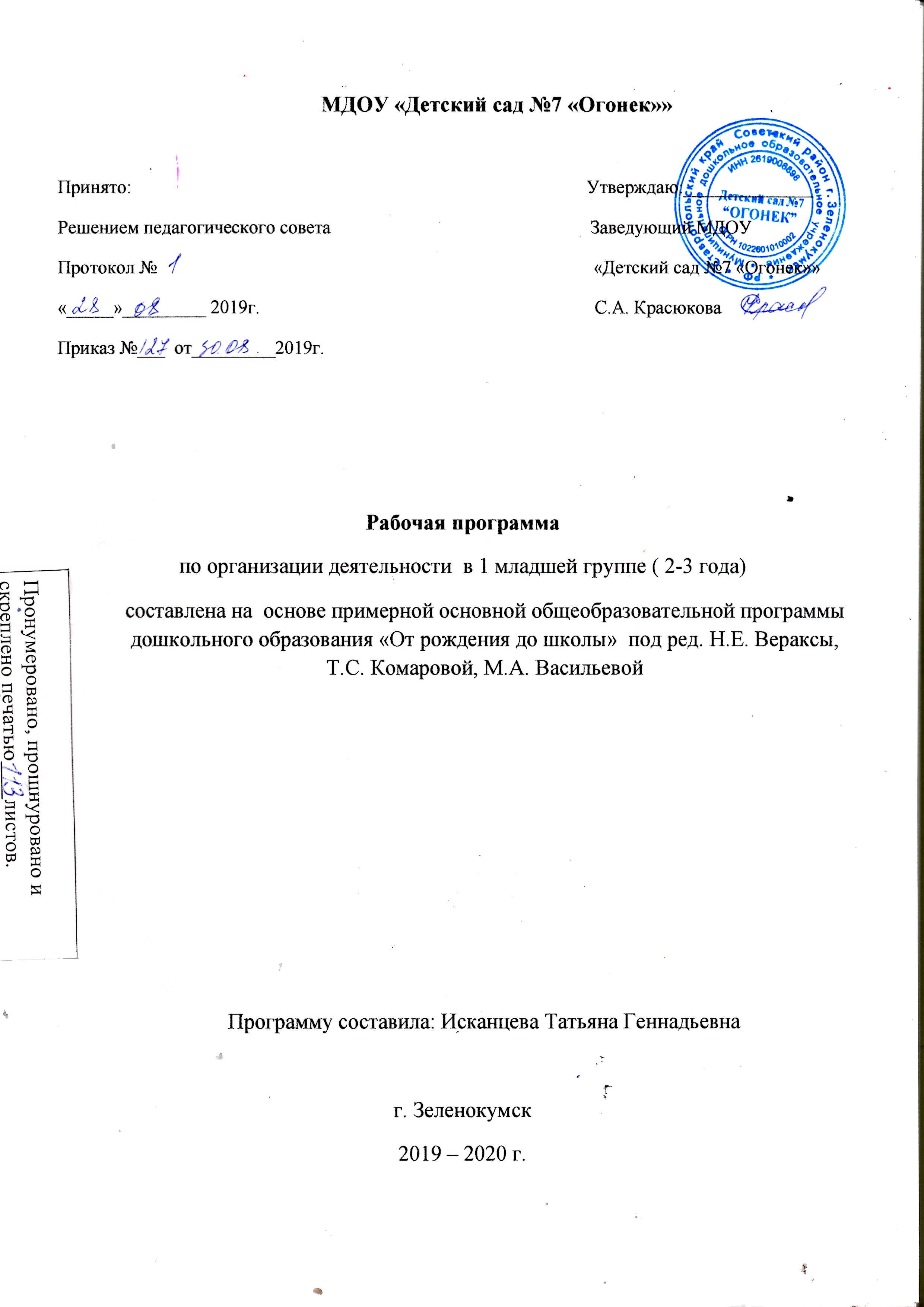 СОДЕРЖАНИЕ  РАБОЧЕЙ  ПРОГРАММЫ1 ЦЕЛЕВОЙ РАЗДЕЛ…………………………………………………………1.1.Цели и задачи реализации программы1.2.Принципы и подходы к формированию программы1.3.Возрастные особенности детей  подготовительной к школе   группы1.4.Характеристика группы1.5.Режим дня2 СОДЕРЖАТЕЛЬНЫЙ РАЗДЕЛ…………………………………………………2.1. Организация организованных образовательных форм2.2. Виды совместной деятельности взрослого с детьми и возможные формы работ2.3.Перечень основных видов организованной образовательной деятельности2.4.Расписание организованной  образовательной деятельности2.5.Содержание психолого-педагогической работы по образовательным областям:                                «Познавательное развитие»                                 «Речевое развитие»                                 «Художественно-эстетическое развитие»                                 «Социально-коммуникативное развитие»                                 «Физическое развитие»2.6. Комплексно – тематическое планирование2.7. Перспективный план по взаимодействию с родителями2.8. Система мониторинга3 ОРГАНИЗАЦИОННЫЙ РАЗДЕЛ…………………………………………….3.1.Материально – техническое обеспечение3.2.Методическое  обеспечение Целевой раздел1.1.Цели и задачи реализации программыНастоящая рабочая программа первой младшей группы (Далее - Программа)предназначена для детей 2-3 лет и  разработана в соответствии с примерной основной общеобразовательной программой детского сада и  «От рождения до школы» под редакцией Н.Е. Вераксы, Т.С. Комаровой, М.А. Васильевой , в соответствии с введёнными  в действие ФГОС ДО. Цель программы:-создание благоприятных условий для полноценного проживания ребенком дошкольного детства, формирование основ базовой культуры личности;- всестороннее развитие психических и физических качеств в соответствии с возрастными и индивидуальными особенностями, подготовка к жизни в современном обществе, к обучению в школе, обеспечение безопасности жизнедеятельности дошкольника.Эти цели реализуются в процессе разнообразных видов детской деятельности: игровой, коммуникативной, трудовой, познавательно-исследовательской, продуктивной, музыкально-художественной, чтения.Для достижения целей программы первостепенное значение имеют:•  забота о здоровье, эмоциональном благополучии и своевременном всестороннем развитии каждого ребенка;• создание в группах атмосферы гуманного и доброжелательного отношения ко всем воспитанникам, что позволит вырастить их общительными, добрыми, любознательными, инициативными, стремящимися к самостоятельности и творчеству;•  максимальное использование разнообразных видов детской деятельности, их интеграция в целях повышения эффективности образовательного процесса;• творческая организация (креативность) воспитательно-образовательного процесса;•  вариативность использования образовательного материала, позволяющая развивать творческие способности в соответствии с интересами и наклонностями каждого ребенка;• уважительное отношение к результатам детского творчества;• единство подходов к воспитанию детей в условиях дошкольного образовательного учреждения и семьи;• соблюдение в работе детского сада и начальной школы преемственности, исключающей умственные и физические перегрузки в содержании образования детей дошкольного возраста, обеспечивающей отсутствие давления предметного обучения.Содержание психолого-педагогической работы изложено по пяти образовательным областям: социально-коммуникативное  развитие,- познавательное  развитие;- речевое развитие;- художественно-эстетическое развитие;- физическое развитие.1.2.Принципы и подходы к формированию программыВ соответствии со Стандартом Программа построена на следующих принципах:1. Поддержка разнообразия детства. Современный мир характеризуется возрастающим многообразием и неопределенностью, отражающимися в самых разных аспектах жизни человека и общества. Многообразие социальных, личностных, культурных, языковых, этнических особенностей, религиозных и других общностей, ценностей и убеждений, мнений и способов их выражения, жизненных укладов особенно ярко проявляется в условиях Российской Федерации – государства с огромной территорией, разнообразными природными условиями, объединяющего многочисленные культуры, народы, этносы. Возрастающая мобильность в обществе, экономике, образовании, культуре требует от людей умения ориентироваться в этом мире разнообразия, способности сохранять свою идентичность и в то же время гибко, позитивно и конструктивно взаимодействовать с другими людьми, способности выбирать и уважать право выбора других ценностей и убеждений, мнений и способов их выражения. Принимая вызовы современного мира, Программа рассматривает разнообразие как ценность, образовательный ресурс и предполагает использование разнообразия для обогащения образовательного процесса. Организация выстраивает образовательную деятельность с учетом региональной специфики, социокультурной ситуации развития каждого ребенка, его возрастных и индивидуальных особенностей, ценностей, мнений и способов их выражения.2. Сохранение уникальности и самоценности детства как важного этапа в общем развитии человека. Самоценность детства – понимание детства как периода жизни значимого самого по себе, значимого тем, что происходит с ребенком сейчас, а не тем, что этот этап является подготовкой к последующей жизни. Этот принцип подразумевает полноценное проживание ребенком всех этапов детства (младенческого, раннего и дошкольного детства), обогащение (амплификацию) детского развития.3. Позитивная социализация ребенка предполагает, что освоение ребенком культурных норм, средств и способов деятельности, культурных образцов поведения и общения с другими людьми, приобщение к традициям семьи, общества, государства происходят в процессе сотрудничества со взрослыми и другими детьми, направленного на создание предпосылок к полноценной деятельности ребенка в изменяющемся мире.4. Личностно-развивающий и гуманистический характер взаимодействия взрослых (родителей(законных представителей), педагогических и иных работников Организации) и детей. Такой тип взаимодействия предполагает базовую ценностную ориентацию на достоинство каждого участника взаимодействия, уважение и безусловное принятие личности ребенка, доброжелательность, внимание к ребенку, его состоянию, настроению, потребностям, интересам. Личностно-развивающее взаимодействие является неотъемлемой составной частью социальной ситуации развития ребенка в организации, условием его эмоционального благополучия и полноценного развития. 5. Содействие и сотрудничество детей и взрослых, признание ребенка полноценным участником (субъектом) образовательных отношений. Этот принцип предполагает активное участие всех субъектов образовательных отношений – как детей, так и взрослых – в реализации программы. Каждый участник имеет возможность внести свой индивидуальный вклад в ход игры, занятия, проекта, обсуждения, в планирование образовательного процесса, может проявить инициативу. Принцип содействия предполагает диалогический характер коммуникации между всеми участниками образовательных отношений. Детям предоставляется возможность высказывать свои взгляды, свое мнение, занимать позицию и отстаивать ее, принимать решения и брать на себя ответственность в соответствии со своими возможностями. 6. Сотрудничество Организации с семьей. Сотрудничество, кооперация с семьей, открытость в отношении семьи, уважение семейных ценностей и традиций, их учет в образовательной работе являются важнейшим принципом образовательной программы. Сотрудники Организации должны знать об условиях жизни ребенка в семье, понимать проблемы, уважать ценности и традиции семей воспитанников. Программа предполагает разнообразные формы сотрудничества с семьей, как в содержательном, так и в организационном планах. 7. Сетевое взаимодействие с организациями социализации, образования, охраны здоровья и другими партнерами, которые могут внести вклад в развитие и образование детей, а также использование ресурсов местного сообщества и вариативных программ дополнительного образования детей для обогащения детского развития. Программа предполагает, что Организация устанавливает партнерские отношения не только с семьями детей, но и с другими организациями и лицами, которые могут способствовать обогащению социального и/или культурного опыта детей, приобщению детей к национальным традициям (посещение театров, музеев, освоение программ дополнительного образования), к природе и истории родного края; содействовать проведению совместных проектов, экскурсий, праздников, посещению концертов, а также удовлетворению особых потребностей детей, оказанию психолого-педагогической и/или медицинской поддержки в случае необходимости (центры семейного консультирования и др.). 8. Индивидуализация дошкольного образования предполагает такое построение образовательной деятельности, которое открывает возможности для индивидуализации образовательного процесса, появления индивидуальной траектории развития каждого ребенка с характерными для данного ребенка спецификой и скоростью, учитывающей его интересы, мотивы, способности и возрастно-психологические особенности. При этом сам ребенок становится активным в выборе содержания своего образования, разных форм активности. Для реализации этого принципа необходимы регулярное наблюдение за развитием ребенка, сбор данных о нем, анализ его действий и поступков; помощь ребенку в сложной ситуации; предоставление ребенку возможности выбора в разных видах деятельности, акцентирование внимания на инициативности, самостоятельности и активности ребенка.9. Возрастная адекватность образования. Этот принцип предполагает подбор педагогом содержания и методов дошкольного образования в соответствии с возрастными особенностями детей. Важно использовать все специфические виды детской деятельности (игру, коммуникативную и познавательно-исследовательскую деятельность, творческую активность, обеспечивающую художественно-эстетическое развитие ребенка),опираясь на особенности возраста и задачи развития, которые должны быть решены в дошкольном возрасте. Деятельность педагога должна быть мотивирующей и соответствовать психологическим законам развития ребенка, учитывать его индивидуальные интересы, особенности и склонности.10. Развивающее вариативное образование. Этот принцип предполагает, что образовательное содержание предлагается ребенку через разные виды деятельности с учетом его актуальных и потенциальных возможностей усвоения этого содержания и совершения им тех или иных действий, с учетом его интересов, мотивов и способностей. Данный принцип предполагает работу педагога с ориентацией на зону ближайшего развития ребенка (Л.С. Выготский), что способствует развитию, расширению как явных, так и скрытых возможностей ребенка.11. Полнота содержания и интеграция отдельных образовательных областей. В соответствии со Стандартом Программа предполагает всестороннее социально-коммуникативное, познавательное, речевое, художественно-эстетическое и физическое развитие детей посредством различных видов детской активности. Деление Программы на образовательные области не означает, что каждая образовательная область осваивается ребенком по отдельности, в форме изолированных занятий по модели школьных предметов. Между отдельными разделами Программы существуют многообразные взаимосвязи: познавательное развитие тесно связано с речевым и социально-коммуникативным, художественно-эстетическое – с познавательным и речевым и т.п. Содержание образовательной деятельности в одной конкретной области тесно связано с другими областями. Такая организация образовательного процесса соответствует особенностям развития детей раннего и дошкольного возраста.12. Инвариантность ценностей и целей при вариативности средств реализации и достижения целей Программы. Стандарт и Программа задают инвариантные ценности и ориентиры, с учетом которых Организация должна разработать свою основную образовательную программу и которые для нее являются научно-методическими опорами в современном мире разнообразия и неопределенности. При этом Программа оставляет за Организацией право выбора способов их достижения, выбора образовательных программ, учитывающих многообразие конкретных социокультурных, географических, климатических условий реализации Программы, разнородность состава групп воспитанников, их особенностей и интересов, запросов родителей (законных представителей), интересов и предпочтений педагогов и т.п. 1.3.Возрастные особенности детей  1 младшей   группыНа третьем году жизни дети становятся самостоятельнее. Продолжает развиваться предметная деятельность, деловое сотрудничество ребенка и взрослого; совершенствуются восприятие, речь, начальные формы произвольного поведения, игры, наглядно-действенное мышление, в конце года появляются основы наглядно-образного мышления.Развитие предметной деятельности связано с усвоением культурных способов действия с различными предметами. Совершенствуются соотносящие и орудийные действия.Умение выполнять орудийные действия развивает произвольность, преобразуя натуральные формы активности в культурные на основе предлагаемой взрослыми модели, которая выступает в качестве не только объекта для подражания, но и образца, регулирующего собственную активность ребенка.В ходе совместной с взрослыми предметной деятельности продолжает развиваться понимание речи. Слово отделяется от ситуации и приобретает самостоятельное значение. Дети продолжают осваивать названия окружающих предметов, учатся выполнять просьбы взрослых, ориентируясь в пределах ближайшего окружения.Количество понимаемых слов значительно возрастает. Совершенствуется регуляция поведения в результате обращения взрослых к ребенку, который начинает понимать не только инструкцию, но и рассказ взрослых.Интенсивно развивается активная речь детей. К трем годам они осваивают основные грамматические структуры, пытаются строить сложные и сложноподчиненные предложения, в разговоре с взрослым используют практически все части речи. Активный словарь достигает примерно 1500-2500 слов.К концу третьего года жизни речь становится средством общения ребенка со сверстниками. В этом возрасте у детей формируются новые виды деятельности: игра, рисование, конструирование.Игра носит процессуальный характер, главное в ней — действия, которые совершаются с игровыми предметами, приближенными к реальности. В середине третьего года жизни широко используются действия с предметами заместителями.Появление собственно изобразительной деятельности обусловлено тем, что ребенок уже способен сформулировать намерение изобразить какой либо предмет. Типичным является изображение человека в виде «головонога» — окружности и отходящих от нее линий.На третьем году жизни совершенствуются зрительные и слуховые ориентировки, что позволяет детям безошибочно выполнять ряд заданий: осуществлять выбор из 2-3 предметов по форме, величине и цвету; различать мелодии; петь.Совершенствуется слуховое восприятие, прежде всего фонематический слух. К трем годам дети воспринимают все звуки родного языка, но произносят их с большими искажениями.Основной формой мышления является наглядно-действенная. Ее особенность заключается в том, что возникающие в жизни ребенка проблемные ситуации разрешаются путем реального действия с предметами.К концу третьего года жизни у детей появляются зачатки наглядно-образного мышления. Ребенок в ходе предметно-игровой деятельности ставит перед собой цель, намечает план действия и т. п.Для детей этого возраста характерна неосознанность мотивов, импульсивность и зависимость чувств и желаний от ситуации. Дети легко заражаются эмоциональным состоянием сверстников. Однако в этот период начинает складываться и произвольность поведения. Она обусловлена развитием орудийных действий и речи. У детей появляются чувства гордости и стыда, начинают формироваться элементы самосознания, связанные с идентификацией с именем и полом. Ранний возраст завершается кризисом трех лет. Ребенок осознает себя как отдельного человека, отличного от взрослого. У него формируется образ «Я». Кризис часто сопровождается рядом отрицательных проявлений: негативизмом, упрямством, нарушением общения с взрослым и др. Кризис может продолжаться от нескольких месяцев до двух лет.                   1.4.Характеристика группы1.5.Режим дняРежим работы ДОУ составляет 5-дневную рабочую неделю, длительность определяется в нём 10,5- часовым пребыванием с 7.00 до 17.30 часов.Цикличность процессов жизнедеятельности обуславливают необходимость выполнение режима, представляющего собой рациональный порядок дня, оптимальное взаимодействие и определённую последовательность периодов подъёма и снижения активности, бодрствования и сна. Режим дня в детском саду организуется с учётом физической и умственной работоспособности, а также эмоциональной реактивности в первой и во второй половине дня.   При составлении и организации режима дня учитываются повторяющиеся компоненты: время приёма пищи;укладывание на дневной сон;общая длительность пребывания ребёнка на открытом воздухе и в помещении при выполнении физических упражнений.Режим дня соответствует возрастным особенностям детей первой младшей  группы  и способствует их гармоничному развитию. Максимальная продолжительность непрерывного бодрствования детей 2-3 лет составляет 5,5 - 6 часовРежим дня 2 СОДЕРЖАТЕЛЬНЫЙ РАЗДЕЛ2.1. Организация организованных образовательных формОрганизованная образовательная деятельность представляет собой организацию совместной деятельности педагога с детьми:•        с одним ребенком;•        с  подгруппой детей;•        с целой группой детей.Выбор количества детей зависит от:•        возрастных и индивидуальных особенностей детей;•        вида деятельности (игровая,  познавательно - исследовательская, двигательная, продуктивная)•        их интереса к данному занятию;•        сложности материала. Образовательная   деятельность детей в режиме дня.  Помимо организованной образовательной деятельности воспитателем планируется и образовательная деятельность в режиме дня:•        В утренние и вечерние часы•        На прогулке•        При проведении режимных моментов.Цели образовательной деятельности в режиме дня:•        Охрана здоровья и формирование основы культуры здоровья•        Формирование у детей основ безопасности собственной жизнедеятельности и предпосылок экологического сознания (безопасности окружающего мира)•        Освоение первоначальных представлений социального характера и включение детей в систему социальных отношений•        Формирование у детей положительного отношения к труду.2.2. Виды совместной деятельности взрослого с детьми и возможные формы работ2.3.Перечень основных видов организованной образовательной деятельности2.4.Расписание организованной образовательной деятельности2.5.Содержание психолого-педагогической работы по образовательным областям:ОБРАЗОВАТЕЛЬНАЯ ОБЛАСТЬ: ПОЗНАВАТЕЛЬНОЕ РАЗВИТИЕТематический блок: ознакомление с предметным миром, ознакомление с социальным миром, ознакомление с миром природыТематический блок: Формирование элементарных математических представлений (1 раз в неделю во второй половине дня в совместной деятельности взрослого с детьми в различных видах деятельности)Тематический блок: Развитие познавательно-исследовательской деятельностиОБРАЗОВАТЕЛЬНАЯ ОБЛАСТЬ: РЕЧЕВОЕ РАЗВИТИЕТематический блок: Приобщение к художественной литературе (ежедневно в взаимодействии взрослого с детьми в различных видах деятельности)ОБРАЗОВАТЕЛЬНАЯ ОБЛАСТЬ: ХУДОЖЕСТВЕННО-ЭСТЕТИЧЕСКОЕ  РАЗВИТИЕТематический блок: Конструктивно-модельная деятельность (организуется в взаимодействии взрослого с детьми в различных видах деятельности 1 раз в неделю)ОБРАЗОВАТЕЛЬНАЯ ОБЛАСТЬ: СОЦИАЛЬНО-КОММУНИКАТИВНОЕ   РАЗВИТИЕРазвитие игровой деятельностиПерспективное планирование трудового воспитанияОБРАЗОВАТЕЛЬНАЯ ОБЛАСТЬ: ФИЗИЧЕСКОЕ РАЗВИТИЕ2.6. Комплексно-тематическое планирование2.7. Перспективный план по взаимодействию с родителями2.8. Система мониторингаРезультаты освоения Программы, представлены в виде целевых ориентиров дошкольного образованияЦелевые ориентиры образования в раннем возрасте• Ребенок интересуется окружающими предметами и активно действует с ними; эмоционально вовлечен в действия с игрушками и другими предметами, стремится проявлять настойчивость в достижении результата своих действий.• Использует специфические, культурно фиксированные предметные действия, знает назначение бытовых предметов (ложки, расчески, карандаша и пр.) и умеет пользоваться ими. Владеет простейшими навыками самообслуживания; стремится проявлять самостоятельность в бытовом и игровом поведении; проявляет навыки опрятности.• Проявляет отрицательное отношение к грубости, жадности.• Соблюдает правила элементарной вежливости (самостоятельно или по напоминанию говорит «спасибо», «здравствуйте», «до свидания», «спокойной ночи» (в семье, в группе)); имеет первичные представления об элементарных правилах поведения в детском саду, дома, на улице и старается соблюдать их.• Владеет активной речью, включенной в общение; может обращаться с вопросами и просьбами, понимает речь взрослых; знает названия окружающих предметов и игрушек. Речь становится полноценным средством общения с другими детьми.• Стремится к общению со взрослыми и активно подражает им в движениях и действиях; появляются игры, в которых ребенок воспроизводит действия взрослого. Эмоционально откликается на игру, предложенную взрослым, принимает игровую задачу.• Проявляет интерес к сверстникам; наблюдает за их действиями и подражает им. Умеет играть рядом со сверстниками, не мешая им. Проявляет интерес к совместным играм небольшими группами.• Проявляет интерес к окружающему миру природы, с интересом участвует в сезонных наблюдениях.• Проявляет интерес к стихам, песням и сказкам, рассматриванию картинок, стремится двигаться под музыку; эмоционально откликается на различные произведения культуры и искусства.• С пониманием следит за действиями героев кукольного театра; проявляет желание участвовать в театрализованных и сюжетно-ролевых играх.• Проявляет интерес к продуктивной деятельности (рисование, лепка, конструирование, аппликация).• У ребенка развита крупная моторика, он стремится осваивать различные виды движений (бег, лазанье, перешагивание и пр.). С интересом участвует в подвижных играх с простым содержанием, несложными движениями.Педагогическая диагностика (мониторинг) развития детей проводится  в произвольной форме на основе наблюдения за их разными видами деятельности, анализа продуктов их деятельности (рисунков, работ по лепке, аппликации, построек, поделок и пр.).Цели диагностической работы -  оценка индивидуального развития каждого ребенка и развития детей всей группы,  эффективности организации педагогического процесса и каждого вида деятельности  группе.Диагностика состоит из 2-х этапов: экспресс- и дополнительной диагностики.Периодичность проведения диагностики: 2 раза в год, в октябре и апреле (мае).     Если по результатам экспресс-диагностики ребенок развивается в соответствии с возрастными показателями, видимые отклонения в его развитии отсутствуют, рекомендуемые показатели проявляются устойчиво (всегда) и в этой деятельности ребенок проявляет самостоятельность, то он находится в зоне актуального развития. Следовательно, результаты экспресс-диагностики достаточны и нет необходимости в дополнительном мониторинге.     Если рекомендуемые показатели развития ребенка по результатам экспресс  - диагностики проявляются неустойчиво (не всегда) или с помощью взрослого, но, вместе с тем, видимые отклонения в развитии ребенка отсутствуют и в целом он развивается в соответствии с возрастными показателями, в данном случае ребенок находится в зоне ближайшего развития. Следовательно, результаты экспресс-диагностики достаточны и нет необходимости в дополнительной диагностике.     Показатели развития ребенка в экспресс-диагностике могут быть низкими по всем или по отдельным видам деятельности. Поэтому требуется проведение дополнительной диагностике только по тем видам деятельности, по которым у ребенка низкие показатели в экспресс-диагностике.     Шкала оценки экспресс-диагностики содержит 3 уровня: «Высокий уровень»,  «Достаточный уровень», «Недостаточный  уровень».Шкала оценки:Высокий уровень – показатель развития проявляется в полном объеме, всегда и наблюдается в самостоятельной деятельности ребенка.Достаточный уровень – проявляется не всегда или в не полном объеме; с небольшой помощью взрослого (с помощью наводящих вопросов, дозированной подсказки, показа, образца и др.)Недостаточный  уровень – проявляется крайне редко или совсем не проявляется; ребенок не справляется даже с небольшой помощью взрослого.Количественный анализ показателейРебенок, у которого в экспресс-диагностике по шкале оценки количество показателей «Высокий уровень» составляет 100%, не нуждается в диагностике  второго этапа (дополнительной). По каждому показателю в диагностической таблице результат отмечается буквой «В». В графе «Итог» результат отмечается буквой «В», что означает «высокий уровень».Ребенок, у которого в экспресс-диагностике по шкале оценки количество показателей «Высокий уровень» и «Достаточный уровень» в сумме составляет свыше 50 %, не нуждается в диагностике второго этапа (дополнительной). По показателю «Высокий уровень» в диагностической таблице результат отмечается буквой «В». По показателю «Достаточный уровень» в диагностической таблице результат отмечается буквой «Д», что означает «достаточный уровень».Ребенок, у которого в экспресс-диагностике по шкале оценки количество показателей «Достаточный  уровень» составляет свыше 50%, не нуждается в диагностике второго этапа (дополнительной).  В графе «Итог» результат отмечается буквой «Д», что означает «достаточный уровень».Ребенок, у которого в экспресс-диагностике по шкале оценки количество показателей «Недостаточный  уровень» составляет  50% и выше,  нуждается в проведении дополнительной диагностике.  В графе «Итог» результат отмечается буквой «Н», что означает «недостаточный уровень»3 ОРГАНИЗАЦИОННЫЙ РАЗДЕЛ3.1.Материально – техническое обеспечениеВ группе оформлены игровые и предметные центры, имеется достаточное количество игрушек, дидактического материала, развивающих игр для самостоятельного, активного, целенаправленного действия детей во всех видах деятельности: игровой, двигательной, театрализованной, конструктивной и др.3.2.Методическое  обеспечениеОсновная литература Дополнительная литература и интернет-ресурсы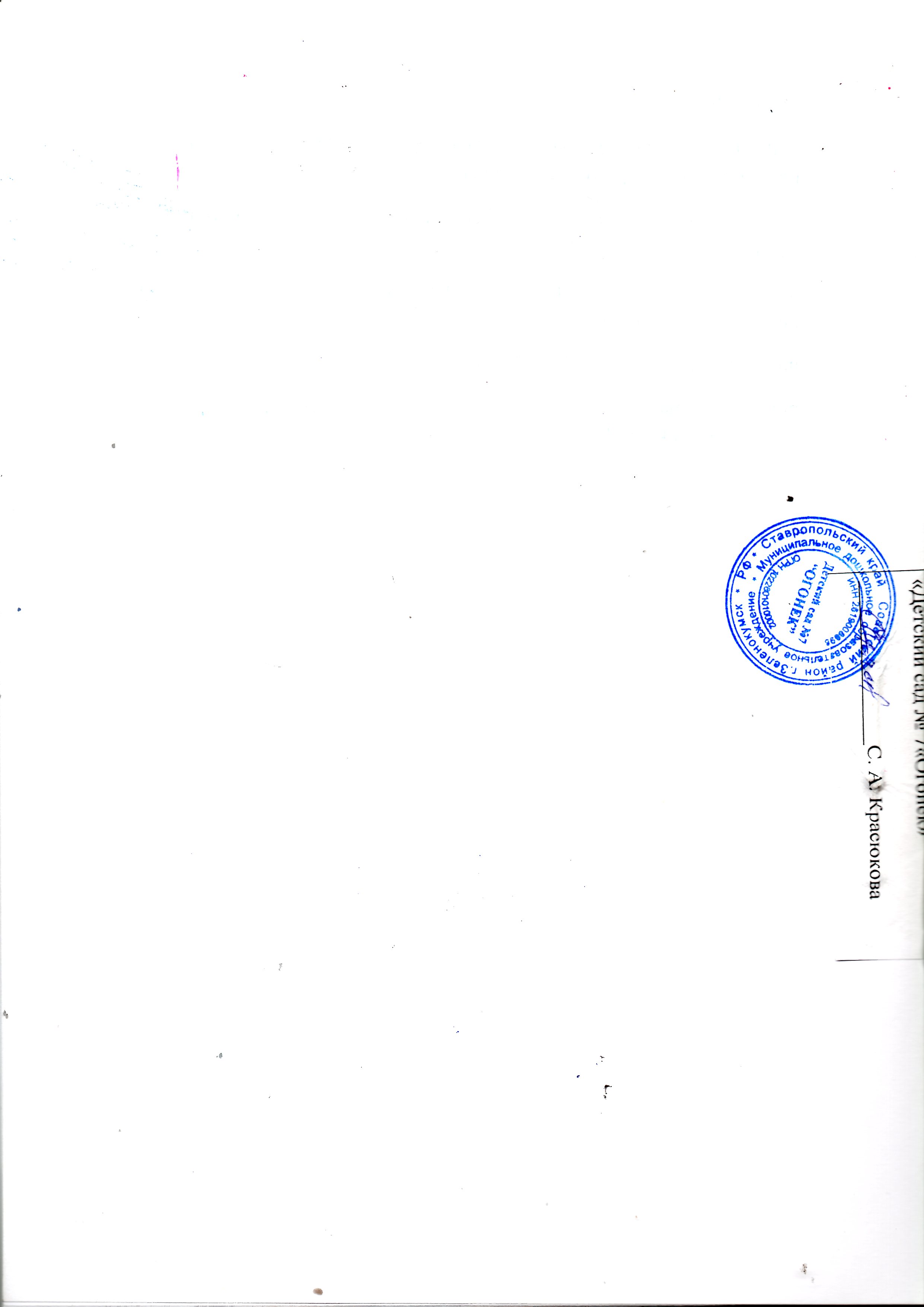 Особенности контингентаКоличествоПроцентное соотношениеОбщее количествоМальчикиДевочкиПолная семьяНеполная семьяРежимные моментыВремяПриём детей, игры, самостоятельная деятельность, утренняя гимнастика7.00- 8.00Подготовка к завтраку, завтрак8.00-8.30Игры, подготовка к организованной образовательной деятельности8.30-9.00Организованная образовательная деятельность9.00-9.25Второй завтрак9.30-9.50Подготовка к прогулке, прогулка9.50-11.00 Возвращение с прогулки, водные процедуры11.00-11.20Подготовка к обеду, обед11.20- 11.50Подготовка ко сну, дневной сон12.00-15.00Постепенный подъём, воздушные, водные процедуры15.00-15.15Подготовка к полднику, полдник15.15-15.30Игры, самостоятельная  деятельность детей, индивидуальная работа, образовательная деятельность15.30-15.55Подготовка к прогулке, прогулка, уход домой15.55-17.30Дежурная группа17.30-19.00Виды деятельностиВозможные формы работыИгроваяСюжетно – ролевые игры Дидактические и развивающие игры Игры –имитации Подвижные игры Ситуации общения Игровые упражнения Использование малых фольклорных формСюжетно – отобразительная игра Игры со строительным материалом Музыкально – дидактические игры ХороводныеРечеваяЧтение, рассказываниеРазучивание стиховРассматривание иллюстраций к произведениюНастольный театрИгровые ситуации Ситуации общения Наблюдение Сюжетно – отобразительная игра Сюжетно – ролевая игра Дидактическая и развивающая играИспользование малых фольклорныхТрудоваяНаблюдение Рассматривание картинок в книгах, иллюстраций Чтение х/лИспользование малых фольклорных форм. Игровые ситуации Ситуации общения Ситуационные задачи Дидактическая игра Трудовые поручения (принеси, положи в указанном месте, уборка игрушек, подготовка к занятиям, накрывание на стол – салфетницы, ложки)Познавательно-исследовательскаяИгры – экспериментирования с предметами Рассматривание предметов Обследование предметов на слуховой, зрительной и тактильной основе Сюжетно – отобразительные игры Сюжетно – ролевые игры НаблюдениеПродуктивнаяИгры – занятияИгровое экспериментирование с материалами Пальчиковые игры Использование приемов сотворчества (дети выполняют рисунок на силуэте, дорисовывают элементы) и создания коллективных композиций (индивидуально выполненную работу дети располагают на общий фон, объединяя в сюжет или общую тему) Игры и упражнения, способствующие формированию сенсорного опыта детей: тактильное и зрительное обследование предметов и игрушек, называние эталонов цвета, формы, показ обследовательских действий для создания образа Игры с мозаиками (создание изображения) Рассматривание игрушек, предметов Рассматривание ярких книг с иллюстрациями к русским народным сказкам, потешкамМузыкально-художественнаяУтренняя гимнастика с музыкальным сопровождением Рассказывание сказок с музыкальным вступлением Двигательные образные импровизации под музыку Сопровождение рассказывания потешек, прибауток игрой на музыкальных инструментах Игры с шумовыми музыкальными инструментами Игры – экспериментирования со звуком Музыкальные физ.минутки и динамические паузы Использование музыки: во время прогулки (в теплое время),  в сюжетно-ролевых играх перед дневным сном при пробужденииЧтение художественной литературыЧтение, рассказываниеРазучивание стиховРассматривание иллюстраций к произведениюДвигательная Эмоционально-стимулирующая гимнастикаУтренняя гимнастикаФизкультурное занятиеПодвижные игрыФизкультурные досугиСпортивные мероприятияИгровое упражнениеИндивидуальная работа по развитию движенийФизминуткиСамостоятельная двигательная активностьРазучивание упражнений для глаз, пальчиков, профилактики сколиоза, плоскостопияРассматривание альбомов, иллюстраций на тему ЗОЖЧтение литературы о ЗОЖОбразовательные областиВиды ООДПервая младшая группа (10 мин.)Физическое развитиеФизическая культура3Познавательное развитиеФормирование  целостной картины мира, расширение кругозора: ознакомление с предметным окружением, ознакомление с миром природы, ознакомление с социальным миром1Речевое развитиеРазвитие речи2Художественно-эстетическое развитие- рисование- лепка- музыка 112Общее количество 10(1 час 40 мин.)День неделиООДпонедельник9.00-9.10 х/эст.развитие (музыка)15.30-15.40 речевое развитие (развитие речи)(1 подгруппа)15.45-15.55речевое развитие (развитие речи)(2 подгруппа)вторник9.00-9.10 познавательное развитие (ФЦКМ, РК)(1 подгруппа)9.15-9.25познавательное развитие (ФЦКМ, РК)(2 подгруппа)15.30-15.40 физическое развитие (1 подгруппа)15.45-15.55физическое развитие(2 подгруппа)среда9.00-9.10 х/эст.развитие (музыка)15.30-15.40 х/эст.развитие (лепка) (1 подгруппа)15.45-15.55х/эст.развитие (лепка)(2 подгруппа)четверг9.00-9.10 речевое развитие (развитие речи) (1 подгруппа)9.15-9.25речевое развитие (развитие речи)(2 подгруппа)15.30-15.40 физическое развитие (1 подгруппа)15.45-15.55физическое развитие(2 подгруппа)пятница9.00-9.10 х/эст.развитие (рисование) (1 подгруппа)9.15-9.25х/эст.развитие (рисование)(2 подгруппа)15.30-15.40 физическое развитие (1 подгруппа)15.45-15.55физическое развитие(2 подгруппа)http://www.firo.ru/wp-content/uploads/2014/02/Ot-rojdenia-do-shkoli.pdfОсновные цели и задачи стр. 63-64Формирование элементарных математических представлений    стр.65Развитие познавательно-исследовательской деятельности стр. 72Ознакомление с предметным окружением стр.77Ознакомление с социальным миром   стр. 79-80Ознакомление с миром  природы стр. 83-84месяцТемаНОДсентябрьДетский сад (1- 2 неделя)1 «Кто нам помогает?»П/с: формировать представление о труде взрослых и воспитывать уважительное отношение к нему; учить называть действия, изображенные на сюжетных картинках, отвечать на вопросы, называть предметы – помощника няни и их назначение; обогащать словарный запас; развивать общую моторику, внимание; воспитывать интерес к движениям под музыку. О.П. Власенко « Комплексные занятия по программе «От рождения до школы» под ред. Н.Е. Вераксы» стр.692 «Что делает повар? Игра « Найди предметы для повара»П/с: учить внимательно слушать и наблюдать, формировать способность детей к диалогической речи; учить отвечать на вопросы словом и предложениями, состоящими из 3-4 слов; активизировать словарь по теме; воспитывать уважительное отношение к труду повара. О.П. Власенко « Комплексные занятия по программе «От рождения до школы» под ред. Н.Е. Вераксы» стр.246сентябрьМои любимые игрушки(3-4 неделя)1 «Рассматривание игрушек»П/с: учить детей рассматривать предметы, воспитывать бережное отношение к игрушкам. https://www.maam.ru/detskijsad/konspekt-zanjatija-po-socialnomu-miru-na-temu-rasmatrivanie-igrushek-s-detmi-2-3-let.html2 «Любимые игрушки»П/с: знакомить детей с предметами ближайшего окружения – игрушками; учить отвечать на вопросы, описывать игрушку и действия с ней, выполнять простые поручения, сравнивать и различать пластмассовые, резиновые и тканевые игрушки на ощупь; развивать речь, тактильные ощущения; обогащать словарный запас по теме. О.П. Власенко « Комплексные занятия по программе «От рождения до школы» под ред. Н.Е. Вераксы» стр.40октябрьОсень, осень  в гости просим(1-2неделя)1 «Листопад, листопад, листья желтые летят…» П/с: дать детям элементарные представления об осенних изменениях в природе. Формировать умения определять погоду по внешним признакам и последовательно, по сезону, одеваться на прогулку. Учить выделять ствол, ветки и листья плодов. О.А. Соломенникова «Ознакомление с природой в д/с. Вторая группа раннего возраста» стр.212 «Морковка от зайчика»П/с: расширять представления детей об овощах (о моркови). Формировать доброжелательное отношение к окружающим.  О.А. Соломенникова «Ознакомление с природой в д/с. Вторая группа раннего возраста» стр.20октябрьДомашние животные и птицы(3-4 неделя)1 «Котенок Пушок»П/с: дать детям представления о домашних животных и их детенышах. Знакомить с русским бытом. Формировать доброе отношение к животным.  О.А. Соломенникова «Ознакомление с природой в д/с. Вторая группа раннего возраста» стр.272 «Петушок и его семейка»П/с: расширять представления детей о домашних животных и их характерных особенностях. Формировать желание проявлять заботу о домашних птицах. О.А. Соломенникова «Ознакомление с природой в д/с. Вторая группа раннего возраста» стр.29ноябрьЯ в мире человека(1-2 неделя)1 Тема: "Наше тело".
П/с: формировать представление о частях тела человека; уточнить и обобщить знания о строении тела человека и животного (зайчика) и его функциях; расширить представление о людях: мальчик, девочка; воспитывать бережное отношение к себе, к своему организму; закреплять навыки общения детей друг с другом и взрослым. https://kladraz.ru/blogs/15999/konspekt-zanjatija-nashe-telo.html2 «ЗОЖ»П/с: Закрепление навыков в умывании. Знакомство с предметами туалета и их назначением. Воспитывать у детей культурно-гигиенические навыки, становление ценностей здорового образа жизни, овладение его элементарными нормами и правилами, желание всегда быть красивыми, чистыми, аккуратными. https://kladraz.ru/blogs/vera-germanovna-andreva/konspekt-zanjatii-v-1-mladshei-grupe-nado-nado-umyvatsja.htmlноябрьМой дом (3-4 неделя)1 «Чайная посуда»П/с: расширить представление о посуде, познакомить с названиями  предметов чайной посуды и их назначением; расширять словарный запас, учить выполнять поручения, развивать речь. О.П. Власенко « Комплексные занятия по программе «От рождения до школы» под ред. Н.Е. Вераксы» стр.772 «Мамины помощники». Игра «Угадай и назови»П/с: развивать общую моторику. Слуховое внимание; расширять словарный запас; учить группировать предметы по способу использования, называть цвет, величину предметов, способствовать развитию речи как средства общения. О.П. Власенко « Комплексные занятия по программе «От рождения до школы» под ред. Н.Е. Вераксы» стр.244декабрьЛесные жители (1-2 неделя)1 «Знакомство с волком. Волк в гостях у ребят»П/с: знакомить с животными леса: дать представление о волке; учить внимательно рассматривать картинку, отвечать на вопросы по ее содержанию; развивать речь. О.П. Власенко « Комплексные занятия по программе «От рождения до школы» под ред. Н.Е. Вераксы» стр.1442 «Лесные жители»Цель: учить внимательно слушать и наблюдать, при наблюдении выделять наиболее яркие, характерные особенности животных; формировать способность детей к диалогической речи; учить отвечать на вопросы словом и предложениями, состоящими из 3-4 слов; обогатить и активизировать словарь по теме; воспитывать заботливое отношение к животным. О.П. Власенко « Комплексные занятия по программе «От рождения до школы» под ред. Н.Е. Вераксы» стр.147декабрьНовогодний праздник (3-4 неделя)1 «Скоро новогодний праздник. Рассматривание елки».П/с: уточнить и обогатить представления о предстоящем событии – новогоднем празднике; учить рассматривать предметы (елку, елочные украшения) и отвечать на вопросы в ходе рассматривания; развивать внимание, речь, мелкую и общую моторику, восприятие, творческие способности; активизировать словарь по теме. О.П. Власенко « Комплексные занятия по программе «От рождения до школы» под ред. Н.Е. Вераксы» стр.1372 «Скоро новый год»                                  П/с: Дать представление о Новогоднем празднике. Учить декламировать стихи Координировать речь с движением, развивать чувство ритма. Развивать интонационную выразительность речи. http://2.vospitately.ru/publikacii-vospitateley/dekabr/no-3389-konspekt-nod-dlya-detey-rannego-vozrasta-skoro-novyy-godянварьЗима (2 неделя)1 «У кормушки»П/с: дать детям элементарные представления о кормушках для птиц. Формировать доброе отношение к птицам, желание заботиться о них. О.А. Соломенникова «Ознакомление с природой в д/с. Вторая группа раннего возраста» стр.242 «Снеговик и елочка»П/с: расширять представления детей о деревьях. Показать свойства снега. Формировать доброжелательное отношение к окружающему миру. О.А. Соломенникова «Ознакомление с природой в д/с. Вторая группа раннего возраста» стр.26январьТранспорт (3-4 неделя)1 «Рассматривание игрушечных машин. Игра «Покатаем игрушки»П/с: учить различать по внешнему виду и называть грузовой  легковой автомобили, автобус, а так же их основные части: кабину, руль, колеса, окна; учить описывать разные игрушечные машины, развивать речь, внимание, общую моторику. О.П. Власенко « Комплексные занятия по программе «От рождения до школы» под ред. Н.Е. Вераксы» стр. 83 О.П. Власенко « Комплексные занятия по программе «От рождения до школы» под ред. Н.Е. Вераксы»2 « Виды транспорта (водный – наземный – воздушный )».                                                          П/с: дать представление о транспорте, познакомить с видами транспорта (наземный, воздушный, водный), развить манипулятивную деятельность, развивать речь, пополнять лексический словарь на заданную тему, развивать социально-коммуникативные навыки, вызвать интерес к игровой деятельности, способствовать совместной игровой деятельности. https://infourok.ru/konspekt-zanyatiya-po-poznavatelnomu-razvitiyu-ya-mladshaya-gruppa-tema-transport-3598224.htmlфевральОдежда(1-2 неделя)1 «Одежда для кукол. Игра «Угадай по описанию»П/с: знакомить с предметами одежды; учить последовательности одевания на прогулку, развивать внимание, восприятие, речь, общую моторику, воспитывать аккуратное отношение к одежде и желание убирать вещи на место; обогащать словарь за счет названий предметов одежды и обуви, определений. О.П. Власенко « Комплексные занятия по программе «От рождения до школы» под ред. Н.Е. Вераксы» стр. 852 «Одежда и обувь. Для чего нужна одежда и обувь»П/с: учить классифицировать одежду и обувь, различать эти предметы по сезону, развивать внимание, память, речь; обогащать словарный запас; воспитывать желание помогать тем, кто в этом нуждается. О.П. Власенко « Комплексные занятия по программе «От рождения до школы» под ред. Н.Е. Вераксы» стр.152февральМебель (3-4 неделя)1 «Мебель в нашей группе. Мебель для куклы»П/с: учить детей различать и называть предметы мебели, рассказывать об их назначении, развивать внимание, речь. О.П. Власенко « Комплексные занятия по программе «От рождения до школы» под ред. Н.Е. Вераксы» стр.1662 «Мебель»                                                           П/с: закрепить у детей знания об обобщающем понятии «мебель». Включить в активную речь слова: мебель, стол, диван, кровать, стул, шкаф. Продолжать формировать способность работать с изображением предметов мебели . Воспитывать умение активизировать внимание на деталях изображения, сформировать умение выполнять несложные постройки мебели (стульчик). Воспитывать способность деятельности совместно со своими сверстниками. Сформировать умение согласовывать движения со словами. Поощрять участие детей в играх совместно с другими детьми. http://1.vospitately.ru/publikacii-vospitateley/yanvar/no-1891-konspekt-nod-mebel/мартМамин день (1- 2 неделя)1 «Мамочка, милая, мама моя!»                     П/с:  закрепление знаний о том, что у всех есть мама, даже у животных; закрепление знаний о домашних животных (детенышах и их мамах); закрепление знаний о желтом цвете. Развитие мелкой и крупной моторики; развитие памяти, произвольного внимания, речи, мышления, зрительного и слухового восприятия; развитие навыков социального взаимодействия;  развитие творческих способностей. Формирование доброжелательного отношения к окружающим;  прививание интереса к окружающему миру.  https://ped-kopilka.ru/vospitateljam/prazdniki-v-dou/8-marta-v-detskom-sadu/konspekt-zanjatija-dlja-detei-2-3-let-na-temu-mamochka-milaja-mama-moja.html2 «8 Марта»                                          П/с: Формировать представления детей о празднике 8 марта, обогащать словарный запас детей, учить отвечать на вопросы.
Развивать логическое мышление, внимание, память, мелкую моторику пальцев рук.
Воспитывать в детях любовь к маме, бабушке, сестре, воспитывать чувство доброты и благодарности. http://zanyatiya-v-detskom-sadu.ru/prazdniki/konspekt-zanyatiya-na-temu-8-marta-vo-2-mladshej-gruppe/мартНародная игрушка (3-4  неделя)1 «Знакомство с матрешкой»П/с: познакомить детей с русской народной игрушкой – матрешкой; вызвать у детей интерес к новой игрушке; учить сравнивать составляющие матрешки; обогащать сенсорный опыт детей при знакомстве с величиной, продолжать вводить понятия «большой – маленький», закрепить названия основных цветов, развивать внимание, речь детей, воспитывать доброжелательные отношения между детьми. https://www.maam.ru/detskijsad/konspekt-zanjatija-v-pervoi-mladshei-grupe-znakomstvo-s-matr-shkoi.html2 «Народная игрушка – конек»П/с: Знакомить детей с народным творчеством, на примере народной игрушки. Дать детям представление о деревянной народной игрушке – конек.  Расширить словарный запас детей (катать, качать, качалка, каталка, из дерева, из бумаги).  Продолжать знакомить с устным народным творчеством.  Воспитывать желание играть в игрушки прошлого. https://ped-kopilka.ru/blogs/irina-vladimirovna-elcina/konspekt-od-dlja-detei-mladshei-grupy-narodnaja-igrushka-konek.htmlапрельМоя семья(1-2 неделя)1 «Моя семья»П/с:
Образовательные задачи:
-учить называть свое имя и имена членов своей семьи;
- научить детей внимательно рассматривать фотографию, отвечать на вопросы: кто это? какая? какой? 
- активизировать в речи прилагательные «добрая», «красивая», «молодой»;
-понимать и использовать в активной речи обобщающее слово «семья»;
- выполнять точные движения пальцами правой и левой руки;
-загибать пальчики в порядке очерёдности, начиная с мизинца, договаривать последнее слово в строке «семья»;
- активизировать речь детей;
Развивающие задачи: 
-развивать речевые и познавательные способности; 
Воспитательные задачи:
-воспитывать уважительное отношение к членам своей семьи;
-воспитывать заботливое отношение к близким. https://kladraz.ru/blogs/svetlana-petrovna-gladkova/konspekt-nod-moja-semja.html2 «Моя семья»                                                     П/с: Уточнить и закрепить знания детей о своей семье, родственных отношениях. Учить детей составлять рассказ на тему «Моя семья» с помощью схемы. Активизировать словарь детей на основе углубления знаний о своей семье.https://nsportal.ru/detskiy-sad/raznoe/2019/02/18/konspekt-otkrytogo-zanyatiya-po-sotsialnomu-miru-dlya-detey-pervoyапрельВесна(3-4 неделя)1 «Солнышко, солнышко, выгляни в окошечко..»П/с: дать детям представления о весенних изменениях в природе. Формировать интерес к явлениям природы. Учить передавать образ солнца в рисунке. О.А. Соломенникова «Ознакомление с природой в д/с. Вторая группа раннего возраста» стр.312 «Там и тут, там и тут одуванчики цветут…»П/с: формировать у детей представления об одуванчике. Учить выделять характерные особенности одуванчика, называть его части. Развивать желание эмоционально откликаться на красоту окружающей природы. О.А. Соломенникова «Ознакомление с природой в д/с. Вторая группа раннего возраста» стр.33майНасекомые(1-2 неделя)1 «Насекомые вокруг нас»П/с: развивать любознательность, познавательный интерес, формировать первичные представления о внешнем виде насекомых, особенностях их поведения. Формировать бережное отношение к природе , вызвать чувство радости от совместной деятельности. Развивать связную речь, навыки свободного общения со взрослыми и детьми; активизировать словарь: насекомые, ползают, летают, прыгают. Развивать координации движения, крупной и мелкой моторики обеих рук.  Совершенствовать двигательную активность. https://www.maam.ru/detskijsad/plan-konspekt-okruzhayuschii-mir-v-pervoi-mladshei-grupe-po-teme-nasekomye-vokrug-nas.html2 «Бабочки» с использованием ИКТП/с:  Тренировка в различии цвета способом наложения. Обучение определению количества предметов в соответствии с цифровым обозначением.
Овладение зрительным синтезом посредством объединения элементов целостный образ. Развитие речевого  дыхания. https://ped-kopilka.ru/blogs/tatjana/nod-dlja-detei-pervoi-mladshei-grupy-na-temu-babochki-s-ispolzovaniem-ikt.htmlмайЛето(3-4 неделя)1 «Лето, лето красное»                                       П/с: Расширять знания детей о сезонных изменениях в природе. Воспитывать умение видеть красоту родной природы летом. Формировать умение узнавать и называть насекомых. Развивать речь, коммуникативные способности, слуховое и зрительное внимание.  Способствовать развитию познавательной активности. Воспитывать умение детей взаимодействовать друг с другом, обогащать двигательный опыт. Воспитывать усидчивость. Способствовать активному вовлечению родителей в совместную творческую деятельность с ребёнком в условиях детского сада. https://nsportal.ru/detskiy-sad/okruzhayushchiy-mir/2016/03/14/integrirovannaya-sovmestnaya-deyatelnost-pervaya2 Повторение материала№№Программное содержаниеИ.А.Помораева, В.А. Позинасентябрьсентябрьсентябрьсентябрь1Развитие предметных действийРазвитие предметных действийстр.102Развитие предметных действийРазвитие предметных действийстр.103Развитие предметных действийРазвитие предметных действийстр.10октябрьоктябрьоктябрьоктябрь1Формирование  умения различать предметы по форме и называть: кубик, шарик.Формирование умения производить действия с предметами: обводить форму предмета, катать, ставить.Формирование  умения различать предметы по форме и называть: кубик, шарик.Формирование умения производить действия с предметами: обводить форму предмета, катать, ставить.стр.112Формирование  умения различать предметы по форме и называть: кубик, шарик.Формирование умения производить действия с предметами: обводить форму предмета ладошкой, катать, ставить.Формирование  умения различать предметы по форме и называть: кубик, шарик.Формирование умения производить действия с предметами: обводить форму предмета ладошкой, катать, ставить.стр.123Формирование  умения различать предметы по форме и называть их: кирпичик, шарик.Формирование умения производить действия с предметами: «гладить» ладошкой, катать, ставить, сооружать простейшие постройки.Формирование  умения различать предметы по форме и называть их: кирпичик, шарик.Формирование умения производить действия с предметами: «гладить» ладошкой, катать, ставить, сооружать простейшие постройки.стр.124Формирование  умения различать предметы по форме и называть их: кирпичик ,кубик.Формирование умения сооружать простые постройки.Формирование  умения различать предметы по форме и называть их: кирпичик ,кубик.Формирование умения сооружать простые постройки.стр.13ноябрьноябрьноябрьноябрь1Формирование  умения различать предметы по форме и называть их: кирпичик ,кубик, шарик.Совершенствование предметных действий.Формирование  умения различать предметы по форме и называть их: кирпичик ,кубик, шарик.Совершенствование предметных действий.стр.142Развитие умения различать предметы контрастной величины и обозначать их словами: большой, маленький.Развитие умения различать предметы контрастной величины и обозначать их словами: большой, маленький.стр.153Развитие умения различать предметы контрастной величины и обозначать их словами: большой, маленький.Совершенствование предметных действий.Развитие умения различать предметы контрастной величины и обозначать их словами: большой, маленький.Совершенствование предметных действий.стр.154Развитие умения различать предметы контрастные по величине кубики  и обозначать их словами: большие кубики, маленькие кубики.Формирование умения сооружать простые постройки.Развитие умения различать предметы контрастные по величине кубики  и обозначать их словами: большие кубики, маленькие кубики.Формирование умения сооружать простые постройки.стр.16декабрьдекабрьдекабрьдекабрь1Развитие умения различать предметы контрастные по величине шарики  и обозначать их словами: большие шарики, маленькие шарики.Совершенствование предметных действий.Развитие умения различать предметы контрастные по величине шарики  и обозначать их словами: большие шарики, маленькие шарики.Совершенствование предметных действий.стр.172Развитие умения различать предметы контрастные по величине кубики  и шарики.Формирование умения группировать предметы по величине.Развитие умения различать предметы контрастные по величине кубики  и шарики.Формирование умения группировать предметы по величине.стр.183Развитие умения формировать группы однородных предметов, различать количество предметов: много- один.Развитие умения формировать группы однородных предметов, различать количество предметов: много- один.стр.194Развитие умения формировать группы однородных предметов, различать количество предметов: один-много.Развитие умения формировать группы однородных предметов, различать количество предметов: один-много.стр.19январьянварьянварьянварь1Развитие умения формировать группы однородных предметов, различать количество предметов: много-  много.Формирование умения употреблять в речи существительные в единственном и мн. числе.Развитие умения формировать группы однородных предметов, различать количество предметов: много-  много.Формирование умения употреблять в речи существительные в единственном и мн. числе.стр.202Развитие умения различать контрастные по величине предметы  и обозначать их соответствующими словами: большой, маленький.Развитие умения формировать группы предметов, различать количество предметов: много-один, один - много.Развитие умения различать контрастные по величине предметы  и обозначать их соответствующими словами: большой, маленький.Развитие умения формировать группы предметов, различать количество предметов: много-один, один - много.стр.213Развитие умения различать контрастные по величине предметы  и обозначать их соответствующими словами: большой, маленький.Развитие умения формировать группы предметов, различать количество предметов: много-  много.Развитие умения различать контрастные по величине предметы  и обозначать их соответствующими словами: большой, маленький.Развитие умения формировать группы предметов, различать количество предметов: много-  много.стр.224Развитие умения формировать группы однородных предметов, различать количество предметов: много -мало, мало- много.Развитие умения формировать группы однородных предметов, различать количество предметов: много -мало, мало- много.стр.22февральфевральфевральфевраль1Формирование  умения различать предметы по форме и называть : кубик, шарик.Развитие умения различать количество предметов: один- много.Развитие предметных действийФормирование  умения различать предметы по форме и называть : кубик, шарик.Развитие умения различать количество предметов: один- много.Развитие предметных действийстр.232Формирование  умения различать предметы по форме и называть : кубик, шарик.Развитие умения различать количество предметов: много- много.Формирование  умения различать предметы по форме и называть : кубик, шарик.Развитие умения различать количество предметов: много- много.стр.243Развитие умения формировать группы предметов, различать их количество: много-  много.Развитие предметных действийРазвитие умения формировать группы предметов, различать их количество: много-  много.Развитие предметных действийстр.254Развитие умения формировать группы однородных предметов, различать количество предметов и обозначать словами: много -один, один- много, много- много .Развитие умения формировать группы однородных предметов, различать количество предметов и обозначать словами: много -один, один- много, много- много .стр.25мартмартмартмарт1Развитие умения различать контрастные по величине и форме предметы, формировать их в группы по количеству  и обозначать их соответствующими словами: большой, маленький кубик, шарик, много-  много.Формирование  умения производить простейшие группировки предметов по форме и величине.Развитие умения различать контрастные по величине и форме предметы, формировать их в группы по количеству  и обозначать их соответствующими словами: большой, маленький кубик, шарик, много-  много.Формирование  умения производить простейшие группировки предметов по форме и величине.стр.262Развитие умения различать предметы по величине и форме, формировать их в группы по количеству  и обозначать их соответствующими словами: большой, маленький кубик, шарик, много-  мало.Формирование умения сооружать простые постройки.Развитие умения различать предметы по величине и форме, формировать их в группы по количеству  и обозначать их соответствующими словами: большой, маленький кубик, шарик, много-  мало.Формирование умения сооружать простые постройки.стр.273Формирование  умения различать предметы по форме и количеству и называть : кубик, шарик, кирпичик, много-  много.Формирование умения сооружать несложные постройки.Формирование  умения различать предметы по форме и количеству и называть : кубик, шарик, кирпичик, много-  много.Формирование умения сооружать несложные постройки.стр.284Формирование  умения различать предметы по форме: кубик, шарик, кирпичик и цвету. Развитие умения различать и показывать части своего тела.Формирование умения сооружать несложные постройки.Формирование  умения различать предметы по форме: кубик, шарик, кирпичик и цвету. Развитие умения различать и показывать части своего тела.Формирование умения сооружать несложные постройки.стр.29апрельапрельапрельапрель1Формирование  умения различать предметы по величине и цвету.Развитие предметных действийФормирование  умения различать предметы по величине и цвету.Развитие предметных действийстр.302Развитие умения слышать и называть пространственные предлоги и наречия, соотносить их с местом расположения конкретного предмета (в, на, под, здесь, там, тут)Развитие умения слышать и называть пространственные предлоги и наречия, соотносить их с местом расположения конкретного предмета (в, на, под, здесь, там, тут)стр.313Развитие умения формировать группы однородных предметов, различать количество предметов, обозначать соответствующими словами: много -мало, мало- много,  много -один, один- много, много- много.Развитие умения двигаться за взрослым в определённом направлении.Развитие умения формировать группы однородных предметов, различать количество предметов, обозначать соответствующими словами: много -мало, мало- много,  много -один, один- много, много- много.Развитие умения двигаться за взрослым в определённом направлении.стр.324Развитие умения различать количество  предметов (много- один), формирование умения употреблять в речи существительные в единственном и множественном числе.Развитие умения двигаться за взрослым в определённом направлении.Развитие умения различать количество  предметов (много- один), формирование умения употреблять в речи существительные в единственном и множественном числе.Развитие умения двигаться за взрослым в определённом направлении.стр.33маймаймаймай1Развитие умения формировать группы однородных предметов, различать количество предметов, обозначать соответствующими словами: много -мало, мало- много,  много -один, один- много, много- много.Развитие предметных действийРазвитие умения формировать группы однородных предметов, различать количество предметов, обозначать соответствующими словами: много -мало, мало- много,  много -один, один- много, много- много.Развитие предметных действийстр.342Формирование  умения различать предметы по величине и обозначать их соответствующими словами: большой, маленький .Развитие предметных действийФормирование  умения различать предметы по величине и обозначать их соответствующими словами: большой, маленький .Развитие предметных действийстр.35сентябрьД/И «Собери и разбери пирамидку»Побуждать детей к результативным действиям, совершенствовать координацию движения рук под зрительным контролемН.А.КарпухинаСтр 114сентябрьД/ И «Нанизывание колец»Формирование представление о величине предметов, учитывать ее при выполнения действиями с игрушками, познакомить с понятиями «большой» «маленький».Н.А.КарпухинаСтр115сентябрьД/И «Разложи по цвету»Формирование цветовое восприятие, устанавливать тождества цвета однородных предметов. Использовать слова «цвет», «такой», «не такой»Н.А.КарпухинаСтр.  167сентябрьД/И «Найди желтый листочек»Формирование цветовое восприятие ,побуждать детей участвовать в совместной деятельностиН.А.КарпухинаСтр. 115Октябрь ДИ «Нанизывание колец одного цвета»Побуждать обращать внимание на величину предметов при выполнении действий с игрушками ,ориентироваться на слова «большой» « маленький».Н.А.КарпухинаСтр 123Октябрь Д/ И «Башня из кубиков»Формирование навык у детей вертикально накладывать кубик на кубик, понимать слова: сделай ,башня, из 4-х кубиковН.А.КарпухинаСтр124Октябрь Д/И «Найди такой же предмет»Побуждать детей к результативным действиям, совершенствовать координацию движения рук под зрительным контролемН.А.КарпухинаСтр 129Октябрь Д/ И «Собери картинку»Упражнять детей в составлении целого предмета из его частей, развивать зрительное восприятие ,усидчивость, внимание.Н.А.КарпухинаСтр129Ноябрь Д/И «Найди игрушку»Побуждать детей по словам взрослого находить и показывать знакомые игрушки, предметы, ориентироваться  в группе, находить и различать сходные предметыН.А.КарпухинаСтр 123Ноябрь Д И «Собери пирамидку»Побуждать детей к результативным действиям. Осуществлять выбор предметов ориентируясь на большую величину(маленький, поменьше)Н.А.КарпухинаСтр124Ноябрь Д/И «Одноместная матрешка»Побуждать детей открывать и закрывать игрушку, различать верхнюю и нижнюю часть матрешки, понимать слово матрешка.Н.А.КарпухинаСтр 137Ноябрь Д/ И «Пройди по дорожке»Формировать понятия: большой, маленький, узкая, широкая, соотносить формы предметов разной величины.Н.А.КарпухинаСтр137декабрьД/И «Собери грибочки»Побуждать детей фиксировать внимание на цветовых свойствах предметов .Формировать у них простейшие приемов установления и различия цвета однородных предметов.Н.А.КарпухинаСтр 145декабрьД/ И «Башня из кубиков»Формирование навык у детей вертикально накладывать кубик на кубик, понимать слова: сделай ,башня, из 4-х кубиковН.А.КарпухинаСтр124декабрьД/И «Подбери такой же предмет»Побуждать различать цвета предметов(красный, синий, желтый, зеленый),развивать чувствительный опыт детей, выделять и подбирать по одинаковой окраске.Н.А.КарпухинаСтр 148декабрьД/ И «Собери картинку»Упражнять детей в составлении целого предмета из его частей, развивать зрительное восприятие ,усидчивость, вниманиеН.А.КарпухинаСтр129январьБольшой и маленький предметПобуждать детей обращать внимание детей на величину предмета ,формировать умение пользоваться простейшими приемами установления тождества и различия объектов по величине ,понимать слово «такой» , «не такой»,большой ,маленькийН.А.КарпухинаСтр 151январь«Разложи по форме»Формирование навык группировать по форме, ориентироваться на слова «форма», «такая», «не такая», «разные», «одинаковые»Н.А.КарпухинаСтр161январьД/И «Подбери такой же предмет»Побуждать различать цвета предметов(красный, синий, желтый, зеленый),развивать чувствительный опыт детей, выделять и подбирать по одинаковой окраске.Н.А.КарпухинаСтр 148январьД /И «Собери картинку»Упражнять детей в составлении целого предмета из его частей, развивать зрительное восприятие ,усидчивость, внимание.Н.А.КарпухинаСтр129февраль«Найди игрушку»Побуждать детей по словам взрослого находить и показывать знакомые игрушки, предметы, ориентироваться  в группе, находить и различать сходные предметыН.А.КарпухинаСтр 130февральД/ И «Собери пирамидку»Побуждать детей к результативным действиям. Осуществлять выбор предметов ориентируясь на большую величину(маленький, поменьше)Н.А.КарпухинаСтр124февральД/И «Нанизывание колец одного цвета»Побуждать обращать внимание на величину предметов при выполнении действий с игрушками ,ориентироваться на слова «большой» « маленький».Н.А.КарпухинаСтр 123февральД/ И «Башня из кубиков»Формирование навык у детей вертикально накладывать кубик на кубик, понимать слова: сделай ,башня, из 4-х кубиковН.А.КарпухинаСтр124мартД/И «Собери грибочки»Побуждать детей фиксировать внимание на цветовых свойствах предметов .Формировать у них простейшие приемов установления и различия цвета однородных предметов.Н.А.КарпухинаСтр 145мартД /И «Собери картинку»Упражнять детей в составлении целого предмета из его частей, развивать зрительное восприятие ,усидчивость, внимание.Н.А.КарпухинаСтр129мартД/И «Разложи по цвету»Формирование цветовое восприятие, устанавливать тождества цвета однородных предметов. Использовать слова «цвет», «такой», «не такой»Н.А.КарпухинаСтр 167мартД /И «Найди желтый листочек»Формирование цветовое восприятие ,побуждать детей участвовать в совместной деятельностиН.А.КарпухинаСтр115апрельД/И «Одноместная матрешка»Побуждать детей открывать и закрывать игрушку, различать верхнюю и нижнюю часть матрешки, понимать слово матрешка.Н.А.КарпухинаСтр 137апрельД /И «Пройди по дорожке»Формировать понятия: большой, маленький, узкая, широкая, соотносить формы предметов разной величины.Н.А.КарпухинаСтр137апрельД/ И «Собери картинку»Упражнять детей в составлении целого предмета из его частей, развивать зрительное восприятие ,усидчивость, внимание.Н.А.КарпухинаСтр129апрель«Разложи по форме»Формирование навык группировать по форме, ориентироваться на слова «форма», «такая», «не такая», «разные», «одинаковые»Н.А.КарпухинаСтр161майД/И «Собери и разбери пирамидку»Побуждать детей к результативным действиям, совершенствовать координацию движения рук под зрительным контролем. Продолжать закреплять размер, величину, цветН.А.КарпухинаСтр 114май«Разложи по форме»Формирование навык группировать по форме, ориентироваться на слова «форма», «такая», «не такая», «разные», «одинаковые»Н.А.КарпухинаСтр161май«Большой и маленький предмет»Побуждать детей обращать внимание детей на величину предмета ,формировать умение пользоваться простейшими приемами установления тождества и различия объектов по величине ,понимать слово «такой» , «не такой»,большой ,маленькийН.А.КарпухинаСтр 151майПовторение материалаПовторение материалаПовторение материалаhttp://www.firo.ru/wp-content/uploads/2014/02/Ot-rojdenia-do-shkoli.pdfОсновные цели и задачи стр. 91Развитие речи Стр. 91-93Приобщение к художественной литературе стр. 99месяцТемаНОДсентябрьДетский сад (1- 2 неделя)1 «Путешествие по территории участка»Цель: приучить детей участвовать в коллективном мероприятии, слышать и понимать предложения воспитателя, охотно выполнять их (что-то проговорить или сделать). В.В. Гербова «Развитие речи в детском саду. Вторая группа раннего возраста» стр.312 «Путешествие по комнате»Цель: приучить детей участвовать в коллективном мероприятии, слышать и понимать предложения воспитателя, охотно выполнять их (что-то проговорить или сделать). В.В. Гербова «Развитие речи в детском саду. Вторая группа раннего возраста» стр.333 «Игра «Кто у нас хороший, кто у нас пригожий»Цель: вызвать у детей симпатию к сверстникам, помочь им запомнить имена товарищей (в том числе произнесенные взрослым по-разному: Саша – Сашенька – Сашуля), преодолеть застенчивость. В.В. Гербова «Развитие речи в детском саду. Вторая группа раннего возраста» стр.334 «Игра- инсценировка «Про девочку Машу и Зайку – Длинное Ушко»Цель: помочь детям понять, что утреннее расставание переживают все малыши и все мамы; поупражнять в проговаривании фраз, которые можно произнести, прощаясь с мамой (папой, бабушкой»). В.В. Гербова «Развитие речи в детском саду. Вторая группа раннего возраста» стр.34сентябрьМои любимые игрушки(3-4 неделя )1  «Игрушки»Цель: учить детей внимательно рассматривать игрушки в игровом уголке, вслушиваться в речь воспитателя; обогащать словарный запас; развивать элементарные навыки фразовой речи; побуждать к высказываниям. Способствовать усвоению существительного с обобщающим значением игрушки и сенсорному воспитанию. Л.Н. Смирнова «Развитие речи у детей 2-3 лет» стр. 52 Дидактическое упражнение «Не уходи от нас, киска!»Цель: объяснить детям, как по-разному можно играть с игрушкой и разговаривать с ней. Помогать детям повторять за воспитателем и придумывать самостоятельно несложные обращения к игрушке. В.В. Гербова «Развитие речи в детском саду. Вторая группа раннего возраста» стр.823 Дидактическое упражнение «Как можно медвежонка порадовать?»Цель: продолжать учить детей играть и разговаривать с игрушкой, употребляя разные по форме и содержанию обращения. В.В. Гербова «Развитие речи в детском саду. Вторая группа раннего возраста» стр.834 Дидактическое упражнение «Я ищу детей, которые полюбили бы меня …»Цель: привлечь внимание детей к новой игрушке; учить их рассказывать о том, как они будут играть с ней.  В.В. Гербова «Развитие речи в детском саду. Вторая группа раннего возраста» стр.85октябрьОсень, осень  в гости просим(1-2неделя)1 Тематический цикл «Осень»Цель: развивать навыки связной и фразовой речи. Обогащать активный словарный запас. Способствовать усвоению обобщающего понятия «осень». Учить детей вслушиваться в рифмованную речь воспитателя; координировать речь с движениями. Побуждать детей к хоровым высказываниям. Обращать внимание детей на сезонные изменения в природе. Способствовать сенсорному воспитанию. Л.Н. Смирнова «Развитие речи у детей 2-3 лет» стр. 232 Тематический цикл «Осень»Цель: развивать навыки  фразовой речи. Способствовать сенсорному воспитанию. Учить детей комментировать свои действия. Л.Н. Смирнова «Развитие речи у детей 2-3 лет» стр. 243 Тематический цикл «Осень»Цель: развивать навыки  фразовой речи. Усвоение и дифференциация понятий один, два, много, ни одного. Побуждать детей к высказыванию. Способствовать сенсорному воспитанию. Учить координировать речь с движениями.  Л.Н. Смирнова «Развитие речи у детей 2-3 лет» стр. 254 «В гостях у осени»Цель:  расширять представления об окружающем; рассказать об осенних признаках с опорой на мнемокарту; употреблять в активной речи уменьшительно-ласкательные формы существительных – «листочки», «тучки». Воспринимать и воспроизводить ритмический характер потешки; синхронно с текстом совершать игровые движения. Продолжать развивать зрительное восприятие и внимание; закрепить знание цветов и количественных представлений; использование числительных. М.Г. Борисенко «Комплексные занятия с детьми раннего возраста» стр. 30.октябрьДомашние животные и птицы(3-4 неделя)1Тематический цикл «Домашние животные»Цель: учить детей вслушиваться  в речь воспитателя и точно выполнять его словесные инструкции. Ввести пассивный словарь конструкции с предлогом с. Л.Н. Смирнова «Развитие речи у детей 2-3 лет» стр. 292 Тематический цикл «Домашние животные»Цель: развивать речь детей в процессе выполнения действий с предметами. Учить детей вслушиваться в рифмованную речь воспитателя; сопровождать игру речью; внимательно рассматривать предметы и отмечать их детали. Обогащать активный словарный запас детей. Воспитывать гуманное отношение к животным. Л.Н. Смирнова «Развитие речи у детей 2-3 лет» стр. 303 Д/упражнение «Чья мама? Чей малыш?»Цель: учить детей правильно называть домашних животных и их детенышей; угадывать животное по описанию В.В. Гербова «Развитие речи в детском саду. Вторая группа раннего возраста» стр.694 Дидактическая игра «Кто пришел? Кто ушел?»Цель: совершенствовать умение детей понимать вопросы воспитателя, вести простейший диалог со сверстниками, развивать внимание. Учить детей различать и называть птиц, о которых упоминается в потешке. В.В. Гербова «Развитие речи в детском саду. Вторая группа раннего возраста» стр.46ноябрьЯ в мире человека(1-2 неделя)1 «Мое тело»П/с: Учить составлять небольшой рассказ – описание своей внешности. Формирование словаря и грамматического строя: усвоение притяжательных местоимений, закрепление навыка согласования прилагательных с существительными. Закрепление знаний о строении тел человека и животного. Поиск сходств и различий. Закрепление знаний о рукотворных средствах передвижения. https://blog.dohcolonoc.ru/entry/zanyatiya/konspekt-zanyatiya-po-rechevomu-razvitiyu-mojo-telo2.html 2 «Путешествие в страну здоровья»П/с: закреплять знания детей в умывании; в знании предметов туалета и их назначении; закрепить знания о свойствах воды; расширить словарный запас по теме «Гигиена» сформировать умение (навык) мыть руки водой через экспериментирование с водой;
воспитывать у детей культурно-гигиенические навыки, желание всегда быть красивыми, чистыми, аккуратными, уважительно относиться к своему телу; вызвать интерес к выполнению культурно – гигиенических навыков, побудить детей к постоянному их соблюдению; развивать наблюдательность, любознательность. https://educontest.net/ru/2799841/%D0%BA%D0%BE%D0%BD%D1%81%D0%BF%D0%B5%D0%BA%D1%82-%D0%B7%D0%B0%D0%BD%D1%8F%D1%82%D0%B8%D1%8F-%D0%BF%D0%BE-%D1%80%D0%B0%D0%B7%D0%B2%D0%B8%D1%82%D0%B8%D1%8E-%D1%80%D0%B5%D1%87%D0%B8-%D0%B8-%D0%B7%D0%BE-2/3 «Моя дружная семья»                                           П/с: формировать представления о семье и её членах, о доброжелательных отношениях родных людей; воспитывать любовь и уважение к своим родным; формировать понятие: мой дом, моя семья; вызвать у детей радость от созданного ими изображения; формировать навык аккуратной работы. https://nsportal.ru/detskiy-sad/razvitie-rechi/2017/12/09/konspekt-zanyatiya-po-razvitiyu-rechi-vo-vtoroy-mladshey4 «Части тела и лица»                                                       П/с: научить образовывать существительные множественного числа; научить образовывать существительные с помощью уменьшительно-ласкательных суффиксов; расширять активный и пассивный словарь в ходе изучения данной темы; расширять глагольный словарь; продолжать развивать умение слушать устный текст и выполнять словесную инструкцию. https://infourok.ru/konspekt-zanyatiya-po-razvitiyu-rechi-v-gruppe-goda-obucheniya-tema-chasti-tela-i-lica-1589143.htmlноябрьМой дом (3-4 неделя)1 «Дом и предметы быта»Цель: развивать навыки фразовой речи. Знакомить с бытовыми предметами, их названиями и назначением. Обогащать словарный запас по теме. Учить внимательно слушать и запоминать речевой образец воспитателя; комментировать свои действия. Л.Н. Смирнова «Развитие речи у детей 2-3 лет» стр. 722  «Предметы труда»Цель: развивать навыки фразовой речи. Знакомить детей с предметами труда, их названиями и назначением. Обогащать словарный запас детей. Учить отвечать на вопросы; внимательно вслушиваться в рифмованные инструкции воспитателя. Правильно их выполнять и рассказывать о проделанной работе. Л.Н. Смирнова «Развитие речи у детей 2-3 лет» стр. 753 «Купание куклы Кати»Цель: помочь детям запомнить и научить употреблять в речи названия предметов, действий,  качеств: ванночка, мыло, мыльница, полотенце, намыливать, смывать мыло, вытирать, горячая, холодная, теплая вода. Показать малышам, как интересно можно играть с куклой. В.В. Гербова «Развитие речи в детском саду. Вторая группа раннего возраста» стр.874 «Посуда»Цель: развивать навыки фразовой речи. Обогащать активный словарный запас детей. Способствовать усвоению обобщающего понятия посуда . Учить  детей вслушиваться в рифмованную речь воспитателя и повторять текст; выполнять двухступенчатые инструкции педагога.  Л.Н. Смирнова «Развитие речи у детей 2-3 лет» стр. 53декабрьЛесные жители (1-2 неделя)1Тематический цикл «Дикие животные»Цель: обогащать активный словарный запас детей. Учить внимательно слушать рифмованную речь и запоминать короткий текст; сопровождать игру речью. Формировать фонетико-фонематическую базу. Учить детей отличать животных друг от друга по внешним признакам. Л.Н. Смирнова «Развитие речи у детей 2-3 лет» стр. 35 2Тематический цикл «Дикие животные»Цель: развивать речь детей в процессе действий с предметом. Учить детей вслушиваться в рифмованную речь; сопровождать игры речью. Л.Н. Смирнова «Развитие речи у детей 2-3 лет» стр. 36 3 Тематический цикл «Дикие животные»Цель: развивать навыки фразовой речи. Учить детей правильно употреблять предлог на; сопровождать игру речью. Л.Н. Смирнова «Развитие речи у детей 2-3 лет» стр. 37 4 Тематический цикл «Дикие животные»Цель: учить строить предложения с предлогами из, возле.  Закрепить знания детей по теме. Формировать фонетико-фонематическую базу. Учить детей внимательно слушать и выполнять словесные инструкции воспитателя. Л.Н. Смирнова «Развитие речи у детей 2-3 лет» стр. 38 декабрьЗимние забавы. (3-4 неделя)1Тематический цикл «Зимние забавы»Цель: развивать у детей навыки фразовой речи. Учить правильно употреблять предлог на; строить предложения, опираясь на картинку и вопрос воспитателя. Ввести в пассивный, а по возможности и в активный словарь детей предлог из. Л.Н. Смирнова «Развитие речи у детей 2-3 лет» стр. 502 Тематический цикл «Зимние забавы»Цель:  развивать у детей навыки фразовой речи. Помогать детям правильно употреблять существительные в дательном падеже. Учить играть в сюжетные игры и сопровождать их речью. Л.Н. Смирнова «Развитие речи у детей 2-3 лет» стр. 513 Тематический цикл «Зимние забавы»Цель: развивать  навыки фразовой речи. Обогащать активный словарь детей. Учить вслушиваться в рифмованную речь воспитателя и частично повторять текст. Л.Н. Смирнова «Развитие речи у детей 2-3 лет» стр. 524 Рассматривание сюжетных картин («Дед Мороз»)Цель: учить детей рассматривать картину, радоваться изображенному, отвечать на вопросы воспитателя по ее содержанию, делать простейшие выводы. В.В. Гербова «Развитие речи в детском саду. Вторая группа раннего возраста» стр.63январьЗима (2 неделя)1 Тематический цикл «Зима»Цель: обогащать активный словарный запас детей. Учить вслушиваться в рифмованную речь воспитателя и частично повторять текст; выполнять словесные рифмованные инструкции педагога. Отвечать на вопросы. Способствовать усвоению обобщающего понятия зима. Знакомить детей с сезонными изменениями в природе. Развивать внимание. Л.Н. Смирнова «Развитие речи у детей 2-3 лет» стр. 472 Составление рассказа на тему«Как мы птичек кормили». Упр. на звукопроизношение и укрепление артикуляционного аппаратаЦель: учить детей следить за рассказом воспитателя: добавлять слова, заканчивать фразы; упражнять в отчетливом произнесении звука х (изолированного, в звукоподражательных словах и во фразах). В.В. Гербова «Развитие речи в детском саду. Вторая группа раннего возраста» стр.71январьТранспорт (3-4 неделя)1 Тематический цикл «Транспорт»Цель: формировать навыки фразовой речи. Знакомить детей с различными видами транспорта. Обогащать активный словарный запас детей. Учить координировать речь с движениями; запоминать рифмованный текст. Развивать пространственное восприятие. Л.Н. Смирнова «Развитие речи у детей 2-3 лет» стр. 812 Тематический цикл «Транспорт»Цель: учить детей запоминать и повторять рифмованный текст. Закреплять в пассивном словаре понятия квадрат, треугольник, прямоугольник, круг. Учить конструировать машину. Л.Н. Смирнова «Развитие речи у детей 2-3 лет» стр. 823 Игра – инсценировка «Как машина зверят катала»Цель: продолжать учить детей участвовать в инсценировках, развивать способность следить за действиями педагога, активно проговаривать простые и более сложные фразы, отчетливо произносить звук э, звукоподражание эй.  В.В. Гербова «Развитие речи в детском саду. Вторая группа раннего возраста» стр.814 «Я с машинами играю»Цель: учить детей сосредотачиваться при наблюдении предметов; правильно и внятно повторять за взрослым части машин, использовать эти слова в самостоятельно речи. Уточнить  представления детей  о предназначении машин; активизировать речь. Развивать зрительное внимание6 составлять грузовые  и легковые машины из геометрических фигур; отбирать нужные по форме и размеру детали; соотносить геометрические фигуры с формой предметов. Учить сосредотачиваться при рассматривании картинки; отвечать на вопросы по содержанию картинки; слушать рассказ по картинке. Развивать слуховое внимание. Обучать конструированию. М.Г. Борисенко «Комплексные занятия с детьми раннего возраста» стр. 83 февральОдежда(1-2 неделя)1 Тематический цикл «Одежда» Цель: развивать навыки фразовой речи. Обогащать активный словарный запас детей. Способствовать усвоению обобщающего понятия одежда. Учить детей вслушиваться в рифмованные инструкции воспитателя и выполнять их; отвечать на вопросы педагога; правильно употребляя предлог в. Развивать внимание. Л.Н. Смирнова «Развитие речи у детей 2-3 лет» стр. 572 Тематический цикл «Одежда»Цель: развивать речь детей в процессе выполнения действий с предметами. Обогащать словарь детей существительными в уменьшительно-ласкательной форме. Учить сопровождать игру речью.  Л.Н. Смирнова «Развитие речи у детей 2-3 лет» стр. 583 Тематический цикл «Одежда»Цель:  учить детей внимательно следить за действиями воспитателя и отвечать на вопросы; правильно употреблять предлог на. Закреплять знания детей по теме. Л.Н. Смирнова «Развитие речи у детей 2-3 лет» стр. 584 «Храбрый портняжка и кукла Алена»Цель: активизировать в речи названия предметов одежды – кофта, юбка, трусы, майка, колготки  и названия деталей рукава, воротник, карманы, пуговицы. Учить называть предметы, необходимые для шитья одежды  и действия, выполняемые данными предметами. Учить ориентироваться на листе бумаги, понимать и употреблять в активной речи наречия вверху, внизу. Развивать творческое мышление, подбирая и называя необходимые для шитья предметы. М.Г. Борисенко «Комплексные занятия с детьми раннего возраста» стр. 39февральМебель (3-4 неделя)1 Тематический цикл «Мебель»Цель:  обогащать активный словарный запас детей. Способствовать усвоению обобщающего понятия мебель. Учить правильно употреблять предлоги на и под; вслушиваться в двухступенчатые рифмованные инструкции воспитателя и правильно выполнять их. Л.Н. Смирнова «Развитие речи у детей 2-3 лет» стр. 592 Тематический цикл «Мебель»Цель: развивать навыки фразовой речи. Закреплять названия предметов мебели. Учить правильно употреблять предлог  на; дифференцировать глаголы сидит – лежит –стоит; координировать речь с движениями; внимательно слушать и запоминать рифмованный текст. Л.Н. Смирнова «Развитие речи у детей 2-3 лет» стр. 603 Дидактическая игра «Устроим кукле комнату». Д/упр. на произношение звуков д, дь.Цель: упражнять детей в правильном назывании предметов мебели; учить четко и правильно произносить звукоподражательные слова. В.В. Гербова «Развитие речи в детском саду. Вторая группа раннего возраста» стр.674 «У нас в гостях»Цель: учить детей смотреть на картинку и слушать рассказ; узнавать и правильно называть изображения знакомых предметов на картинке; знакомить с предлогами и учить правильно употреблять их; развивать мышление – учить отгадывать загадки; запоминать и выполнять несложные поручения, состоящие из 2-3 действий. М.Г. Борисенко «Комплексные занятия с детьми раннего возраста» стр. 72мартМамин день (1- 2 неделя)1 «Моя мамочка»П/с: формировать общее представление о семье. Рассказать о маме, какая она добрая, ласковая, любящая, любит своих деток. Совершенствовать знания об одежде, а так же знания об основных цветах. Развивать зрительное и слуховое восприятие, внимание, обогащать словарный запас прилагательными, развивать речь. Воспитывать любовь, нежность и уважение к маме, близким и родным. https://www.maam.ru/detskijsad/konspekt-zanjatija-v-1-mladshei-grupe-po-razvitiyu-rechi-tema-moja-mamochka.html2 «Мамочка моя»Цель: учить сосредотачиваться при рассмотрении фотографий; узнавать и правильно называть на них отдельные детали, при этом внятно, понятно для окружающих произносить слова; активизировать словарь существительными – глаза, губы, волосы, прилагательными – красивая, добрая, зеленые, голубые, карие, темные, светлые. Отвечать на вопросы о виденном на фотографиях. С помощью воспитателя составлять описательный  рассказ с опорой на мнемокарту; слушать не отвлекаясь небольшое стихотворение. Развивать привязанность ребенка к маме и способствовать возникновению чувства безопасности. М.Г. Борисенко «Комплексные занятия с детьми раннего возраста» стр. 793 Игра –инсценировка «Добрый вечер, мамочка!»Цель: рассказать о том, как лучше встретить вечером маму, вернувшуюся с работы, что сказать ей. В.В. Гербова «Развитие речи в детском саду. Вторая группа раннего возраста» стр.504  «Мама дорогая крепко любит нас»                    Цель: Формировать у детей умение выражать любовь к самому близкому и родному человеку - маме. Воспитывать доброе, внимательное отношение к маме.Задачи: Познакомить с новым стихотворением И.Косякова «Все она». Совершенствовать диалогическую речь. Развивать и активизировать словарь, побуждая детей к диалогу с взрослыми. Развивать речь, проявлять интерес к рассмотрению иллюстраций. Развивать зрительное внимание, логическое мышление, мелкую моторику пальцев рук. http://dou6-spb.ucoz.ru/publ/metodicheskaja_kopilka/razvitie_rechi/zanjatija_dlja_detej_1_j_mladshej_gruppy_mama_dorogaja_krepko_ljubit_nas/16-1-0-58мартВесна(3-4 неделя)1«Здравствуй, весна!»Цель: совершить путешествие по участку детского сада, чтобы найти приметы весны и поприветствовать ее. В.В. Гербова «Развитие речи в детском саду. Вторая группа раннего возраста» стр.942 Тематический цикл «Весна»Цель: знакомить детей с сезонными изменениями в природе. Обогащать активный словарный запас по теме. Учить вслушиваться в рифмованный текст и повторять его по частям вслед за педагогом; выполнять словесные рифмованные инструкции; координировать речь с движениями. Развивать детей в процессе речевой подвижной игры. Л.Н. Смирнова «Развитие речи у детей 2-3 лет» стр. 843 Тематический цикл «Весна»Цель: закреплять знания детей по теме. Развивать навыки связной речи. Учить координировать речь с движениями; запоминать четверостишие наизусть. Л.Н. Смирнова «Развитие речи у детей 2-3 лет» стр. 854 Рассматривание картины «Дети кормят курицу  цыплят». Игра в цыплят. Цель: продолжать учить детей рассматривать картину (отвечать на вопросы, слушать пояснения воспитателя и сверстников, образец рассказа педагога). В.В. Гербова «Развитие речи в детском саду. Вторая группа раннего возраста» стр.90апрельМоя семья(1-2 неделя)1 «Моя семья»                                         Цель: Формирование представлений о семье и членах семьи.                                                                                       Задачи: Закреплять  правильное представление о семье, членах семьи. Формировать представления о трудовых обязанностях членов семьи. Упражнять детей в подборе прилагательных и глаголов.  Воспитывать положительные взаимоотношения в семье, взаимовыручку, любовь ко всем членам семьи. Воспитывать доброе отношение к окружающим, сделать что-то доброе для них https://infourok.ru/zanyatie-po-razvitiyu-rechi-v-pervoy-mladshey-gruppe-tema-moya-semya-2425453.html2«Дружная семья»                                                                    П/с: уточнить и закрепить знания детей о семье, членах семьи. Что в семье все любят, заботятся и помогают друг другу. Упражнять в названии своего имени, знать имена своих родителей, бабушек, дедушек. Активизировать словарь детей словами: семья, имя, мама, папа, дедушка, бабушка. Воспитывать чувство привязанности, любви к членам своей семьи. https://infourok.ru/zanyatie-po-razvitiyu-rechi-druzhnaya-semya-i-mladshaya-gruppa-885019.html3 «Моя семья»                                                              Цель: Закрепить у детей понятие «семья» и об ее членах.                                                                       Задачи: Развивать способность заниматься с фотографиями своей семьи. Вырабатывать способность слушать и понимать, развивать желание вступать в диалог и участвовать в развитии занятия, активизировать и увеличить словарь за счет расширения представления детей о своем ближайшем окружении, формировать у детей чувство уважения и любви к своей семье, дать первичное представление о своих близких.  Ввести в речь ребенка слово: «семья», включить в речь и дать понимание обобщающее слово всех родных «семья». Научить давать ответ на вопрос: «кто это?», показывая и называя имя всех членов своей семьи; давать ответ на вопрос: «какой (-ая)?», активизировать и расширить словарь с помощью прилагательных: «ласковая», «строгий», «добрая», «веселый», «красивая», «сильный» «старая», «молодой». Формировать умение выполнять движения, согласовывая их со словами. Поощрять участие детей в совместных играх. https://portal2011.com/konspekt-nod-po-rechevomu-razvitiyu-1-mladshej-gruppy/4 «Папа, мама, брат и я – вот и вся моя семья»Программное содержание: развивать речевые умения, обогащать словарный запас; воспитывать чувство любви к самым близким в семье. http://mirdoshkolnikov.ru/vospitatelyam/metodiki-prepodavaniya/item/286-zanyatie-po-razvitiyu-rechi-v-mladshey-gruppe-papa-mama-brat-i-ya-vot-i-vsya-moya-semyaапрельНародная игрушка неделя)1 «Веселые матрешки»                                                 П/с: Познакомить детей с русской народной игрушкой – матрешкой.  Развивать умение рассматривать матрешку, отвечать на вопросы воспитателя. Помочь детям понять содержание потешки, вызвать желание слушать и повторять за воспитателям слова и стихотворные фразы. Развивать речь детей, активизируя словарь (сарафан, яркий платок, румяные щечки) https://www.prodlenka.org/metodicheskie-razrabotki/doshkolnoe-obrazovanie/razvitie-rechi-i-hudozhestvennaja-literatura/131880-konspekt-nod-po-obrazovatelnoj-oblasti-rechev.html2 «Матрешка в гости к нам пришла»                       П/с: Упражнять детей в правильном назывании предметов, замечать и называть различие в цвете и размере. Активизировать словарь детей, вводить новое слово в словарь детей: сарафан. Развитие внимание, наблюдательность, умение отвечать на вопросы. Воспитывать у детей зрительную память, умение действовать по указаниям воспитателя.https://nsportal.ru/detskiy-sad/razvitie-rechi/2016/11/06/rechevoe-zanyatie-v-1-mladshey-gruppe-matreshka-v-gosti3  «Веселые матрешки»Цель: познакомить детей с предметом народного творчества, изделием русских мастеров –матрёшкой; развивать музыкальные и творческие способности детей; формировать грамматически правильную речь, развивать эстетический вкус.Задачи: Способствовать формированию у детей представления о русской народной игрушке (матрешке). Обогащать словарь и активизацию в речи детей слов: матрёшка, деревянная кукла, круглолицая, расписная, румяная, русская народная игрушка, шёлковый платочек, сарафан, загадочная и др. Поддерживать стремление активно вступать в общение, высказываться; побуждать к радостным ощущениям от совместных активных действий. Способствовать развитию творческих и познавательных способностей, воображения, речи, внимания, мелкой моторики рук. Способствовать индивидуальному самовыражению детей в процессе продуктивной творческой деятельности, проявлению инициативы в выборе узора и цветовой гаммы. Воспитывать художественный вкус, аккуратность при рисовании, терпение при выполнении работы. https://74438s017.edusite.ru/DswMedia/veselyiematreshki.pdf4 «Петрушка в гостях у детей»                                     П/с: развивать голосовой аппарат, формировать правильное речевое дыхание, упражнять в четком произнесении звукосочетаний. Учить менять высоту и силу голоса. Учить, выразительно читать потешки, стихи по подрастанию, сопровождая их игровыми действиями. Словарь: колокольчики, дудочка, мыльные пузыри. Способствовать устанавливать эмоциональный контакт со сверстниками. Развивать интерес к музыке, умение слушать звук колокольчиков. Формировать выразительность движений, умение передавать простейшие движения некоторых персонажей (бегать с ведерком). https://nsportal.ru/detskiy-sad/razvitie-rechi/2015/09/06/konspekt-neposredstvenno-obrazovatelnoy-deyatelnosti-v-1-0майНасекомые (1-2 неделя)1Тематический цикл «Насекомые»Цель: ввести в пассивный словарь детей существительное с обобщающим значением насекомые. Обогащать активный словарный запас. Учить детей рассказывать про некоторых насекомых. Л.Н. Смирнова «Развитие речи у детей 2-3 лет» стр. 912Тематический цикл «Насекомые»Цель: закреплять знания детей по теме. Развивать навыки фразовой речи. Учить детей сопровождать игру речью. Л.Н. Смирнова «Развитие речи у детей 2-3 лет» стр. 913 Тематический цикл «Насекомые»Цель: развивать навыки связной речи. Учить запоминать и повторять рифмованный текст; координировать речь с движениями. Способствовать усвоению понятий один, много, ни одного. Воспитывать гуманное отношение к животному миру. Л.Н. Смирнова «Развитие речи у детей 2-3 лет» стр. 92майЛето(3-4 неделя)1Тематический цикл «Лето»Цель:  способствовать усвоению обобщающего понятия лето. Знакомить детей с сезонными изменениями в природе. Обогащать активный словарный запас по теме. Л.Н. Смирнова «Развитие речи у детей 2-3 лет» стр. 932 Тематический цикл «Лето»Цель: формировать навыки фразовой речи. Закреплять знания детей по теме. Учить правильно употреблять глаголы в будущем времени. Л.Н. Смирнова «Развитие речи у детей 2-3 лет» стр. 943 Тематический цикл «Лето»Цель: развивать навыки фразовой речи. Учить различать количество предметов, способствовать усвоению понятий один, два, много, ни одного. Учить детей строить предложения с опорой на предметы; запоминать и повторять рифмованный текс; координировать речь с движениями.  Л.Н. Смирнова «Развитие речи у детей 2-3 лет» стр. 954 Повторение материалаЦель: работа по закреплению программного материаламесяцХ/лсентябрьА. Барто «Мишка»А. Барто «Зайка»В Берестов «Больная кукла»Л.Н. Толстой «Был у Пети и Маши конь…»А Барто «Слон»октябрьК. Чуковский «Путаница»Д. Биссет «Га-га-га»Б. Заходер «Кискино горе»Г. Сапгир «Кошка»Русская народная потешка «Огуречик, огуречик…» Русская народная песенка «Петушок, петушок…»Б. Житков «Храбрый утенок»К Чуковский «Цыпленок»Русская народная песенка «Как у нашего кота»Русская народная песенка «Наши уточки с утра…»Русская народная песенка «Ба-бай, баю-бай, ты, собачка, не лай…»Русская народная песенка «Курочка – рябушечка»Русская народная песенка «Пошел котик на торжок…»Русская народная песенка «Уж как я мою коровушку люблю…»В. Сутеев «Кто сказал «мяу»?»Н Пикулева «Надувала кошка шар…»Л.Н. Толстой «Спала кошка на крыше…»Русская народная песенка «Коза – дереза»В. Берестова «Котенок»А. Барто «Кто как кричит?»К Чуковский «Котауси и Мауси»ноябрьС.  Капутикян «Маша обедает»А. и П. Барто «Девочка – ревушка»Русская народная сказка «Теремок»декабрьВ. Бианки «Лис и мышонок»Русская народная сказка «Козлятки и волк» в обработке К. УшинскогоРусская народная сказка «Маша и медведь»Немецкая песенка «Снегирек»Русская народная песенка «Бежала лесочком лиса с кузовочком…»А Веденский «Мышка»Русская народная песенка «Заяц Егорка…»В. Хорол «Зайчик»Потешка «Ой, ты, заюшка – пострел…»Русская народная песенка «Ай ду-ду, ду-ду, ду-ду! Сидит ворон на дубу…»январьА.С. Пушкин «Ветер по морю гуляет…»А.  Барто «Кораблик»А Барто «Грузовик»О. Высотская «Холодно»М. Познанский «Снег идет»февральБ. Заходер «Сапожник»Н. Саконская «Где мой пальчик?»П.  Воронко «Обновки»Русская народная песенка «Наша Маша маленька…»Л.Н. Толстой «Три медведя»З. Александрова «Мой мишка»мартС. Маршак «Сказка о глупом мышонке»Русская народная песенка «Ладушки, ладушки…»апрельА. Барто «Смотрит солнышко в окошко»А. Бродский «Солнечные зайчики»Русская народная потешка «Из-за леса, из-за гор…»Русская народная закличка «Солнышко – ведрышко»А Плещеев «Сельская песенка»Русская народная песенка «Вышла курочка гулять..»Н. Сынгаевский «Помощница»Рассказ Г. Балда «Желтячок»Русская народная песенка «Большие ноги шли по дороге…»Русская народная песенка «Чики, чики..»С. Капутикян «Все спят»майН. Павлова «Земляничка»Русская народная песенка «Как по лугу, лугу…»http://www.firo.ru/wp-content/uploads/2014/02/Ot-rojdenia-do-shkoli.pdfОсновные цели и задачи    стр. 102-103Приобщение к искусству  стр. 103Изобразительная деятельность  стр. 107-108Конструктивно-модельная деятельность   стр. 120Музыкальная деятельность стр. 123месяцТемаРисованиеЛепкасентябрьДетский сад (1- 2 неделя)1 «Знакомство с карандашами». П/с: учить детей правильно держать в руке карандаш; самостоятельно рисовать (черкание); формировать интерес к изобразительной деятельности, знакомить с оранжевым цветом, развивать мелкую моторику. https://ped-kopilka.ru/blogs/blog55051/konspekt-nod-po-risovaniyu-v-pervoi-mladshei-grupe-znakomstvo-s-karandashami.html2 «Лучики для солнышка»П/с: учить различать следы карандаша на бумаге, держать карандаш в правой руке, различать желтый цвет, рисовать штрихи и короткие линии. https://nsportal.ru/shkola/raznoe/library/2014/03/16/kartoteka-po-risovaniyu-po-programme-veraksy-1-ml-gruppa-sentyabr1 «Знакомство с пластилином» П/с: Познакомить с пластилином и его свойствами; научить разминать пластилин пальцами и ладонями обеих рук; формировать интерес к работе с пластилином; развивать мелкую моторику. https://nsportal.ru/detskiy-sad/applikatsiya-lepka/2017/09/20/znakomstvo-s-plastilinom-v-pervoy-mladshey-gruppe2 «Дудочка для ребят» П/с: Познакомить с песенкой, упражнять в произношении звукоподражаний, поощрять попытки  прочесть стихотворный текст с помощью взрослого; закреплять приемы раскатывания пластилина  между ладонями прямыми движениями, учить работать аккуратно. https://nsportal.ru/detskiy-sad/applikatsiya-lepka/2018/03/13/konspekt-nod-po-hudozhestvenno-esteticheskomu-razvitiyuсентябрьМои любимые игрушки(3-4 неделя)1 «Веселые картинки»П/с: вызвать интерес к рассматриванию картинок в детских книжках. Знакомить с книжной графикой на примере иллюстраций Ю. Васнецова. Развивать эстетическое восприятие.И.А. Лыкова «Изобразительная деятельность в д/с. Ранний возраст» стр. 162 «Веселые игрушки»П/с: вызвать интерес к рассматриванию картинок в детских книжках. Показать взаимосвязь между картинками и реальными игрушками. Учить узнавать и называть животных в рисунках продолжать знакомить с книжной графикой на примере иллюстраций Ю. Васнецова. Развивать эстетическое восприятие.И.А. Лыкова «Изобразительная деятельность в д/с. Ранний возраст» стр. 171 «Погремушка»П/с: учить детей скатывать из пластилина между ладоней шарик, а из него на дощечке прямыми движениями рук раскатывать столбик; украшать изделие. Развивать слуховое внимание. Д.Н. Колдина «Лепка и рисование с детьми 2-3 лет» стр. 282 «Неваляшка»П/с: учить детей создавать образ игрушки, прикрепляя друг к другу пластилиновые шарики: большой снизу, маленький сверху. Учить собирать целое из нескольких частей. Развивать образное мышление. Д.Н. Колдина «Лепка и рисование с детьми 2-3 лет» стр. 29октябрьОсень, осень  в гости просим(1-2неделя)1 «Мой любимый дождик»П/с: познакомить детей с техникой рисования пальчиками, показать приемы рисования точек. Д.Н. Колдина «Лепка и рисование с детьми 2-3 лет» стр. 312 «Домашнее консервирование»П/с: учить детей рисовать пальчиками на ограниченном пространстве. Развивать чувство ритма, речь и мышление. Д.Н. Колдина «Лепка и рисование с детьми 2-3 лет» стр. 331«Съешь моего яблочка»П/с: учить скатывать маленькие шарики из пластилина и расплющивать их пальцем сверху; приучать слушать народные сказки. Д.Н. Колдина «Лепка и рисование с детьми 2-3 лет» стр. 82 «Подсолнух»П/с: продолжать учить детей отрывать маленькие кусочки пластилина, скатывать их между ладоней и расплющивать пальцев сверху; учить сопровождать слова стихотворения соответствующими движениями. Воспитывать отзывчивость и доброту. Д.Н. Колдина «Лепка и рисование с детьми 2-3 лет» стр. 9октябрьДомашние животные и птицы(3-4 неделя)1 «Зернышки для цыплят»П/с: продолжать учить детей рисовать точками пальчиками. Воспитывать отзывчивость и доброту. Упражнять в порядковом счете до трех. Д.Н. Колдина «Лепка и рисование с детьми 2-3 лет» стр.322 «Горох для петушка»П/с: продолжать учить детей рисовать точки пальчиками. Воспитывать отзывчивость и доброту. Д.Н. Колдина «Лепка и рисование с детьми 2-3 лет» стр. 491 «Печенье для кота»П/с: вызвать у детей интерес к лепке. Продолжать знакомить со свойствами пластилина: мнется, скатывается, расплющивается, рвется. Воспитывать отзывчивость и доброту. Д.Н. Колдина «Лепка и рисование с детьми 2-3 лет» стр. 72 «Червячки для цыпленка»П/с: учить детей раскатывать валик («колбаску») из пластилина на картоне прямыми движениями руки; развивать интерес к литературным произведениям. Воспитывать отзывчивость и доброту. Д.Н. Колдина «Лепка и рисование с детьми 2-3 лет» стр. 11ноябрьЯ в мире человека(1-2 неделя)1 «Веселись моя ладошка»                    П/с: Учить печатать всей ладошкой приёмом примакивание под словесное сопровождение  (примакнуть – оторвать).Закреплять знание трёх цветов: - жёлтый,  красный и зелёный, побуждать называть их.  Развивать мелкую моторику рук. Воспитывать интерес к работе, к нетрадиционным техникам. https://nsportal.ru/detskiy-sad/risovanie/2012/06/29/zanyatie-veselis-moya-ladoshka2 «Веселое личико»                                П/с: познакомить детей с формами человеческого лица , учить передавать относительную величину частей лица. Личная разработка.1 «Витамины в баночке»      П/с: продолжать знакомить с пластилином и его свойствами; учить надавливать указательным пальцем на пластилиновый шарик, прикрепляя его к основе, располагать пластилиновые шарики на равном расстоянии друг от друга; формировать интерес к работе с пластилином; развивать мелкую моторику. https://nsportal.ru/detskiy-sad/applikatsiya-lepka/2012/03/04/konspekty-zanyatiy-po-lepke-v-mladshey-gruppe-2-3-goda2 «Мячик для Тани»     П/с:  Формировать умение скатывать комки пластилина между ладонями круговыми движениями. Воспитывать доброжелательное отношение к игровым персонажам, вызывать сочувствие к ним и желание помочь. Развивать интерес к лепке; продолжать знакомить со свойствами пластилина; закрепить знание цветов: красный, жёлтый, зелёный, голубой; воспитывать интерес к познанию окружающего мира. https://nsportal.ru/detskiy-sad/applikatsiya-lepka/2015/01/20/konspekt-nod-dlya-detey-pervoy-mladshey-gruppy-2-3-godaноябрьМой дом (3-4 неделя)1 «Окошки в теремке»П/с: учить детей ставить отпечатки поролоновыми тампонами. Развивать память и мышление. Д.Н. Колдина «Лепка и рисование с детьми 2-3 лет» стр. 342 «Тарелки»П/с: познакомить с техникой печатания печатками из картофеля; учить рисовать кисточкой круги, ориентируясь на образец; упражнять в комбинировании разных техник рисования. Воспитывать отзывчивость и доброту. Д.Н. Колдина «Лепка и рисование с детьми 2-3 лет» стр. 421 «Окно для петушка»П/с: продолжать учить детей раскатывать из пластилина прямыми движениями рук приблизительно одинаковые столбики и соединять их концы. Учить четко и громко произносить слова песни; понимать содержание стихотворения. Воспитывать отзывчивость и доброту. Д.Н. Колдина «Лепка и рисование с детьми 2-3 лет» стр. 252 «Лесенка»П/с: закреплять умение раскатывать пластилин; учить детей накладывать раскатанные палочки одна на другую; узнавать в комбинации форм знакомые предметы, называть их, играть с ними.https://pedportal.net/doshkolnoe-obrazovanie/applikaciya-lepka/konspekty-zanyatiy-po-lepke-v-pervoy-mladshey-gruppe-625299декабрьЛесные жители (1-2 неделя)1 «Помоги зайчику»П/с: учить детей рисовать на крупе пальчиком линии; рисовать следы от лап пальцами, сложенными щепоткой. Учить понимать и анализировать содержание стихотворения. Воспитывать отзывчивость и доброту. Д.Н. Колдина «Лепка и рисование с детьми 2-3 лет» стр. 382 «Мышонок в норке»П/с: продолжать учить детей  правильно держать кисть, набирать краску на ворс; рисовать округлые предметы. Развивать умение аккуратно закрашивать круг, проводя кисточкой штрихи в одном направлении, без просветов. Учить понимать содержание сказки. Воспитывать отзывчивость и доброту. Д.Н. Колдина «Лепка и рисование с детьми 2-3 лет» стр. 431 Лепка – экспериментирование «Вот ежик – ни головы, ни ножек»П/с: учить детей моделировать образ ежика: вставлять «иголки» в «туловище», вылепленное педагогом. Самостоятельно выбирать материал для деталей и тем самым передавать характерные особенности внешнего вида ежа. Формировать умение нанизывать пластилиновые шарики на «иголки» ежа. Развивать чувство формы, мелкую моторику, координацию в системе (глаз – рука». Воспитывать самостоятельность, умение делать выбор. И.А. Лыкова «Изобразительная деятельность в д/с. Ранний возраст»  (зан. № 23)2 «Поможемдоктору Айболиту вылечить медвежонка»П/с: продолжать формировать умение лепить известные им фрукты округлой формы. Т.Н. Доронова  «Обучение детей 2-4 лет рисованию, лепке, аппликации в игре» стр. 108декабрьНовогодний праздник (3-4 неделя)1 Закрасим елку»П/с: учить детей аккуратно, мазками в одном направлении закрашивать вырезанный из плотной бумаги силуэт предмета с помощью поролонового тампона; учить находить части тела и лица. Д.Н. Колдина «Лепка и рисование с детьми 2-3 лет» стр. 37.2 «Праздничная елочка»П/с: вызвать интерес к рисованию праздничной елки в сотворчестве с педагогом и другими детьми. Разнообразить технику рисования кистью: учить вести кисть по ворсу и проводить прямые линии – «ветки». Продолжать освоение формы и цвета как средства образной выразительности. Показать наглядно взаимосвязь общей формы и отдельных деталей (веток). Формировать способы зрительного и тактильного обследования предметов. И.А. Лыкова «Изобразительная деятельность в д/с. Ранний возраст» стр. 441 «Новогодняя елка»П/с: продолжать учить детей скатывать из пластилина маленькие шарики круговыми движениями между ладоней и раскатывать «колбаски». Развивать речь и мышление, память детей. Д.Н. Колдина «Лепка и рисование с детьми 2-3 лет» стр. 132 «Вот какая елочка»П/с: продолжать учить создавать образ елки в сотворчестве с педагогом и другими детьми: раскатывать жгутики и прикреплять к стволу – столбику. Закрепить умение раскатывать комок пластилина прямыми движениями ладоней (путем многократного повторения одного действия). Учить пользоваться стекой – делить столбик на кусочки (практическое освоение базового понятия «часть и целое»). Знакомить с зеленым цветом (по ассоциациям). Развивать чувство формы, мелкую моторику. И.А. Лыкова «Изобразительная деятельность в д/с. Ранний возраст» стр. 43январьЗима (2 неделя)1 «Падающий снег»П/с: продолжать учить детей рисовать пальчиками точки, распределяя их по всему листу. Учить передавать слова стихотворения с помощью соответствующих движений. Развивать внимание. Д.Н. Колдина «Лепка и рисование с детьми 2-3 лет» стр. 362 «Снежок порхает, кружится…»П/с: учить создавать образ снегопада. Закрепить умение рисовать пятнышки ватными палочками и пальчиками. Познакомить с новыми приемами пальчиковой техники (ставить двуцветные отпечатки и цветовые «аккорды»). Познакомить с белым цветом. Показать разные оттенки синего цвета (без названия). Развивать чувство цвета и ритма. И.А. Лыкова «Изобразительная деятельность в д/с. Ранний возраст» стр. 401 «Нос для снеговика»П/с: продолжать учить детей скатывать шар круговыми движениями ладоней; раскатывать толстый столбик, а затем с одного конца заузить столбик в конус, передавая удлиненную форму морковки. Развивать внимание и восприятие. Д.Н. Колдина «Лепка и рисование с детьми 2-3 лет» стр. 152 «Вкусный пирог»П/с: учить детей сплющивать пластилиновый шар между ладоней, придавая ему форму лепешки; учить украшать изделие с помощью дополнительного материала. Воспитывать доброту и отзывчивость. Д.Н. Колдина «Лепка и рисование с детьми 2-3 лет» стр. 16январьТранспорт (3-4 неделя)1 «Колеса поезда»П/с: учить детей рисовать поролоновым тампоном круглые колеса в нужном месте на листе. Приучать работать коллективно. Развивать речь и мышление. Д.Н. Колдина «Лепка и рисование с детьми 2-3 лет» стр. 412 «Дорога для автомобиля».                           П/с: продолжать учить закрашивать готовое графическое изображение на бумаге карандашом. Т.Н. Доронова  «Обучение детей 2-4 лет рисованию, лепке, аппликации в игре» стр. 1061 «Самолет»П/с: продолжать учить детей раскатывать на дощечке движениями вперед – назад пластилиновые столбики и соединять их. Учить детей сопровождать слова стихотворения соответствующими движениями. Развивать внимание. Д.Н. Колдина «Лепка и рисование с детьми 2-3 лет» стр. 242 «Бревенчатый домик – станция»П/с: продолжать учить раскатывать пластилин между ладонями прямыми движениями обеих рук. Т.Н. Доронова «Обучение детей 2-4 лет рисованию, лепке, аппликации в игре» стр. 44февральОдежда(1-2 неделя)1 «Платье и рубашка»П/с: Формировать умение детей правильно держать кисть и рисовать ею. Умение детей рисовать прямые  и волнистые линии, круги. Закрепить основные цвета. Развивать эстетическое восприятие. Формировать интерес к занятиям изодеятельности. Воспитывать чувство удовлетворения от проделанной работы. https://nsportal.ru/detskiy-sad/risovanie/2019/02/11/konspekt-nod-po-risovaniyu-po-teme-odezhda-plate-i-rubashka-v2 «Полосатый шарфик»П/с: Расширить знания детей об одежде. Обогатить словарь детей по теме. Закрепить понятия о цвете, форме, количестве.
Продолжать учить детей рисовать вертикальные линии. Развивать мышление, внимание, мелкую и общую моторику. https://infourok.ru/konspekt-zanyatiya-po-risovaniyu-v-mladshey-gruppe-na-temu-polosatiy-sharf-3491611.html1 «Пуговицы для платья»                         П/с: Развивать умение различать и называть основные цвета. Отделять маленькие комочки от большого куска пластилина. Упражнять раскатывать комок пластилина круговыми движениями ладоней. Развивать умение прижимать комочки (пуговицу), размещать их на ограниченном пространстве. Создать радостное настроение, удовлетворение от результатов работы. https://infourok.ru/konspekt-nod-po-izobrazitelnoy-deyatelnosti-v-pervoy-mladshey-gruppe-lepka-pugovici-dlya-platya-2871525.html2  «Шарфики для зайчат»П/с:  продолжать учить детей раскатывать кусочек пластилина в шар между ладошками, из получившегося шарика скатывать тонкую колбаску; надавливать указательным пальцем на готовую деталь, прикрепляя ее к основе; развивать мелкую моторику рук; воспитывать интерес и аккуратность в работе с пластилином; закрепить знания основных цветов. https://nsportal.ru/detskiy-sad/applikatsiya-lepka/2015/12/02/sharfiki-dlya-zaychatфевральМебель (3-4 неделя)1 «Мебель. Стульчик»              П/с: формировать навык правильно держать карандаш в руке, рисовать вертикальные и горизонтальные линии, контролировать длину линии, ее начало и конец, формировать интерес к рисованию. https://www.maam.ru/detskijsad/konspekt-nod-po-hudozhestveno-yesteticheskomu-razvitiyu-risovanie-s-detmi-ranego-vozrasta-po-teme-mebel-stulchik.html2 «Столик для Мишутки» П/с: Формирование умения лепить мебель из нескольких деталей. Закрепление приёма лепки: расплющивание двумя ладонями. Развитие желания лепить предметы несложной формы. Развитие умения сравнивать контрастные предметы, отражать это в лепке. Обучение пониманию обобщающего понятия: мебель. Воспитание адекватного поведения на занятии. Личная разработка1 «Ножки для стола» П/с: формировать интерес к лепке. Обучать пониманию обобщающего понятия мебель. Формировать умение отщипывать комочки  пластилина. Закреплять приемы лепки: раскатывать между ладонями прямыми движениями. Развивать желание лепить предметы не сложной формы. Воспитывать самостоятельность. https://www.maam.ru/detskijsad/tema-od-nozhki-dlja-stola.html2 «Мебель для кукол» П/с: познакомить с названиями различных видов мебели и их составными частями; развивать память, мышление, мелкую моторику рук. Воспитывать трудолюбие, интерес, взаимопомощь. https://www.maam.ru/detskijsad/zanjatie-po-lepke-v-grupe-ranego-vozrasta-2-mebel-dlja-kukly.htmlмартМамин день (1- 2 неделя)1Рисование с элементами аппликации «Цветок для мамочки»П/с: вызвать желание нарисовать цветок в подарок маме на 8-марта. Познакомить со строением цветка, учить выделять его части, раскрашивать красками разного цвета. Упражнять в технике рисования гуашевыми красками. Знакомить с понятиями «один и много», «часть и целое» на примере цветка. Развивать чувство формы и цвета. Воспитывать заботливое отношение к родителям, желание порадовать. И.А. Лыкова «Изобразительная деятельность в д/с. Ранний возраст» (зан. № 46)2 «Подарок маме»                  П/с: Вызвать желание нарисовать цветы в подарок маме на 8-ое марта; показать детям что рисовать можно, не только карандашами и кисточкой, но и пальчиками; учить ритмично наносить мазки на бумагу; воспитывать аккуратность в работе с гуашевыми красками. https://nsportal.ru/detskiy-sad/risovanie/2014/03/16/konspekt-zanyatiya-v-pervoy-mladshey-gruppe-podarok-mame1 «Бусы для мамы»П/с: продолжать учить детей отщипывать маленькие кусочки пластилина, скатывать их между ладоней  и расплющивать пальцем сверху; развивать мелкую моторику рук; воспитывать отзывчивость и доброту, заботу о ближнем. Желание сделать приятное родному человеку. https://www.maam.ru/detskijsad/konspekt-zanjatija-v-1-mladshei-grupe-busy-dlja-mamy.html2 «Конфетка, подарок маме»П/с: совершенствовать умение работать спластилином, закреплять умение крутить колбаску из него, обучатьскручивать из этой колбаски конфетку ( форма «улитки»)Развивать у детей слуховое внимание, память,внимание, мышление.Воспитывать ласку, заботу, трепетные отношениядруг к другу, воспитывать желание заботиться о маме, помогать ей. https://www.dsdnr.ru/metodraz/224483-plan-konspekt-zanjatija-po-applikacii-lepke-mladshaja-gruppa-konspekt-zanjatija-v-pervoi-mlad.htmlмартНародная игрушка (3-4  неделя)1 «Народная игрушка – матрешка. Рисование узора с помощью кисти».П/с: вызвать у детей интерес к народной игрушке; учить рассматривать игрушку и рассказывать о ней; ознакомить детей с поэтическим творчеством; помочь детям научиться правильно, держать кисть и пользоваться гуашью; воспитывать вежливое и уважительное отношение к сверстникам  в общении. https://nsportal.ru/detskiy-sad/risovanie/2012/03/13/konspekty-zanyatiy-02 «Волшебная лошадка»  П/с: познакомить с дымковской игрушкой, с приемом рисования «тычками»; учить располагать рисунок по всей поверхности лошадки и вырисовывать узоры по мотивам игрушки; формировать интерес к занятиям изобразительной деятельностью. https://multiurok.ru/index.php/files/risovaniie-v-1-mladshiei-ghruppie-volshiebnaia-los.html1 «Знакомство с матрешкой»П/с: Познакомить детей с русской народной игрушкой - матрешкой; способствовать развитию мышления и восприятия; способствовать развитию умения детей составлять небольшой описательный рассказ об игрушке; формировать интерес и любовь к народному творчеству; воспитывать патриотические чувства у детей, чувство прекрасного.  Развивать мелкую моторику рук.  Создавать эмоционально положительный настрой.  Прививать детям любовь к русским народным танцам.  Продолжать развивать интерес детей к потешкам ,к фольклору. https://ped-kopilka.ru/blogs/blog61343/konspekt-zanjatija-po-hudozhestveno-yesteticheskomu-razvitiyu-lepka-v-pervoi-mladshei-grupe-na-temu-znakomstvo-s-matreshkoi.html2 «Дымковский петушок»П/с: Продолжать учить детей отщипывать маленькие кусочки пластилина от куска и скатывать из них шарики диаметром -5-7 мм. Надавливать указательным пальцем на шарик, прикрепляя его к основе, развивать мелкую моторику, знакомить с народным творчеством.
Источник: https://www.babyblog.ru/user/pr567895/803441 © BabyBlog.ruапрельМоя семья(1-2 неделя)1 «Баранки – калачи»П/с: вызвать у детей интерес к рисованию бубликов – баранок. Учить рисовать круг и замыкать линию в кольцо. Продолжать учить рисовать кистью. Закрепить технику и правила пользования кистью: правильно держать пальцами, смачивать ворс, набирать краску только на ворс, вести по ворсу, промывать, просушивать, не оставлять в банке с водой. Развивать глазомер, координацию в системе «глаз –рука». Воспитывать интерес к рисованию красками, аккуратность, самостоятельность. И.А. Лыкова «Изобразительная деятельность в д/с. Ранний возраст»  стр. 552 «Лоскутное одеяло»П/с: вызвать интерес к созданию образа лоскутного одеяла в сотворчестве с педагогом и другими детьми: рисовать фантики и после высыхания составлять коллективную композицию из индивидуальных работ. Подвести к практическому освоению понятия «часть и целое». Развивать чувство цвета. Знакомить с разными произведениями декоративно-прикладного искусства. И.А. Лыкова «Изобразительная деятельность в д/с. Ранний возраст»  стр. 571 «Бублики – баранки»П/с: вызвать интерес к лепке баранок и бубликов. Формировать умение раскатывать столбик (цилиндр) и замыкать в кольцо. Показать варианты оформления лепных изделий (посыпать манкой, маком, протыкание дырочек карандашом, пластиковой вилкой или зубочисткой). Развивать восприятие формы и мелкую моторику. И.А. Лыкова «Изобразительная деятельность в д/с. Ранний возраст»  стр. 542«Красивая тарелка»                  П/с: продолжать учить отщипывать маленькие кусочки пластилина от куска и скатывать из них шарики диаметром 5—7 мм, надавливать указательным пальцем на шарик, прикрепляя его к основе, размазывать пластилин на картоне надавливающим движением указательного пальца; формировать интерес к работе с пластилином; развивать мелкую моторику. https://nsportal.ru/detskiy-sad/applikatsiya-lepka/2012/03/04/konspekty-zanyatiy-po-lepke-v-mladshey-gruppe-2-3-godaапрельВесна(3-4 неделя)1 «Весенняя капель»П/с: учить детей рисовать пальчиками вертикальную линию, состоящую из точек. Учить понимать и анализировать содержание стихотворения. Развивать мелкую моторику пальцев. Д.Н. Колдина «Лепка и рисование с детьми 2-3 лет» стр. 442 «Ласковое солнышко»П/с: познакомить детей с понятием «лучик», учить рисовать пальчиками короткие линии, круг, глаза, нос, рот. Развивать мелкую моторику рук. Д.Н. Колдина «Лепка и рисование с детьми 2-3 лет» стр. 471 «Солнышко – колоколнышко»П/с: вызвать яркий эмоциональный отклик на фольклорный образ солнца. Учить лепить солнце в виде пластилиновой картины из диска (сплющенного шара) и лучиков (жгутиков). Показать возможность сочетания разных по форме деталей в одном образе. Развивать чувство формы, ритма, мелкую моторику. И.А. Лыкова «Изобразительная деятельность в д/с. Ранний возраст»  (зан. № 51)2 «Вот какой у нас мостик» (лепка с элементами конструирования)П/с: вызвать интерес к моделированию мостика из 3-4 «бревнышек» и созданию весенней композиции (ручеек, мостик, цветы). Продолжать учить лепить столбики (цилиндры – бревнышки) для мостиков. Показать возможность выравнивания столбиков – бревнышек по длине – лишнее отрезать стекой или отщипывать (отрывать). Развивать чувство формы и величины (длины), способности к композиции. И.А. Лыкова «Изобразительная деятельность в д/с. Ранний возраст» стр. 70майНасекомые(1-2 неделя)1 «Следы от улиток»П/с: учить детей правильно держать поролоновый тампон за кончик тремя пальцами; проводить длинные пересекающиеся линии, не отрывая тампона от бумаги. Развивать мелкую моторику пальцев. Упражнять в порядковом счете. Д.Н. Колдина «Лепка и рисование с детьми 2-3 лет» стр. 342 «Спрятались в траве»П/с: учить детей рисовать кистью короткие линии сверху вниз на всей плоскости листа. Продолжать учить анализировать содержание сказки. Д.Н. Колдина «Лепка и рисование с детьми 2-3 лет» стр. 481 «Гусеница»П/с: продолжать учить детей скатывать из пластилина маленькие шарики круговыми движениями между ладоней. Учить осознанно переключать внимание. Д.Н. Колдина «Лепка и рисование с детьми 2-3 лет» стр. 262 «Божья коровка»П/с: продолжать учить детей отщипывать маленькие кусочки от куска и скатывать из них шарики диаметром 5-7мм, надавливать на пластилиновый шарик указательным пальчиком, прикрепляя его к основе, располагать пластилиновые шарики на равном расстоянии друг от друга, соблюдать симметричность рисунка. Формировать интерес к работе с пластилином. Развивать чувство формы и цвета, мелкую моторику. Воспитывать заботливое отношение к природе https://nsportal.ru/detskiy-sad/applikatsiya-lepka/2015/07/16/konspekt-od-v-1mladshey-gruppe-bozhya-korovkaмайЛето(3-4 неделя)1 «Ягоды»П/с: Закрепить навык рисования красками при помощи пальцев; закреплять знания цветов; формировать интерес к рисованию; развивать бытовые навыки. http://www.vossta.ru/konspekt-zanyatiya-po-izodeyatelenosti-v-pervoj-mladshej-grupp.html2 «Грибы прячутся в траве»П/с: Учить детей изображать грибы из двух частей: ножка – вертикальные полоски, шляпка – половина круга. Закрепить умение закрашивать шляпку, повторяя очертание нарисованной фигуры.  Вызвать интерес к созданию композиции «Грибы на полянке».  Воспитывать у детей любовь и интерес к природе. https://infourok.ru/konspekt-zanyatiya-v-mladshey-gruppe-na-temu-gribi-pryachutsya-v-trave-695752.html1 «Мухомор»                              П/с: научить отщипывать маленькие кусочки пластилина от куска и скатывать из них шарики диаметром 5-7 мм, надавливать указательным пальцем на пластилиновый шарик, прикрепляя его к основе, располагать шарики на равном расстоянии друг от друга; формировать интерес к работе с пластилином; развивать мелкую моторику. https://nsportal.ru/detskiy-sad/applikatsiya-lepka/2012/03/04/konspekty-zanyatiy-po-lepke-v-mladshey-gruppe-2-3-goda 2  «Ягодная поляна»    П/с: продолжать учить отщипывать маленькие кусочки пластилина от куска и скатывать из них шарики диаметром 5—7 мм, надавливать указательным пальцем на пластилиновый шарик, прикрепляя его к основе, надавливающим движением указательного пальца размазывать пластилин на картоне; формировать интерес к работе с пластилином; развивать мелкую моторику. https://nsportal.ru/detskiy-sad/applikatsiya-lepka/2012/03/04/konspekty-zanyatiy-po-lepke-v-mladshey-gruppe-2-3-godaСентябрьСентябрьСентябрь№ неделиТема. ЦельИсточник1Тема: Домик Мишке. Игра «Окошки».                                                    Цели: дать детям представления о том, из каких частей состоит домик, научить последовательно вычленять отдельные элементы домика; формировать умение ориентироваться на плоскости, намечать очертание будущего домика; рисовать основные части и детали домика, определить последовательность его постройки (основание, стены, вход, крыша); учить использовать разнообразные по форме и набору детали строительного материала, сравнивать изображения, складывать целый домик из частей; закреплять знание геометрических фигур; воспитывать заботливое отношение к животным.Комплексные занятия под ред. Н.Е. Вераксы. Первая младшая группа.Стр. 362Тема: Сложим шар из разрезных картинок. Шары на осеннем празднике                                                                                     Цели: учить действиям анализа и синтеза, умению выделять части целого и из частей составлять целое, складывать из двух (четырех) частей картинку шара и называть получившиеся изображения; активизировать словарь по теме; развивать память, внимание, моторику. Ориентировку в пространстве, чувство формы, пропорций, умение выделять характерные детали; сформировать представление о геометрической фигуре круг (шар); научить различать (находить ) предметы аналогичной формы в ближайшем окружении; вызывать интерес к конструкторской деятельности; на основе игровой мотивации побуждать к украшению игровой комнаты осенними элементами в период подготовки к осеннему празднику.Комплексные занятия под ред. Н.Е. Вераксы. Первая младшая группа.Стр. 443Тема: Кроватка для неваляшки. Большая и маленькая неваляшки»                                                                                          Цели: формировать умение сооружать постройки по образцу; развивать умение различать и называть основные формы строительного материала (кубики, кирпичики); активизировать в речи слова «большой», «поменьше», «маленький»;Комплексные занятия под ред. Н.Е. Вераксы. Первая младшая группа.Стр. 414Тема: Заборчик для уточки. Игра «Волшебный мешочек»                                                                       Цели: учить конструировать несложные сооружения, развивать игровые навыки, воображение, конструктивный  праксис, моторику, слуховое восприятие, речь, память, мышление, активизировать словарь по теме.Комплексные занятия под ред. Н.Е. Вераксы. Первая младшая группа.Стр. 61ОктябрьОктябрьОктябрь5Тема: Построим будку для собачки. Игра «Найди будку каждой собачки»                                                                                                Цели: учить строить из кубиков простейшие сооружения; выделять величину предметов, соотносить разные предметы по величине, ходить по прямой дорожке с перешагиванием через предметы высотой  10-15 см.Комплексные занятия под ред. Н.Е. Вераксы. Первая младшая группа.Стр. 686Тема: Кроватка для неваляшки (усложнение конструкции). Какая наша неваляшка?                                                                      Цели: продолжить учить строить по образцу кроватку с построением усложняющихся объектов принимая разнообразные по форме и набору строительных детали; выделять форму отдельных деталей и сложного целого, устанавливать пространственное положение одной детали относительно других, создавать прочную постройку, сочетая строительные детали и пластилин,  развивать умение устанавливать строение конструируемого  предмета, формы конструктивных деталей  обогащать сенсорный опыт детей; обеспечить двигательную активность; воспитывать самостоятельность.Комплексные занятия под ред. Н.Е. Вераксы. Первая младшая группа.Стр.747Тема: Строим дорожку. Машины                                                 Цели: учить располагать кирпичики в ряд узкой гранью друг к другу; активизировать словарь по теме; учить различать цвета, развивать память, мышление, зрительное восприятие, моторику.Комплексные занятия под ред. Н.Е. Вераксы. Первая младшая группа. Стр. 828Тема: Заборчик для коровы с теленком. Корова и теленок (сравнение).                                               Цель:  учить выполнять построение заборчика из кирпичиков, работать коллективно, сравнивать и различать корову и теленка; развивать в игре мелкую моторику рук.Комплексные занятия под ред. Н.Е. Вераксы. Первая младшая группа. Стр. 889Тема: «Башня из четырех кирпичиков красного цвета»                                                                                   Цели: учить строить башенки из кирпичиков без рассматривания образца, побуждать узнавать и называть красный цвет. Отвечать на вопросы воспитателя.Консп.занятий Н.А. Карпухина стр.231НоябрьНоябрьНоябрь10Тема: Превращение башни в поезд. Игра «Чудесный мешочек».                                                                     Цели: развивать сооружать постройки по образцу, различать и называть основные формы строительного материала (кубик, кирпичик), цвет (красный, желтый, зеленый), величину (высокий, низкий, длинный, короткий, большой, маленький); формировать умение на ощупь находить в сыпучих материалах предметы заданной формы; воспитывать желание помогать, создавать и обыгрывать постройки.Комплексные занятия под ред. Н.Е. Вераксы. Первая младшая группа.Стр. 9411Тема: Строим домик для матрешки. Складывание матрешки из трех элементов.                                                                                  Цели: учить делать постройки из кубиков, устанавливая один кубик на другой, обучать умение строить по образцу; выполнять простые действия  с предметами: открывать и закрывать матрешки, вкладывать и вынимать предметы, обогащать сенсорный опыт малышей при знакомстве с величиной, продолжать вводить понятие большой, маленький; выполнять движение вслед за воспитателем, развивать координацию движения рук и ног, вниманиеКомплексные занятия под ред. Н.Е. Вераксы. Первая младшая группа.Стр. 10012Тема: Спрячь зайку. Большой и маленькие зайчики.                                                                             Цели:  побуждать детей к конструированию, учить строить из различных фигур стену, ставить один кубик (брусок или кирпиче) на другой; учить различать предметы по величине, упражнять детей в прыжках на двух ногах на месте и с продвижением.Комплексные занятия под ред. Н.Е. Вераксы. Первая младшая группа.Стр.10713Тема: Кроватка для мышонка. Игра «Найди по описанию»                                                            Цели: побуждать интерес к конструированию, учить выбирать фигуры и складывать из них изделия по образцу, учить находить нужный предмет по цвету(желтый, красный), по величине( большой, маленький), играть с игрушками; учить ходить и бегать, не наталкиваясь друг на друга, убегать в определенном направлении, пойманным отходить в сторону.Комплексные занятия под ред. Н.Е. Вераксы. Первая младшая группа.Стр. 113ДекабрьДекабрьДекабрьТема: Кормушка для птиц. Маленькие и большие зерна для птиц.                                                                                                     Цели: побуждать к конструированию, воспитывать желание заботиться о птицах, продолжать различать предметы по размеру, учить выполнять построение в круг, ходить по кругу, не наталкиваясь друг на другом, выполнять движения вслед за воспитателем.Комплексные занятия под ред. Н.Е. Вераксы. Первая младшая группа.Стр. 12015Тема: Санки для зверят.  Покатаем зверей (один- много).                                                                      Цели: учить выполнять построение конструкции по образцу, различать длинную грань и короткую, бросать мячики(шарики), формировать общую моторику, развивать быстроту в подвижной игре, меткость; знакомить с понятиями «один»- «много»; учить обыгрывать постройки.Комплексные занятия под ред. Н.Е. Вераксы. Первая младшая группа.Стр. 12816Тема: Коробка для игрушек. Что бывает круглым                                                                             Цели: учить путем конструирования видоизменять знакомые предметы, развивать интерес к конструированию, умение работать коллективно; учить распознавать предметы, имеющие круглую форму (плоские, объёмные), находить круг по описанию; совершенствовать двигательную активность, выполняя сюжет игры.Комплексные занятия под ред. Н.Е. Вераксы. Первая младшая группа.Стр. 13517Тема: Поможем построить теремок. Разноцветные стены                                                                                  Цели: упражнять в умении строить домик, делая перекрытия; учить оценивать свою работу и работу товарища, играть с постройками, закреплять умение строить башню из кубиков разной формы; учить различать игрушки по цвету, величине, находить нужную фигуру по описанию, учить различать кубики по цвету; учить выполнять движения вслед за воспитателем, развивать внимание, мелкую моторику рук.Комплексные занятия под ред. Н.Е. Вераксы. Первая младшая группа.Стр. 143ЯнварьЯнварьЯнварь Тема: Подставка для ёлочек. Игра «Найди самую большую и самую маленькую ёлочки.                        Цели: учить находить нужную фигуру, соединять две фигуры в одно целое, вставляя одну в отверстие другой; учить различать предметы по величине, находить предмет по описанию; учить выполнять ходьбу с перешагиванием через препятствия, обходя предметы.Комплексные занятия под ред. Н.Е. Вераксы. Первая младшая группа.Стр. 15019Тема: Полочка для кукольной обуви. Игра «Сколько обуви у кукол?».                                                   Цели: упражнять в умении строить полочку из строительного материала(кубиков, кирпичиков), делать перекрытия; учить различать разные виды обуви, понятия «один-много «; закреплять умение строиться в колонну друг за другом, учить ходьбе в колонне с ускорением и замедлением.Комплексные занятия под ред. Н.Е. Вераксы. Первая младшая группа.Стр. 15820Тема: Стол для кукол. Сколько стульев у кукол?                                                                           Цели: упражнять в умении строить стол из строительного материала (кубики, кирпичики), делая перекрытия; учить играть с игрушками, закреплять понятия «один- много»; закреплять умение ползать на четвереньках, проползать под препятствием.Комплексные занятия под ред. Н.Е. Вераксы. Первая младшая группа стр.16521Тема: Стулья для кукол. Разноцветные метки на стулья.                                                                                             Цели: упражнять в умении строить стульчики из строительного материала; учить играть с игрушками , различать цвета; учить выполнять общеразвивающих упражнений с мячомКомплексные занятия под ред. Н.Е. Вераксы. Первая младшая группа. Стр. 172февральфевральфевральТема: Лодочка для кошки. Пароход и лодочка                                                                  Цели: упражнять в умении строить из строительного материала лодочку; учить делать сравнение по нескольким признакам; учить выполнять движения вслед за воспитателем, бегать в колонне. Комплексные занятия под ред. Н.Е. Вераксы. Первая младшая группа. Стр. 17823Тема: Сиденья  для автобуса. Что бывает квадратным?                                          Цель: упражнять в умении строить из строительного материала (кубики, кирпичики) различные предметы; учить играть с ними, поощрять инициативу; учить различать предметы, имеющие квадратную форму; учить выполнять общеразвивающие упражнения с кубиком.Комплексные занятия под ред. Н.Е. Вераксы. Первая младшая группа.Стр. 18624Тема: Весенний домик для птиц. Игра «Подбери предметы по цвету»                                                    Цели: упражнять в умении строить домик из строительного материала, устанавливая один кубик на другой; развивать самостоятельность; учить находить предмет по описанию , действовать по инструкции взрослого, различать цветаКомплексные занятия под ред. Н.Е. Вераксы. Первая младшая группа.Стр. 19225Тема: Будки для собаки и щенка. Сериация картинок по величине (пес, собака, щенок)        Цели: закреплять умение строить домик из строительного материала с использованием треугольной призмы; учить различать собаку и щенка; учить передвигаться по площадке, следуя указаниям, которые даются в игровой форме.Комплексные занятия под ред. Н.Е. Вераксы. Первая младшая группа.Стр. 200мартмартмарт26Тема: Широкая и узкая дорожки. Игра «Расставь машины на дорожках»                                                   Цели: учить конструировать несложные конструкции, развивать игровые навыки, воображение, общую моторику, слуховое восприятие, речь, память, мышление, активизировать словарный запас по теме.Комплексные занятия под ред. Н.Е. Вераксы. Первая младшая группа.Стр. 20727Тема: Подставка для аквариума. Сравнение аквариумов по форме и величине                        Цели: учить выполнять несложные конструкции, различать предметы по двум признакам (форме и величине),отвечать на вопросы; развивать мышление, восприятие, речь; воспитывать интерес к конструктивной деятельностиКомплексные занятия под ред. Н.Е. Вераксы. Первая младшая группа.Стр. 21428Тема: Скамеечка для куклы. Игра «Покажи предмет нужной формы»                                                  Цели: учить создавать несложные конструкции, различать предметы круглой и квадратной формы, развивать сенсорные возможности детей, игровые навыки, воображение, общую моторику, слуховое восприятие, речь, память, мышление, активизировать словарь по теме.Комплексные занятия под ред. Н.Е. Вераксы. Первая младшая группа.Стр. 22129Тема: Полочка для деревянных игрушек. Игра «определи на ощупь».                                                    Цели: учить создавать несложные конструкции, развивать игровые навыки, воображение, моторику, слуховое восприятие, речь, память, мышление, активизировать словарь по теме.Комплексные занятия под ред. Н.Е. Вераксы. Первая младшая группа. Стр. 229апрельапрельапрель30Тема: Построй такую же башню, как на картинке. Игра «Сравни башни по цвету»                                      Цели:  учить создавать несложные конструкции, находить в них сходство и различия; развивать игровые навыки, воображение, моторику, слуховое восприятие, речь память, мышление активизировать словарный запас по теме.Комплексные занятия под ред. Н.Е. Вераксы. Первая младшая группа.Стр. 23531Тема: Грузовик для шофера. Игра «Чудесный мешочек».                                                                       Цели:  учить выполнять из строительного материала конструкцию, похожую на грузовую машину, дополняя её деталями- картонными кружками (колесами); развивать сенсорные возможности, тактильные ощущения, воображение, речь; воспитывать интерес к конструктивной деятельности, игре.Комплексные занятия под ред. Н.Е. Вераксы. Первая младшая группа.Стр. 24232Тема:  Большой стол для повара.  Игра «угадай предмет и принеси»                                                         Цели: учить конструировать предметы для сюжетной игры, различать кубики, кирпичики, пластины; развивать восприятие, внимание, сенсорные возможности; воспитывать интерес  к конструктивной деятельности, игре.Комплексные занятия под ред. Н.Е. Вераксы. Первая младшая группа.Стр. 25033Тема: Дома для животных. Сравнение домиков.                                                                              Цели: дать представление о том, где живут домашние животные; учить создавать постройки, разные по величине, подбирать соответствующий строительный материал, сравнивать постройки; развивать внимание, восприятие, сенсорные возможности; воспитывать интерес к конструктивной деятельности, игре.Комплексные занятия под ред. Н.Е. Вераксы. Первая младшая группа.Стр. 257маймаймай34Тема: Построй по образцу. Игра «Расставь предметы так же, как на картинке»      Цели: учить создавать несложные конструкции, развивать игровые навыки, воображение, моторику, слуховое восприятие, речь, память, мышление, активизировать словарный запас. Комплексные занятия под ред. Н.Е. Вераксы. Первая младшая группа. Стр. 26635Тема: Подставка для игрушек. Сравни игрушки                                                                           Цели: учить создавать несложные конструкции, сравнивать предметы по нескольким признакам; развивать внимание, восприятие, речь, сенсорные возможности; воспитывать интерес к конструктивной и игровой деятельности.Комплексные занятия под ред. Н.Е. Вераксы. Первая младшая группа.Стр. 27236Тема: Поможем построить забор для зоопарка.  Сериация картинок (животные разной величины)                                                            Цели: учить создавать несложные конструкции, развивать игровые навыки, воображение, моторику, слуховое восприятие, речь, память, мышление, словарный запас. .Комплексные занятия под ред. Н.Е. Вераксы. Первая младшая группа.Стр. 27937Тема: Дачный домик. Посади деревья на даче.                                                                        Цели: закреплять умения и навыки детей в создании конструкции; учить выполнять сериацию по величине ; развивать внимание, восприятия; воспитывать интерес к конструктивной и игровой коллективной деятельностиКомплексные занятия под ред. Н.Е. Вераксы. Первая младшая группа. Стр. 286http://www.firo.ru/wp-content/uploads/2014/02/Ot-rojdenia-do-shkoli.pdfОсновные цели и задачистр. 47-48Социализация, развитие общения, нравственное воспитаниестр. 48Ребенок в семье и сообществестр. 50-51Самообслуживание, самостоятельность, трудовое воспитание стр. 54Формирование основ безопасности стр. 59-60месяцТема неделиТеатрализованные игрыс/р игрыТеатрализованные игрыс/р игрыТеатрализованные игрыс/р игрысентябрьДетский сад (1- 2 неделя )Игра-ситуация «Новая кукла знакомится с игровым уголком» Н.Ф. Губанова «Развитие игровой деятельности» стр. стр. 161 Игра-ситуация «Карусели» Н.Ф. Губанова «Развитие игровой деятельности» стр. 421 Игра-ситуация «Карусели» Н.Ф. Губанова «Развитие игровой деятельности» стр. 42сентябрьМои любимые игрушки(3-4 неделя )Игра-ситуация «Знакомство с куклами» Н.Ф. Губанова «Развитие игровой деятельности» стр. стр. 101 Игра-ситуация «В гостях у кукол» Н.Ф. Губанова «Развитие игровой деятельности» стр. 552  Игра- ситуация «Обед для кукол» Н.Ф. Губанова «Развитие игровой деятельности» стр. 791 Игра-ситуация «В гостях у кукол» Н.Ф. Губанова «Развитие игровой деятельности» стр. 552  Игра- ситуация «Обед для кукол» Н.Ф. Губанова «Развитие игровой деятельности» стр. 79октябрьОсень, осень  в гости просим(1-2неделя)Игра-ситуация «Делаем покупки» Н.Ф. Губанова «Развитие игровой деятельности» стр. стр. 231 Игра-ситуация «Напечем пирожков» Н.Ф. Губанова «Развитие игровой деятельности» стр. 412 Игра-ситуация «Что растет на грядке» Н.Ф. Губанова «Развитие игровой деятельности» стр. 431 Игра-ситуация «Напечем пирожков» Н.Ф. Губанова «Развитие игровой деятельности» стр. 412 Игра-ситуация «Что растет на грядке» Н.Ф. Губанова «Развитие игровой деятельности» стр. 43октябрьДомашние животные и птицы(3-4 неделя)1 Игра-ситуация «Игры с Жучкой» Н.Ф. Губанова «Развитие игровой деятельности» стр. стр. 202 Игра-ситуация «Едем в деревню» Н.Ф. Губанова «Развитие игровой деятельности» стр. стр. 251 Игра-ситуация «Идет коза рогатая» Н.Ф. Губанова «Развитие игровой деятельности» стр. 492 Игра-ситуация «Выходили утята на лужок» Н.Ф. Губанова «Развитие игровой деятельности» стр. 461 Игра-ситуация «Идет коза рогатая» Н.Ф. Губанова «Развитие игровой деятельности» стр. 492 Игра-ситуация «Выходили утята на лужок» Н.Ф. Губанова «Развитие игровой деятельности» стр. 46ноябрьЯ в мире человека(1-2 неделя)1 Игра-ситуация «Зайка заболел» Н.Ф. Губанова «Развитие игровой деятельности» стр. стр. 242 Игра-ситуация «К нам приехал доктор» Н.Ф. Губанова «Развитие игровой деятельности» стр. стр. 251  Игра- ситуация «Водичка, умой мое личико» Н.Ф. Губанова «Развитие игровой деятельности» стр. 911  Игра- ситуация «Водичка, умой мое личико» Н.Ф. Губанова «Развитие игровой деятельности» стр. 91ноябрьМой дом (3-4 неделя)Игра-ситуация «У куклы Веры новый шкаф» Н.Ф. Губанова «Развитие игровой деятельности» стр. стр. 112 Игра-ситуация «Строим забор» Н.Ф. Губанова «Развитие игровой деятельности» стр. стр. 231Игра-ситуация «На нашем дворе» Н.Ф. Губанова «Развитие игровой деятельности» стр. 381Игра-ситуация «На нашем дворе» Н.Ф. Губанова «Развитие игровой деятельности» стр. 38декабрьЛесные жители (1-2 неделя)1 Игра-ситуация «Цирк зверей» Н.Ф. Губанова «Развитие игровой деятельности» стр. стр. 212 Игра-ситуация «Звери музыканты» Н.Ф. Губанова «Развитие игровой деятельности» стр. стр. 211 Игра-ситуация «В лесу» Н.Ф. Губанова «Развитие игровой деятельности» стр. 512 Игра-ситуация «Стоит в поле теремок» Н.Ф. Губанова «Развитие игровой деятельности» стр. 521 Игра-ситуация «В лесу» Н.Ф. Губанова «Развитие игровой деятельности» стр. 512 Игра-ситуация «Стоит в поле теремок» Н.Ф. Губанова «Развитие игровой деятельности» стр. 52декабрьНовогодний праздник (3-4 неделя)1 Игра-ситуация «Звери встречают Новый год» Н.Ф. Губанова «Развитие игровой деятельности» стр. 592 Игра-ситуация «Елочная песенка» Н.Ф. Губанова «Развитие игровой деятельности» стр. 611 Игра-ситуация «Звери встречают Новый год» Н.Ф. Губанова «Развитие игровой деятельности» стр. 592 Игра-ситуация «Елочная песенка» Н.Ф. Губанова «Развитие игровой деятельности» стр. 611 Игра-ситуация «Звери встречают Новый год» Н.Ф. Губанова «Развитие игровой деятельности» стр. 592 Игра-ситуация «Елочная песенка» Н.Ф. Губанова «Развитие игровой деятельности» стр. 61январьЗима (1-2 неделя)Игра-ситуация «Куклы одеваются на прогулку». Личная разработка1 Игра-ситуация «Лошадки бегут по снегу» Н.Ф. Губанова «Развитие игровой деятельности» стр. 572 Игра-ситуация «Хлопья снежные кружат» Н.Ф. Губанова «Развитие игровой деятельности» стр. 581 Игра-ситуация «Лошадки бегут по снегу» Н.Ф. Губанова «Развитие игровой деятельности» стр. 572 Игра-ситуация «Хлопья снежные кружат» Н.Ф. Губанова «Развитие игровой деятельности» стр. 58январьТранспорт (3-4 неделя)1 Игра-ситуация «Машина едет по улице» Н.Ф. Губанова «Развитие игровой деятельности» стр. стр. 16Игра-ситуация 2 «Мойка машин» Н.Ф. Губанова «Развитие игровой деятельности» стр. стр. 173 Игра-ситуация «Машина хочет быть чистой» Н.Ф. Губанова «Развитие игровой деятельности» стр. стр. 171 Игра-ситуация «Веселый автобус» Н.Ф. Губанова «Развитие игровой деятельности» стр. 472 Игра-ситуация «Вот поезд наш едет» Н.Ф. Губанова «Развитие игровой деятельности» стр. 751 Игра-ситуация «Веселый автобус» Н.Ф. Губанова «Развитие игровой деятельности» стр. 472 Игра-ситуация «Вот поезд наш едет» Н.Ф. Губанова «Развитие игровой деятельности» стр. 75февральОдежда(1-2 неделя)1 Игра-ситуация «Оденем куклу Веру на прогулку» Н.Ф. Губанова «Развитие игровой деятельности» стр. стр. 112 Игра-ситуация «Что надеть на ножки» Н.Ф. Губанова «Развитие игровой деятельности» стр. стр. 241 Игра-ситуация «Оденем куклу Веру на прогулку» Н.Ф. Губанова «Развитие игровой деятельности» стр. стр. 112 Игра-ситуация «Что надеть на ножки» Н.Ф. Губанова «Развитие игровой деятельности» стр. стр. 241 Игра-ситуация «Оденем куклу Веру на прогулку» Н.Ф. Губанова «Развитие игровой деятельности» стр. стр. 112 Игра-ситуация «Что надеть на ножки» Н.Ф. Губанова «Развитие игровой деятельности» стр. стр. 24февральМебель (3-4 неделя)1Игра-ситуация «Грузовая машина везет мебель в новый дом» Н.Ф. Губанова «Развитие игровой деятельности» стр. стр. 191Игра-ситуация «Грузовая машина везет мебель в новый дом» Н.Ф. Губанова «Развитие игровой деятельности» стр. стр. 191Игра-ситуация «Грузовая машина везет мебель в новый дом» Н.Ф. Губанова «Развитие игровой деятельности» стр. стр. 19мартМамин день (1- 2 неделя )Игра-ситуация «мамы гуляют с малышами» Н.Ф. Губанова «Развитие игровой деятельности» стр. стр. 121 Игра-ситуация «Мама согревает» Н.Ф. Губанова «Развитие игровой деятельности» стр. 731 Игра-ситуация «Мама согревает» Н.Ф. Губанова «Развитие игровой деятельности» стр. 73мартНародная игрушка (3-4  неделя)с/р игра «Матрешки ходят в гости» https://pandia.ru/text/77/495/48728.php1 Игра-ситуация «Калачи из печи» Н.Ф. Губанова «Развитие игровой деятельности» стр. 662 Игра-ситуация «Котик простудился» Н.Ф. Губанова «Развитие игровой деятельности» стр. 711 Игра-ситуация «Калачи из печи» Н.Ф. Губанова «Развитие игровой деятельности» стр. 662 Игра-ситуация «Котик простудился» Н.Ф. Губанова «Развитие игровой деятельности» стр. 71апрельМоя семья(1-2 неделя)Игра-ситуация «Готовим для кукол обед» Н.Ф. Губанова «Развитие игровой деятельности» стр. стр. 12Игра-ситуация «Сервируем стол» Н.Ф. Губанова «Развитие игровой деятельности» стр. стр. 13Игра-ситуация «Куклы обедают» Н.Ф. Губанова «Развитие игровой деятельности» стр. стр. 131 Игра-ситуация «Подрастай, молодой дубок» Н.Ф. Губанова «Развитие игровой деятельности» стр. 882 Игра-ситуация «Стройка» Н.Ф. Губанова «Развитие игровой деятельности» стр. 901 Игра-ситуация «Подрастай, молодой дубок» Н.Ф. Губанова «Развитие игровой деятельности» стр. 882 Игра-ситуация «Стройка» Н.Ф. Губанова «Развитие игровой деятельности» стр. 90апрельВесна(3-4 неделя)Игра-ситуация «Куклы одеваются на прогулку». Личная разработка1 Игра-ситуация «Капают капели» Н.Ф. Губанова «Развитие игровой деятельности» стр. 772 Игра- ситуация «Солнышко встает» Н.Ф. Губанова «Развитие игровой деятельности» стр. 391 Игра-ситуация «Капают капели» Н.Ф. Губанова «Развитие игровой деятельности» стр. 772 Игра- ситуация «Солнышко встает» Н.Ф. Губанова «Развитие игровой деятельности» стр. 39майНасекомые(1-2 неделя)Игра-ситуация «Проснулись жуки и бабочки» https://www.maam.ru/detskijsad/teatralizovanaja-igra-igra-situacija-prosnulis-zhuki-i-babochki.htmlИгра-ситуация «Проснулись жуки и бабочки» https://www.maam.ru/detskijsad/teatralizovanaja-igra-igra-situacija-prosnulis-zhuki-i-babochki.htmlИгра-ситуация «Проснулись жуки и бабочки» https://www.maam.ru/detskijsad/teatralizovanaja-igra-igra-situacija-prosnulis-zhuki-i-babochki.htmlмайЛето(3-4 неделя)Игра-ситуация «Куклы одеваются на прогулку». Личная разработкаИгра-ситуация «Куклы одеваются на прогулку». Личная разработка1 Игра- ситуация «Солнечные зайчики» Н.Ф. Губанова «Развитие игровой деятельности» стр. 822 Игра-ситуация «Цветочная полянка» Н.Ф. Губанова «Развитие игровой деятельности» стр. 40МесяцСамообслуживаниеХозяйственно-бытовой трудТруд в природеСентябрьУмывание. Цель:Учить детей правильно умываться. Воспитывать культурно-гигиенические навыки, проявлять аккуратность  (не мочить одежду, не разбрызгивать воду).Одевание и раздевание.Цель: Учить детей выворачивать вещь налицо. Воспитывать опрятность.Беседа «Всему свое место». Цель: Закреплять знания детей о том, в каком порядке хранятся игрушки. Учить аккуратно и компактно складывать строительные детали в коробки. Воспитывать аккуратность, самостоятельность, бережное отношение к игрушкам и предметам, желание трудиться.Привлечь детей к поливу клумбы (под руководством воспитателя поливать растения). Цель:Знакомить детей с правилами ухода за растениями. Дать детям понятия о том, что растениям необходимы вода и свет, что за ними нужно ухаживать, поливать, опрыскивать. Учить выполнять  трудовые действия; воспитывать желание ухаживать за растениями, заботиться о них. ОктябрьУмывание. Упражнение  «Закатаем рукава». Цель: Учить детей закатывать рукава перед умыванием. Воспитывать умение спокойно вести себя, проявлять аккуратность (не мочить одежду, не разбрызгивать воду).Одевание и раздевание.Разыгрывание игровой ситуации «Поможем мишке собраться на прогулку». Цель: Учить детей выворачивать вещь налицо. Воспитывать опрятность, умение замечать непорядок в одежде и устранять его с помощью взрослого. Игра «Убери мусор в корзину». Цель: Объяснить детям, что для мусора есть специальная корзина. Воспитывать привычку соблюдать чистоту и порядок.Полив комнатных растений.  Цель:Учить детей правильно поливать растения (под листья).  Воспитывать желание ухаживать за растениями.НоябрьОдевание и раздевание.Упражнение «Выверни колготки». Цель: Учить детей правильно выворачивать колготки. Воспитывать опрятность, бережное отношение к вещам.Умывание. Разыгрывание  игровой ситуации «Расскажи мишке зачем надо заворачивать рукава». Цель: Учить детей заворачивать рукава. Учить спокойно вести себя, проявлять аккуратность (не мочить одежду, не разбрызгивать воду).Упражнение «Расставим стулья». Цель: Учить детей действовать в соответствии с заданием; воспитывать положительное отношение к труду.Опрыскивание растений водой. Цель: Продолжать знакомить с правильным уходом за растениями. Воспитывать заботливое отношение к природеНаблюдение за трудом дворника (поливает участок, сгребает граблями листву, мусор, увозит на тачке). Развивать интерес к трудовой деятельности взрослых. Воспитывать уважение к труду взрослых, результатам их труда. ДекабрьУмывание. Дидактическая игра «Умой куклу Таню». Цель: Учить детей порядку умывания, спокойно вести себя, проявлять аккуратность  (не мочить одежду, не разбрызгивать воду).Одевание и раздевание. Цель: Учить детей выворачивать вещь налицо. Воспитывать умение замечать непорядок в одежде и устранять его с помощью взрослого.Наблюдение за трудом няни (моет посуду, пол). Цель: Развивать интерес к трудовой деятельности взрослых. Воспитывать уважение к труду взрослых, результатам их труда. Развивать наблюдательность, любознательность; стремление подражать взрослым.Трудовое поручение(Раскладывать книжки). Цель: Закреплять знания детей о том, где лежат книги. Воспитывать аккуратность, самостоятельность, желание трудиться. Посадка лука. Цель: Учить детей втыкать луковицы в землю. Воспитывать положительное отношение к труду.ЯнварьОдевание и раздевание.Упражнение «Все мы делаем по порядку». Цель: Учить детей снимать и надевать одежду в определенном порядке.Умывание. Цель:Учить пользоваться мылом (намыливать руки до образования пены, тщательно смывать). Учить спокойно вести себя, проявлять аккуратность  (не мочить одежду, не разбрызгивать воду).Трудовое поручение:расставить игрушки. Цель: Закреплять знания детей о том, в каком порядке хранятся игрушки. Учить аккуратно и компактно складывать строительные детали в коробки. Воспитывать аккуратность, самостоятельность, бережное отношение к игрушкам и предметам, желание трудиться.Помыть листья растений.Продолжать учить детей правильному уходу за растениями.  Воспитывать заботливое отношение к растениям.ФевральОдевание и раздевание.Игра «Одежкин домик». Цель: Учить детей правильно складывать одежду в шкафчике. Воспитывать любовь к порядку.Умывание. Разыгрывание игровой ситуации «Помой руки кукле Кате». Цель: Учить пользоваться мылом  (намыливать руки до образования пены, тщательно смывать). Учить спокойно вести себя, проявлять аккуратность (не мочить одежду, не разбрызгивать воду).Наблюдение за трудом медсестры в медицинском кабинете (бинтует, мажет мазью, взвешивает, измеряет рост). Развивать интерес к трудовой деятельности взрослых. Дать конкретные представления труде взрослых, общественной значимости труда.Воспитывать уважение к труду взрослых, результатам их труда, желание отражать полученные впечатления и представления о трудовой деятельности  взрослых в сюжетно-ролевых играх.Подкармливание птиц. Цель: Учить готовить корм для птиц: измельчать руками кусочки хлеба, оставшиеся после обеда.Развивать интерес к природе; дружеские взаимоотношения; желание трудиться, наблюдательность.МартУмывание. Упражнение«Вытрем личико». Цель: Учить мыть лицо, насухо вытираться своим, снятым и развернутым полотенцем, аккуратно вешать его на место. Учить бережно относиться к предметам личной гигиены  (полотенце).Одевание и раздевание.Дидактическая игра «Шнуровка». Цель:Учить пользоваться различными застежками. Воспитывать опрятность, умение замечать непорядок в одежде и устранять его с помощью взрослого.Трудовое поручение:расставить стулья в групповой комнате. Цель: Учить выполнять порученное дело до конца,  трудиться рядом, действовать в соответствии с заданием. Формировать дружеские взаимоотношения.Развивать настойчивость, терпение, аккуратность. Экскурсия в прачечную:наблюдение за процессом глажения белья. Разыгрывание игровой ситуации «Погладим белье для куклы Кати». Развивать интерес к трудовой деятельности взрослых. Дать конкретные представления о труде взрослых. Закреплять представления о трудовых действиях, совершаемых взрослыми. Развивать наблюдательность, любознательность; стремление подражать взрослым. Под руководством вос-питателя сажать луковицы тюльпанов и нарциссов. Цель: Учить сажать растения (какой частью нужно сажать луковицы в землю).Закреплять представления об уходе за растениями.Развивать интерес к природе,  дружеские взаимоотношения. Воспитывать желание  трудиться на общую пользу, проявлять в работе старание и аккуратность.АпрельУмывание. Чтение потешки «Водичка, водичка…» Цель: Учить мыть лицо, насухо вытираться своим, снятым и развернутым полотенцем, аккуратно вешать его на место. Учить бережно относиться к предметам личной гигиены  (полотенце).Одевание. Упражнение  «Наши вещи ложатся спать». Цель: Учить детей аккуратно складывать вещи на стульчик. Воспитывать бережное отношение к вещам.Трудовые поручения:собирать игрушки перед уходом с прогулки. Цель: Учить выполнять задания воспитателя, няни. Учить доводить начатое дело до конца. Воспитывать бережное отношение к игрушкам интерес к повседневному  труду, желание принимать в нем участие. Полив комнатных растений. Цель:Продолжать учить правильно поливать растения.  Воспитывать заботливое отношение к растениям.майУмывание. Цель:Учить своевременно пользоваться носовым платком. Учить спокойно вести себя, проявлять вежливость; бережно относиться к предметам личной гигиены (носовой платок).Одевание и раздевание. Цель: Закреплять умение детей снимать и надевать одежду, обувь в определенной последовательности. Воспитывать опрятность, умение замечать непорядок в одежде и  устранять его с небольшой помощью взрослого. Воспитывать бережное отношение к вещам, самостоятельность.Трудовые поручения:сбор  мусора. Цель: Учить выполнять задания воспитателя, няни. Воспитывать желание трудиться,  любовь к чистоте и порядку. Помогать воспитателю поливать цветник, огород. Цель: Учить носить воду в лейках, правильно поливать растения (лить воду под листья равномерно). Воспитывать самостоятельность, аккуратность, желание трудиться. http://www.firo.ru/wp-content/uploads/2014/02/Ot-rojdenia-do-shkoli.pdfОсновные цели и задачи стр. 129Формирование начальных представлений о ЗОЖ стр. 129-130Физическая культура   стр. 132МесяцЗадачи План занятийсентябрьПобуждать детей к двигательной активности. Формировать умение сохранять устойчивое положение тела. Обеспечивать охрану и укрепление здоровья№ 1 С.Ю. Федорова  «Примерные планы физкультурных занятий с детьми 2-3 лет» Стр. 21сентябрьПобуждать детей к двигательной активности. Формировать умение сохранять устойчивое положение тела. Обеспечивать охрану и укрепление здоровья№ 2 С.Ю. Федорова  «Примерные планы физкультурных занятий с детьми 2-3 лет» стр. 22сентябрь Подвижные игры и игровые упражнения:                         «ВОРОБЫШКИ И АВТОМОБИЛЬ» Задачи: Развивать у детей умение выполнять движения по сигналу. Упражнять в беге в разных направлениях и прыжках.                                                                             «ПРОЙДИ ПО ДОРОЖКЕ» (тропинке)Задачи. Упражнять в ходьбе по ограниченной площади, развивать чувство равновесия, ловкость, глазомер. Подвижные игры и игровые упражнения:                         «ВОРОБЫШКИ И АВТОМОБИЛЬ» Задачи: Развивать у детей умение выполнять движения по сигналу. Упражнять в беге в разных направлениях и прыжках.                                                                             «ПРОЙДИ ПО ДОРОЖКЕ» (тропинке)Задачи. Упражнять в ходьбе по ограниченной площади, развивать чувство равновесия, ловкость, глазомер.сентябрьПобуждать детей к двигательной активности. Формировать умение сохранять устойчивое положение тела. Обеспечивать охрану и укрепление здоровья№ 3 С.Ю. Федорова  «Примерные планы физкультурных занятий с детьми 2-3 лет» стр. 23сентябрьПобуждать детей к двигательной активности. Формировать умение сохранять устойчивое положение тела. Обеспечивать охрану и укрепление здоровья№ 4 С.Ю. Федорова  «Примерные планы физкультурных занятий с детьми 2-3 лет» стр. 23сентябрьПодвижные игры и игровые упражнения:                                       «МОЙ ВЕСЕЛЫЙ, ЗВОНКИЙ МЯЧ» Задачи: Развивать у детей умение прыгать ритмично, в соответствии с текстом стихотворения, выполнять движения по сигналу. Упражнять в беге, в подпрыгивании на 2 ногах.                                                  «ПУЗЫРЬ» Задачи. Учить становиться в круг, постепенно расширять и сужать его.Подвижные игры и игровые упражнения:                                       «МОЙ ВЕСЕЛЫЙ, ЗВОНКИЙ МЯЧ» Задачи: Развивать у детей умение прыгать ритмично, в соответствии с текстом стихотворения, выполнять движения по сигналу. Упражнять в беге, в подпрыгивании на 2 ногах.                                                  «ПУЗЫРЬ» Задачи. Учить становиться в круг, постепенно расширять и сужать его.сентябрьПобуждать детей к двигательной активности. Формировать умение сохранять устойчивое положение тела. Обеспечивать охрану и укрепление здоровья№ 5 С.Ю. Федорова  «Примерные планы физкультурных занятий с детьми 2-3 лет» стр. 24сентябрьПобуждать детей к двигательной активности. Формировать умение сохранять устойчивое положение тела. Обеспечивать охрану и укрепление здоровья№ 6 С.Ю. Федорова  «Примерные планы физкультурных занятий с детьми 2-3 лет» стр. 24сентябрьПодвижные игры и игровые упражнения:                                      «НАЙДИ ФЛАЖОК» Задачи: Развивать у детей наблюдательность, выдержку (не открывать глаза до сигнала «пора»).                                                                                        «САМОЛЕТЫ» Задачи. Учить бегать, не наталкиваясь друг на друга, выполнять движения по сигналу.Подвижные игры и игровые упражнения:                                      «НАЙДИ ФЛАЖОК» Задачи: Развивать у детей наблюдательность, выдержку (не открывать глаза до сигнала «пора»).                                                                                        «САМОЛЕТЫ» Задачи. Учить бегать, не наталкиваясь друг на друга, выполнять движения по сигналу.сентябрьПобуждать детей к двигательной активности. Формировать умение сохранять устойчивое положение тела. Обеспечивать охрану и укрепление здоровья№ 7 С.Ю. Федорова  «Примерные планы физкультурных занятий с детьми 2-3 лет» стр. 25сентябрьПобуждать детей к двигательной активности. Формировать умение сохранять устойчивое положение тела. Обеспечивать охрану и укрепление здоровья№ 8 С.Ю. Федорова  «Примерные планы физкультурных занятий с детьми 2-3 лет»стр. 26сентябрьПодвижные игры и игровые упражнения:                                   «БЕГИТЕ КО МНЕ» Задачи: Учить детей действовать по сигналу. Упражнять в ходьбе и беге в прямом направлении.                           «ПОЕЗД» Задачи. Учить детей идти вперед небольшими группами, сначала держась друг за друга,/затем свободно двигая руками, согнутыми в локтях, начинать и заканчивать движение точно по сигналу воспитателя.Подвижные игры и игровые упражнения:                                   «БЕГИТЕ КО МНЕ» Задачи: Учить детей действовать по сигналу. Упражнять в ходьбе и беге в прямом направлении.                           «ПОЕЗД» Задачи. Учить детей идти вперед небольшими группами, сначала держась друг за друга,/затем свободно двигая руками, согнутыми в локтях, начинать и заканчивать движение точно по сигналу воспитателя.октябрьСпособствовать психофизическому развитию детей. Формировать умение ориентироваться в пространстве№ 9 С.Ю. Федорова  «Примерные планы физкультурных занятий с детьми 2-3 лет»стр. 28октябрьСпособствовать психофизическому развитию детей. Формировать умение ориентироваться в пространстве№ 10 С.Ю. Федорова  «Примерные планы физкультурных занятий с детьми 2-3 лет»стр. 28октябрьПодвижные игры и игровые упражнения: «ЗАЙКА БЕЛЕНЬКИЙ СИДИТ» Задачи: Развивать у детей умение согласовывать движение со словами. Упражнять в беге. В подпрыгивании на двух ногах, нахождении своего места. Способствовать развитию речи.                                                                                               «КОТ ВАСЬКА» Задачи:  Повысить двигательную активность; способствовать возникновению положительных эмоций от совместных действий.Подвижные игры и игровые упражнения: «ЗАЙКА БЕЛЕНЬКИЙ СИДИТ» Задачи: Развивать у детей умение согласовывать движение со словами. Упражнять в беге. В подпрыгивании на двух ногах, нахождении своего места. Способствовать развитию речи.                                                                                               «КОТ ВАСЬКА» Задачи:  Повысить двигательную активность; способствовать возникновению положительных эмоций от совместных действий.октябрьСпособствовать психофизическому развитию детей. Формировать умение ориентироваться в пространстве№ 11 С.Ю. Федорова  «Примерные планы физкультурных занятий с детьми 2-3 лет»стр. 29октябрьСпособствовать психофизическому развитию детей. Формировать умение ориентироваться в пространстве№ 12 С.Ю. Федорова  «Примерные планы физкультурных занятий с детьми 2-3 лет»стр. 29октябрьПодвижные игры и игровые упражнения: «СОЛНЫШКО И ДОЖДИК» Задачи: Развивать у детей умение выполнять движения по сигналу воспитателя, находить свое место на площадке. Упражнять в ходьбе и беге.                                 «ВОРОБУШКИ И АВТОМОБИЛЬ» Задачи. Учить бегать в разных направлениях, не наталкиваясь друг на друга, начинать движение и менять их по сигналу воспитателя, находить свое место.Подвижные игры и игровые упражнения: «СОЛНЫШКО И ДОЖДИК» Задачи: Развивать у детей умение выполнять движения по сигналу воспитателя, находить свое место на площадке. Упражнять в ходьбе и беге.                                 «ВОРОБУШКИ И АВТОМОБИЛЬ» Задачи. Учить бегать в разных направлениях, не наталкиваясь друг на друга, начинать движение и менять их по сигналу воспитателя, находить свое место.октябрьСпособствовать психофизическому развитию детей. Формировать умение ориентироваться в пространстве№ 13 С.Ю. Федорова  «Примерные планы физкультурных занятий с детьми 2-3 лет»стр. 30октябрьСпособствовать психофизическому развитию детей. Формировать умение ориентироваться в пространстве№ 14 С.Ю. Федорова  «Примерные планы физкультурных занятий с детьми 2-3 лет»стр. 31октябрьПодвижные игры и игровые упражнения: «ПОЕЗД» Задачи: Развивать у детей умение выполнять движения по звуковому сигналу, закреплять навык построения в колонну. Упражнять в ходьбе, беге друг за другом.                                     «ЛОХМАТЫЙ ПЕС» Задачи. Приучать детей слушать текст и быстро реагировать на сигнал.Подвижные игры и игровые упражнения: «ПОЕЗД» Задачи: Развивать у детей умение выполнять движения по звуковому сигналу, закреплять навык построения в колонну. Упражнять в ходьбе, беге друг за другом.                                     «ЛОХМАТЫЙ ПЕС» Задачи. Приучать детей слушать текст и быстро реагировать на сигнал.октябрьСпособствовать психофизическому развитию детей. Формировать умение ориентироваться в пространстве№ 15 С.Ю. Федорова  «Примерные планы физкультурных занятий с детьми 2-3 лет»стр. 31октябрьСпособствовать психофизическому развитию детей. Формировать умение ориентироваться в пространстве№ 16 С.Ю. Федорова  «Примерные планы физкультурных занятий с детьми 2-3 лет»стр. 32октябрьПодвижные игры и игровые упражнения: «ДОГОНИТЕ МЕНЯ!»  Задачи: Развивать у детей умение выполнять движения по сигналу воспитателя, двигаться в коллективе, не толкаясь. Упражнять детей в беге в прямом направлении.                                «МЕДВЕДЬ И ДОБРЫЕ ЗАЙЧАТА» Задачи. Обогащать двигательный опыт детей (прыжки, бег); побуждать к активным действиям; вызывать чувство радости от совместных действий со взрослым и сверстниками; воспитывать доброжелательность.Подвижные игры и игровые упражнения: «ДОГОНИТЕ МЕНЯ!»  Задачи: Развивать у детей умение выполнять движения по сигналу воспитателя, двигаться в коллективе, не толкаясь. Упражнять детей в беге в прямом направлении.                                «МЕДВЕДЬ И ДОБРЫЕ ЗАЙЧАТА» Задачи. Обогащать двигательный опыт детей (прыжки, бег); побуждать к активным действиям; вызывать чувство радости от совместных действий со взрослым и сверстниками; воспитывать доброжелательность.ноябрьВоспитывать умение действовать самостоятельно. Формировать основные жизненно важные движения. Развивать интерес к участию в подвижных играх и физических упражнениях. Обеспечивать закаливание организма.№ 17 С.Ю. Федорова  «Примерные планы физкультурных занятий с детьми 2-3 лет»стр. 34ноябрьВоспитывать умение действовать самостоятельно. Формировать основные жизненно важные движения. Развивать интерес к участию в подвижных играх и физических упражнениях. Обеспечивать закаливание организма.№ 18 С.Ю. Федорова  «Примерные планы физкультурных занятий с детьми 2-3 лет»стр. 35ноябрьПодвижные игры и игровые упражнения: «ГДЕ ЗВЕНИТ» Задачи: Развивать у детей слух, внимание и выдержку.       «ВОЛШЕБНАЯ ПАЛОЧКА» Задачи. Развивать ловкость, быстроту реакции; закреплять знание цвета; вызывать радость от игры.Подвижные игры и игровые упражнения: «ГДЕ ЗВЕНИТ» Задачи: Развивать у детей слух, внимание и выдержку.       «ВОЛШЕБНАЯ ПАЛОЧКА» Задачи. Развивать ловкость, быстроту реакции; закреплять знание цвета; вызывать радость от игры.ноябрьВоспитывать умение действовать самостоятельно. Формировать основные жизненно важные движения. Развивать интерес к участию в подвижных играх и физических упражнениях. Обеспечивать закаливание организма.№ 19 С.Ю. Федорова  «Примерные планы физкультурных занятий с детьми 2-3 лет»стр. 36ноябрьВоспитывать умение действовать самостоятельно. Формировать основные жизненно важные движения. Развивать интерес к участию в подвижных играх и физических упражнениях. Обеспечивать закаливание организма.№ 20 С.Ю. Федорова  «Примерные планы физкультурных занятий с детьми 2-3 лет»стр. 36ноябрьПодвижные игры и игровые упражнения: «ДОПОЛЗИ ДО ПОГРЕМУШКИ» (игровое упражнение) Задача: учить детей подлезать под шнур, не задевая его; упражнять в ползании по ограниченной площади; развивать навыки лазанья, воспитывать смелость и ловкость.                                                                     «ПУТЕШЕСТВИЕ В ЛЕС» Задачи. Совершенствовать основные движения; учить подражанию животным; учить действовать в коллективе; стимулировать самостоятельность; вызывать чувство радости от совместных действий.Подвижные игры и игровые упражнения: «ДОПОЛЗИ ДО ПОГРЕМУШКИ» (игровое упражнение) Задача: учить детей подлезать под шнур, не задевая его; упражнять в ползании по ограниченной площади; развивать навыки лазанья, воспитывать смелость и ловкость.                                                                     «ПУТЕШЕСТВИЕ В ЛЕС» Задачи. Совершенствовать основные движения; учить подражанию животным; учить действовать в коллективе; стимулировать самостоятельность; вызывать чувство радости от совместных действий.ноябрьВоспитывать умение действовать самостоятельно. Формировать основные жизненно важные движения. Развивать интерес к участию в подвижных играх и физических упражнениях. Обеспечивать закаливание организма.№ 21 С.Ю. Федорова  «Примерные планы физкультурных занятий с детьми 2-3 лет»стр. 37ноябрьВоспитывать умение действовать самостоятельно. Формировать основные жизненно важные движения. Развивать интерес к участию в подвижных играх и физических упражнениях. Обеспечивать закаливание организма.№ 22 С.Ю. Федорова  «Примерные планы физкультурных занятий с детьми 2-3 лет»стр. 37ноябрьПодвижные игры и игровые упражнения: «ЗАИНЬКА» Задачи: учить детей подпрыгивать на двух ногах, мягко приземляясь, внимательно слушать сигналы, выполнять движения в соответствии с текстом.                                                                     «НАЙДИ СВОЙ ДОМИК» Задачи. Учить детей сочетать ходьбу с другими видами движений; развивать умение ориентироваться в пространстве, согласовывать действия с другими детьми; закреплять знание цвета, формы, величины; поддерживать самостоятельность, инициативу детей.Подвижные игры и игровые упражнения: «ЗАИНЬКА» Задачи: учить детей подпрыгивать на двух ногах, мягко приземляясь, внимательно слушать сигналы, выполнять движения в соответствии с текстом.                                                                     «НАЙДИ СВОЙ ДОМИК» Задачи. Учить детей сочетать ходьбу с другими видами движений; развивать умение ориентироваться в пространстве, согласовывать действия с другими детьми; закреплять знание цвета, формы, величины; поддерживать самостоятельность, инициативу детей.ноябрьВоспитывать умение действовать самостоятельно. Формировать основные жизненно важные движения. Развивать интерес к участию в подвижных играх и физических упражнениях. Обеспечивать закаливание организма.№ 23 С.Ю. Федорова  «Примерные планы физкультурных занятий с детьми 2-3 лет»стр. 38ноябрьВоспитывать умение действовать самостоятельно. Формировать основные жизненно важные движения. Развивать интерес к участию в подвижных играх и физических упражнениях. Обеспечивать закаливание организма.№ 24 С.Ю. Федорова  «Примерные планы физкультурных занятий с детьми 2-3 лет»стр. 39ноябрьПодвижные игры и игровые упражнения: «ПРОКАТИ МЯЧ» (игровое упражнение) Задача: учить детей катать мяч двумя руками друг другу.                                                                           «ПО КОЧКАМ» Задачи. Совершенствовать умение детей влезать на предметы и спускаться с них (высота предметов увеличивается постепенно: 10—15—20 см); поддерживать самостоятельность, интерес к действию.Подвижные игры и игровые упражнения: «ПРОКАТИ МЯЧ» (игровое упражнение) Задача: учить детей катать мяч двумя руками друг другу.                                                                           «ПО КОЧКАМ» Задачи. Совершенствовать умение детей влезать на предметы и спускаться с них (высота предметов увеличивается постепенно: 10—15—20 см); поддерживать самостоятельность, интерес к действию.декабрьФормировать умения в основных видах движений (ходьбе, беге, прыжках). Побуждать детей к двигательной активности. Формировать умение сохранять устойчивое положение тела. Совершенствовать грациозность, выразительность движений. Обеспечивать охрану и укрепление здоровья детей№ 25 С.Ю. Федорова  «Примерные планы физкультурных занятий с детьми 2-3 лет»стр. 41декабрьФормировать умения в основных видах движений (ходьбе, беге, прыжках). Побуждать детей к двигательной активности. Формировать умение сохранять устойчивое положение тела. Совершенствовать грациозность, выразительность движений. Обеспечивать охрану и укрепление здоровья детей№ 26 С.Ю. Федорова  «Примерные планы физкультурных занятий с детьми 2-3 лет»стр. 41декабрьПодвижные игры и игровые упражнения: «КТО ТИШЕ?» (игровое упражнение) Задача: учить детей ходить подгруппой (всей группой) на носочках.                                                                    «КОШКА И ЦЫПЛЯТА» Задачи. Совершенствовать бег, влезание и слезание с предметов; развивать внимание и ориентировку в пространстве; поддерживать интерес к взаимодействию со сверстниками; побуждать к подражанию животным, развивать воображение.Подвижные игры и игровые упражнения: «КТО ТИШЕ?» (игровое упражнение) Задача: учить детей ходить подгруппой (всей группой) на носочках.                                                                    «КОШКА И ЦЫПЛЯТА» Задачи. Совершенствовать бег, влезание и слезание с предметов; развивать внимание и ориентировку в пространстве; поддерживать интерес к взаимодействию со сверстниками; побуждать к подражанию животным, развивать воображение.декабрьФормировать умения в основных видах движений (ходьбе, беге, прыжках). Побуждать детей к двигательной активности. Формировать умение сохранять устойчивое положение тела. Совершенствовать грациозность, выразительность движений. Обеспечивать охрану и укрепление здоровья детей№ 27 С.Ю. Федорова  «Примерные планы физкультурных занятий с детьми 2-3 лет»стр. 42декабрьФормировать умения в основных видах движений (ходьбе, беге, прыжках). Побуждать детей к двигательной активности. Формировать умение сохранять устойчивое положение тела. Совершенствовать грациозность, выразительность движений. Обеспечивать охрану и укрепление здоровья детей№ 28 С.Ю. Федорова  «Примерные планы физкультурных занятий с детьми 2-3 лет»стр. 43декабрьПодвижные игры и игровые упражнения: «ПО ТРОПИНКЕ» (игровое упражнение). Задача: учить ходить друг за другом, не наталкиваясь.                                                                                «ПРОПОЛЗИ В ВОРОТИКИ» Задачи. Учить детей ползать под предметами, не задевая их; побуждать к самостоятельному выполнению движений; поощрять малышей за успешные действия.Подвижные игры и игровые упражнения: «ПО ТРОПИНКЕ» (игровое упражнение). Задача: учить ходить друг за другом, не наталкиваясь.                                                                                «ПРОПОЛЗИ В ВОРОТИКИ» Задачи. Учить детей ползать под предметами, не задевая их; побуждать к самостоятельному выполнению движений; поощрять малышей за успешные действия.декабрьФормировать умения в основных видах движений (ходьбе, беге, прыжках). Побуждать детей к двигательной активности. Формировать умение сохранять устойчивое положение тела. Совершенствовать грациозность, выразительность движений. Обеспечивать охрану и укрепление здоровья детей№ 29 С.Ю. Федорова  «Примерные планы физкультурных занятий с детьми 2-3 лет»стр. 43декабрьФормировать умения в основных видах движений (ходьбе, беге, прыжках). Побуждать детей к двигательной активности. Формировать умение сохранять устойчивое положение тела. Совершенствовать грациозность, выразительность движений. Обеспечивать охрану и укрепление здоровья детей№ 30 С.Ю. Федорова  «Примерные планы физкультурных занятий с детьми 2-3 лет»стр. 44декабрьПодвижные игры и игровые упражнения: «ПЕРЕШАГНИ ЧЕРЕЗ ПАЛКУ» (игровое упражнение) Задача: учить ходить по прямой дорожке с перешагиванием через предметы.                                    «ПЕРЕЛЕЗЬ ЧЕРЕЗ БРЕВНО» Задачи. Совершенствовать лазанье и умение преодолевать препятствия; развивать крупные мышцы туловища; развивать умение ориентироваться в пространстве; вызывать положительные эмоции от игры/и общения со взрослым и сверстниками. Подвижные игры и игровые упражнения: «ПЕРЕШАГНИ ЧЕРЕЗ ПАЛКУ» (игровое упражнение) Задача: учить ходить по прямой дорожке с перешагиванием через предметы.                                    «ПЕРЕЛЕЗЬ ЧЕРЕЗ БРЕВНО» Задачи. Совершенствовать лазанье и умение преодолевать препятствия; развивать крупные мышцы туловища; развивать умение ориентироваться в пространстве; вызывать положительные эмоции от игры/и общения со взрослым и сверстниками. декабрьФормировать умения в основных видах движений (ходьбе, беге, прыжках). Побуждать детей к двигательной активности. Формировать умение сохранять устойчивое положение тела. Совершенствовать грациозность, выразительность движений. Обеспечивать охрану и укрепление здоровья детей№ 31 С.Ю. Федорова  «Примерные планы физкультурных занятий с детьми 2-3 лет»стр. 44декабрьФормировать умения в основных видах движений (ходьбе, беге, прыжках). Побуждать детей к двигательной активности. Формировать умение сохранять устойчивое положение тела. Совершенствовать грациозность, выразительность движений. Обеспечивать охрану и укрепление здоровья детей№ 32 С.Ю. Федорова  «Примерные планы физкультурных занятий с детьми 2-3 лет»стр. 45декабрьПодвижные игры и игровые упражнения: «ПТИЧКИ ЛЕТАЮТ» Задача: учить детей спрыгивать с невысоких предметов, бегать врассыпную, действовать по сигналу воспитателя, приучить детей помогать друг другу.                                                                          «ПРОКАТИ МЯЧ» Задачи. Учить отталкивать мяч двумя руками, сохраняя направление; закреплять знание цвета; побуждать к самостоятельным действиям; удовлетворять желания ребенка в самостоятельном выборе дорожки и партнера; вызывать чувство удовольствия от выполняемых действий и от общения с другими детьми.Подвижные игры и игровые упражнения: «ПТИЧКИ ЛЕТАЮТ» Задача: учить детей спрыгивать с невысоких предметов, бегать врассыпную, действовать по сигналу воспитателя, приучить детей помогать друг другу.                                                                          «ПРОКАТИ МЯЧ» Задачи. Учить отталкивать мяч двумя руками, сохраняя направление; закреплять знание цвета; побуждать к самостоятельным действиям; удовлетворять желания ребенка в самостоятельном выборе дорожки и партнера; вызывать чувство удовольствия от выполняемых действий и от общения с другими детьми.январьСпособствовать психофизическому развитию детей. учить выразительности движений. Обеспечивать закаливание организма детей.№ 33 С.Ю. Федорова  «Примерные планы физкультурных занятий с детьми 2-3 лет»стр. 47январьСпособствовать психофизическому развитию детей. учить выразительности движений. Обеспечивать закаливание организма детей.№ 34 С.Ю. Федорова  «Примерные планы физкультурных занятий с детьми 2-3 лет»стр. 47-48январьСпособствовать психофизическому развитию детей. учить выразительности движений. Обеспечивать закаливание организма детей.№ 35 С.Ю. Федорова  «Примерные планы физкультурных занятий с детьми 2-3 лет»стр. 48январьСпособствовать психофизическому развитию детей. учить выразительности движений. Обеспечивать закаливание организма детей.№ 36 С.Ю. Федорова  «Примерные планы физкультурных занятий с детьми 2-3 лет»стр. 49январьСпособствовать психофизическому развитию детей. учить выразительности движений. Обеспечивать закаливание организма детей.№ 37 С.Ю. Федорова  «Примерные планы физкультурных занятий с детьми 2-3 лет»стр. 49-50январьСпособствовать психофизическому развитию детей. учить выразительности движений. Обеспечивать закаливание организма детей.№ 38 С.Ю. Федорова  «Примерные планы физкультурных занятий с детьми 2-3 лет»стр. 50январьСпособствовать психофизическому развитию детей. учить выразительности движений. Обеспечивать закаливание организма детей.№ 39 С.Ю. Федорова  «Примерные планы физкультурных занятий с детьми 2-3 лет»стр. 50-51январьСпособствовать психофизическому развитию детей. учить выразительности движений. Обеспечивать закаливание организма детей.№ 40 С.Ю. Федорова  «Примерные планы физкультурных занятий с детьми 2-3 лет» стр. 51февральВоспитывать умение самостоятельно действовать. Формировать основные жизненно важные движения. Обеспечивать закаливание организма детей.№ 41 С.Ю. Федорова  «Примерные планы физкультурных занятий с детьми 2-3 лет»стр. 53февральВоспитывать умение самостоятельно действовать. Формировать основные жизненно важные движения. Обеспечивать закаливание организма детей.№ 42 С.Ю. Федорова  «Примерные планы физкультурных занятий с детьми 2-3 лет»стр. 54февральПодвижные игры и игровые упражнения: «ДОГОНИ МЯЧ» (игровое упражнение) Задача: учить бегать в разных направлениях.                                                                                   «ЧИЖИК» Задачи. Побуждать к совместным действиям и произнесению текста; вызывать чувство радости от совместных действий со сверстниками.Подвижные игры и игровые упражнения: «ДОГОНИ МЯЧ» (игровое упражнение) Задача: учить бегать в разных направлениях.                                                                                   «ЧИЖИК» Задачи. Побуждать к совместным действиям и произнесению текста; вызывать чувство радости от совместных действий со сверстниками.февральВоспитывать умение самостоятельно действовать. Формировать основные жизненно важные движения. Обеспечивать закаливание организма детей.№ 43 С.Ю. Федорова  «Примерные планы физкультурных занятий с детьми 2-3 лет»стр. 55февральВоспитывать умение самостоятельно действовать. Формировать основные жизненно важные движения. Обеспечивать закаливание организма детей.№ 44 С.Ю. Федорова  «Примерные планы физкультурных занятий с детьми 2-3 лет»стр. 55февральПодвижные игры и игровые упражнения:  «ПРОПОЛЗТИ В ВОРОТЦА» (игровое упражнение) Задачи: совершенствовать у малыша навыки ползания, побуждать его к этому движению, учить проползать под дугой, не задевая; упражнять в ползании по ограниченной площади.                                                                     «КАТИТСЯ КОЛОБОК» Задачи. Развить крупные мышцы туловища; разгружать позвоночник; вызывать чувство удовольствия от выполняемых движений.Подвижные игры и игровые упражнения:  «ПРОПОЛЗТИ В ВОРОТЦА» (игровое упражнение) Задачи: совершенствовать у малыша навыки ползания, побуждать его к этому движению, учить проползать под дугой, не задевая; упражнять в ползании по ограниченной площади.                                                                     «КАТИТСЯ КОЛОБОК» Задачи. Развить крупные мышцы туловища; разгружать позвоночник; вызывать чувство удовольствия от выполняемых движений.февральВоспитывать умение самостоятельно действовать. Формировать основные жизненно важные движения. Обеспечивать закаливание организма детей.№ 45 С.Ю. Федорова  «Примерные планы физкультурных занятий с детьми 2-3 лет»стр. 56февральВоспитывать умение самостоятельно действовать. Формировать основные жизненно важные движения. Обеспечивать закаливание организма детей.№ 46 С.Ю. Федорова  «Примерные планы физкультурных занятий с детьми 2-3 лет»стр. 56февральПодвижные игры и игровые упражнения: «ЦЕЛЬСЯ ТОЧНЕЕ»  (игровое упражнение) Задачи:  учить бросать мяч вперёд двумя руками снизу (из-за головы, от груди); развивать элементарные навыки попадания в цель, развивать глазомер, ловкость, координацию движений.                                                         «СНЕЖИНКИ КРУЖАТСЯ» Задачи: Развивать равновесие; вызывать чувство радости, удовольствия.Подвижные игры и игровые упражнения: «ЦЕЛЬСЯ ТОЧНЕЕ»  (игровое упражнение) Задачи:  учить бросать мяч вперёд двумя руками снизу (из-за головы, от груди); развивать элементарные навыки попадания в цель, развивать глазомер, ловкость, координацию движений.                                                         «СНЕЖИНКИ КРУЖАТСЯ» Задачи: Развивать равновесие; вызывать чувство радости, удовольствия.февральВоспитывать умение самостоятельно действовать. Формировать основные жизненно важные движения. Обеспечивать закаливание организма детей.№ 47 С.Ю. Федорова  «Примерные планы физкультурных занятий с детьми 2-3 лет»стр. 57февральВоспитывать умение самостоятельно действовать. Формировать основные жизненно важные движения. Обеспечивать закаливание организма детей.№ 48 С.Ю. Федорова  «Примерные планы физкультурных занятий с детьми 2-3 лет»стр. 58февральПодвижные игры и игровые упражнения: «КАРУСЕЛИ» Задачи. Развивать равновесие, умение согласовывать свои действия со словами текста; вызывать положительные эмоции.                      «МЫШКИ СПРЯТАЛИСЬ»Задачи. Развивать мышцы позвоночника и плечевого пояса; побуждать к самостоятельности; развивать подражание; вызывать чувство радости от выполненных движений.Подвижные игры и игровые упражнения: «КАРУСЕЛИ» Задачи. Развивать равновесие, умение согласовывать свои действия со словами текста; вызывать положительные эмоции.                      «МЫШКИ СПРЯТАЛИСЬ»Задачи. Развивать мышцы позвоночника и плечевого пояса; побуждать к самостоятельности; развивать подражание; вызывать чувство радости от выполненных движений.мартПобуждать к двигательной активности. Учить разнообразно действовать с мячом. Обеспечивать укрепление здоровья детей.№ 49 С.Ю. Федорова  «Примерные планы физкультурных занятий с детьми 2-3 лет»стр. 60мартПобуждать к двигательной активности. Учить разнообразно действовать с мячом. Обеспечивать укрепление здоровья детей.№ 50 С.Ю. Федорова  «Примерные планы физкультурных занятий с детьми 2-3 лет»стр. 60-61мартПодвижные игры и игровые упражнения: «ЧЕРЕЗ РУЧЕЕК» Задачи: Развивать у детей ловкость, упражнять в прыжках на обеих ногах, в равновесии.                                                            «ПТИЧКИ И АВТОМОБИЛИ» Задачи: Совершенствовать ходьбу в разных направлениях, по ограниченной поверхности; развивать внимание, умение реагировать на сигнал; побуждать к активному взаимодействию со сверстниками.Подвижные игры и игровые упражнения: «ЧЕРЕЗ РУЧЕЕК» Задачи: Развивать у детей ловкость, упражнять в прыжках на обеих ногах, в равновесии.                                                            «ПТИЧКИ И АВТОМОБИЛИ» Задачи: Совершенствовать ходьбу в разных направлениях, по ограниченной поверхности; развивать внимание, умение реагировать на сигнал; побуждать к активному взаимодействию со сверстниками.мартПобуждать к двигательной активности. Учить разнообразно действовать с мячом. Обеспечивать укрепление здоровья детей.№ 51 С.Ю. Федорова  «Примерные планы физкультурных занятий с детьми 2-3 лет»стр. 61мартПобуждать к двигательной активности. Учить разнообразно действовать с мячом. Обеспечивать укрепление здоровья детей.№ 52 С.Ю. Федорова  «Примерные планы физкультурных занятий с детьми 2-3 лет»стр. 62мартПодвижные игры и игровые упражнения: «ПТИЧКИ  В ГНЁЗДЫШКАХ»  Задачи: учить детей ходить и бегать врассыпную, не наталкиваясь друг на друга;  приучать их быстро действовать по сигналу воспитателя, помогать друг другу.      «АВТОМОБИЛИ» Задачи: Учить двигаться, сохраняя направление; выполнять действия в разных условиях; поддерживать интерес к движениям; развивать внимание, умение действовать в коллективе; закреплять представления о цвете, форме предмета; вызывать чувство радости от общения со взрослыми и со сверстниками.Подвижные игры и игровые упражнения: «ПТИЧКИ  В ГНЁЗДЫШКАХ»  Задачи: учить детей ходить и бегать врассыпную, не наталкиваясь друг на друга;  приучать их быстро действовать по сигналу воспитателя, помогать друг другу.      «АВТОМОБИЛИ» Задачи: Учить двигаться, сохраняя направление; выполнять действия в разных условиях; поддерживать интерес к движениям; развивать внимание, умение действовать в коллективе; закреплять представления о цвете, форме предмета; вызывать чувство радости от общения со взрослыми и со сверстниками.мартПобуждать к двигательной активности. Учить разнообразно действовать с мячом. Обеспечивать укрепление здоровья детей.№ 53 С.Ю. Федорова  «Примерные планы физкультурных занятий с детьми 2-3 лет»стр. 62мартПобуждать к двигательной активности. Учить разнообразно действовать с мячом. Обеспечивать укрепление здоровья детей.№ 54 С.Ю. Федорова  «Примерные планы физкультурных занятий с детьми 2-3 лет»стр. 63мартПодвижные игры и игровые упражнения: «ДОГОНИ МЯЧ» Задачи: Совершенствовать бег в разном направлении; вызывать оживление, радость у ребенка; поощрять самостоятельность.                                                              «ЛИСА И ЦЫПЛЯТА» Задачи: Совершенствовать ходьбу и бег в определенном направлении; развивать внимание; побуждать к самостоятельности; поощрять действия детей, вызывать у них чувство радости от успешных действий.Подвижные игры и игровые упражнения: «ДОГОНИ МЯЧ» Задачи: Совершенствовать бег в разном направлении; вызывать оживление, радость у ребенка; поощрять самостоятельность.                                                              «ЛИСА И ЦЫПЛЯТА» Задачи: Совершенствовать ходьбу и бег в определенном направлении; развивать внимание; побуждать к самостоятельности; поощрять действия детей, вызывать у них чувство радости от успешных действий.мартПобуждать к двигательной активности. Учить разнообразно действовать с мячом. Обеспечивать укрепление здоровья детей.№ 55 С.Ю. Федорова  «Примерные планы физкультурных занятий с детьми 2-3 лет»стр. 63-64мартПобуждать к двигательной активности. Учить разнообразно действовать с мячом. Обеспечивать укрепление здоровья детей.№ 56 С.Ю. Федорова  «Примерные планы физкультурных занятий с детьми 2-3 лет»стр. 64мартПодвижные игры и игровые упражнения: «МОТЫЛЬКИ»  Задачи: Повысить двигательную активность; вызвать интерес и желание выполнять действия в соответствии с текстом.                                                                       «У МЕДВЕДЯ ВО БОРУ» Задачи: Совершенствовать бег в одном и разных напряжениях; развивать воображение; поощрять самостоятельные действий детой.Подвижные игры и игровые упражнения: «МОТЫЛЬКИ»  Задачи: Повысить двигательную активность; вызвать интерес и желание выполнять действия в соответствии с текстом.                                                                       «У МЕДВЕДЯ ВО БОРУ» Задачи: Совершенствовать бег в одном и разных напряжениях; развивать воображение; поощрять самостоятельные действий детой.апрельСпособствовать психофизическому развитию детей. Формировать умение ориентироваться в пространстве. Обеспечивать закаливание организма детей.№ 57 С.Ю. Федорова  «Примерные планы физкультурных занятий с детьми 2-3 лет»стр. 66-67апрельСпособствовать психофизическому развитию детей. Формировать умение ориентироваться в пространстве. Обеспечивать закаливание организма детей.№ 58 С.Ю. Федорова  «Примерные планы физкультурных занятий с детьми 2-3 лет»стр. 67апрельПодвижные игры и игровые упражнения: «ГУСИ» Задачи: Совершенствовать бег в сочетании с действиями рук; вызывать потребность к подражанию; получать удовольствие от совместных действий.                                                                                     «СОЛНЫШКО И ДОЖДИК» Задачи. Учить бегать врассыпную, не наталкиваясь друг на друга, быстро реагировать на сигнал.Подвижные игры и игровые упражнения: «ГУСИ» Задачи: Совершенствовать бег в сочетании с действиями рук; вызывать потребность к подражанию; получать удовольствие от совместных действий.                                                                                     «СОЛНЫШКО И ДОЖДИК» Задачи. Учить бегать врассыпную, не наталкиваясь друг на друга, быстро реагировать на сигнал.апрельСпособствовать психофизическому развитию детей. Формировать умение ориентироваться в пространстве. Обеспечивать закаливание организма детей.№ 59 С.Ю. Федорова  «Примерные планы физкультурных занятий с детьми 2-3 лет»стр. 68апрельСпособствовать психофизическому развитию детей. Формировать умение ориентироваться в пространстве. Обеспечивать закаливание организма детей.№ 60 С.Ю. Федорова  «Примерные планы физкультурных занятий с детьми 2-3 лет»стр. 68апрельПодвижные игры и игровые упражнения: «МОЙ ВЕСЕЛЫЙ ЗВОНКИЙ МЯЧ»  Задачи: Учить детей прыгать на двух ногах; учить внимательно слушать текст, действовать по сигналу; вызывать чувство радости от активных действий.                                                                      «ПТИЧКИ В ГНЕЗДЫШКАХ» Задачи. Учить спрыгивать с небольшой высоты, бегать врассыпную; развивать внимание.Подвижные игры и игровые упражнения: «МОЙ ВЕСЕЛЫЙ ЗВОНКИЙ МЯЧ»  Задачи: Учить детей прыгать на двух ногах; учить внимательно слушать текст, действовать по сигналу; вызывать чувство радости от активных действий.                                                                      «ПТИЧКИ В ГНЕЗДЫШКАХ» Задачи. Учить спрыгивать с небольшой высоты, бегать врассыпную; развивать внимание.апрельСпособствовать психофизическому развитию детей. Формировать умение ориентироваться в пространстве. Обеспечивать закаливание организма детей.№ 61 С.Ю. Федорова  «Примерные планы физкультурных занятий с детьми 2-3 лет»стр. 69апрельСпособствовать психофизическому развитию детей. Формировать умение ориентироваться в пространстве. Обеспечивать закаливание организма детей.№ 62 С.Ю. Федорова  «Примерные планы физкультурных занятий с детьми 2-3 лет»стр. 69-70апрельПодвижные игры и игровые упражнения: «ПТИЧКИ» Задачи: Обогащать двигательный опыт; побуждать детей к выполнению элементарных правил игры; поощрять самостоятельность; вызывать чувство удовольствия от общения со взрослым и сверстниками, а также от выполнения движений.                                                                                «ЗАЙЧИК В ДОМИКЕ» Задачи: Упражнять детей в прыжках; учить сильно отталкиваться от пола; побуждать действовать по сигналу.Подвижные игры и игровые упражнения: «ПТИЧКИ» Задачи: Обогащать двигательный опыт; побуждать детей к выполнению элементарных правил игры; поощрять самостоятельность; вызывать чувство удовольствия от общения со взрослым и сверстниками, а также от выполнения движений.                                                                                «ЗАЙЧИК В ДОМИКЕ» Задачи: Упражнять детей в прыжках; учить сильно отталкиваться от пола; побуждать действовать по сигналу.апрельСпособствовать психофизическому развитию детей. Формировать умение ориентироваться в пространстве. Обеспечивать закаливание организма детей.№ 63 С.Ю. Федорова  «Примерные планы физкультурных занятий с детьми 2-3 лет»стр. 70апрельСпособствовать психофизическому развитию детей. Формировать умение ориентироваться в пространстве. Обеспечивать закаливание организма детей.№ 64 С.Ю. Федорова  «Примерные планы физкультурных занятий с детьми 2-3 лет»стр. 71апрельПодвижные игры и игровые упражнения:                            «ВОРОНЯТА» Задачи. Упражнять в беге; развивать внимание, умение подражать; учить действовать в соответствии с текстом; вызывать чувство радости от совместных действий.             «ПЧЕЛКИ» Задачи. Совершенствовать бег в определенном направлении; учить ориентироваться в пространстве, подражать пчелкам.Подвижные игры и игровые упражнения:                            «ВОРОНЯТА» Задачи. Упражнять в беге; развивать внимание, умение подражать; учить действовать в соответствии с текстом; вызывать чувство радости от совместных действий.             «ПЧЕЛКИ» Задачи. Совершенствовать бег в определенном направлении; учить ориентироваться в пространстве, подражать пчелкам.МайВоспитывать умение действовать самостоятельно. Формировать основные жизненно важные движения. Обеспечивать закаливание организма.№ 65 С.Ю. Федорова  «Примерные планы физкультурных занятий с детьми 2-3 лет»стр. 73МайВоспитывать умение действовать самостоятельно. Формировать основные жизненно важные движения. Обеспечивать закаливание организма.№ 66 С.Ю. Федорова  «Примерные планы физкультурных занятий с детьми 2-3 лет»стр. 73-74МайПодвижные игры и игровые упражнения: «Я ЛЮБЛЮ СВОЮ ЛОШАДКУ» Задачи. Учить бегать галопом; развивать внимание, учить действовать по сигналу; развивать воображение, подражание.                                                                            «СОЛНЕЧНЫЕ ЗАЙЧИКИ» Задачи. Повышать двигательную активность, развивать ловкость; вызывать положительные эмоции от совершаемых действий.Подвижные игры и игровые упражнения: «Я ЛЮБЛЮ СВОЮ ЛОШАДКУ» Задачи. Учить бегать галопом; развивать внимание, учить действовать по сигналу; развивать воображение, подражание.                                                                            «СОЛНЕЧНЫЕ ЗАЙЧИКИ» Задачи. Повышать двигательную активность, развивать ловкость; вызывать положительные эмоции от совершаемых действий.МайВоспитывать умение действовать самостоятельно. Формировать основные жизненно важные движения. Обеспечивать закаливание организма.№ 67 С.Ю. Федорова  «Примерные планы физкультурных занятий с детьми 2-3 лет»стр. 74МайВоспитывать умение действовать самостоятельно. Формировать основные жизненно важные движения. Обеспечивать закаливание организма.№ 68 С.Ю. Федорова  «Примерные планы физкультурных занятий с детьми 2-3 лет»стр. 75МайПодвижные игры и игровые упражнения: «ПО РОВНЕНЬКОЙ ДОРОЖКЕ» Задачи: Развивать у детей умение двигаться ритмично, согласовывать движения со словами, находить свое место. Упражнять в ходьбе, прыжках, приседаниях, беге.    «ВОРОНЫ» Задачи. Совершенствовать бег в сочетании с движениями рук; побуждать к подражанию взрослому; учить действовать в соответствии с текстом.Подвижные игры и игровые упражнения: «ПО РОВНЕНЬКОЙ ДОРОЖКЕ» Задачи: Развивать у детей умение двигаться ритмично, согласовывать движения со словами, находить свое место. Упражнять в ходьбе, прыжках, приседаниях, беге.    «ВОРОНЫ» Задачи. Совершенствовать бег в сочетании с движениями рук; побуждать к подражанию взрослому; учить действовать в соответствии с текстом.МайВоспитывать умение действовать самостоятельно. Формировать основные жизненно важные движения. Обеспечивать закаливание организма.№ 69 С.Ю. Федорова  «Примерные планы физкультурных занятий с детьми 2-3 лет»стр. 75-76МайВоспитывать умение действовать самостоятельно. Формировать основные жизненно важные движения. Обеспечивать закаливание организма.№ 70 С.Ю. Федорова  «Примерные планы физкультурных занятий с детьми 2-3 лет»стр. 76МайПодвижные игры и игровые упражнения: «ПОПАДИ В ВОРОТЦА» (игровое упражнение) Задачи: учить ребенка прокатывать мячи (шары, обручи) в нужном направлении, совершенствовать навык отталкивания мяча при катании.      «УТОЧКИ И СОБАЧКА»  Задачи. Совершенствовать ходьбу, бег; побуждать к подражанию; вызывать чувство радости от совместных действий со взрослым и сверстниками.Подвижные игры и игровые упражнения: «ПОПАДИ В ВОРОТЦА» (игровое упражнение) Задачи: учить ребенка прокатывать мячи (шары, обручи) в нужном направлении, совершенствовать навык отталкивания мяча при катании.      «УТОЧКИ И СОБАЧКА»  Задачи. Совершенствовать ходьбу, бег; побуждать к подражанию; вызывать чувство радости от совместных действий со взрослым и сверстниками.МайВоспитывать умение действовать самостоятельно. Формировать основные жизненно важные движения. Обеспечивать закаливание организма.№ 71 С.Ю. Федорова  «Примерные планы физкультурных занятий с детьми 2-3 лет»стр. 77МайВоспитывать умение действовать самостоятельно. Формировать основные жизненно важные движения. Обеспечивать закаливание организма.№ 72 С.Ю. Федорова  «Примерные планы физкультурных занятий с детьми 2-3 лет»стр. 77-78МайПодвижные игры и игровые упражнения:                              «ОГУРЕЧИК, ОГУРЕЧИК … » Задачи: учить прыгать на двух ногах с продвижением вперёд; воспитывать умение играть в подвижную игру с простым содержанием и несложными движениями.                                                                                     «КУРЫ И КОШКА» Задачи. Совершенствовать бег; развивать умение подражать, быть внимательным и действовать по сигналу; поощрять самостоятельные действия; вызывать чувство радости от совместных действий.Подвижные игры и игровые упражнения:                              «ОГУРЕЧИК, ОГУРЕЧИК … » Задачи: учить прыгать на двух ногах с продвижением вперёд; воспитывать умение играть в подвижную игру с простым содержанием и несложными движениями.                                                                                     «КУРЫ И КОШКА» Задачи. Совершенствовать бег; развивать умение подражать, быть внимательным и действовать по сигналу; поощрять самостоятельные действия; вызывать чувство радости от совместных действий.ТемаРазвернутое содержание работыВарианты итоговых мероприятийДетский сад (1- 2 неделя сентября)Адаптировать детей к условиям детского сада. Познакомить с детским садом как ближайшим социальным окружением (помещением и оборудованием группы: личный шкафчик, кроватка и  пр.). Познакомить с детьми, воспитателем. Способствовать формированию положительных эмоций по отношению к детскому саду, воспитателю, детям.Оформление личных шкафчиков для детей «Кто у нас хороший?»Мои любимые игрушки(3-4 недели сентября)Знакомить детей с игрушками в группе.Закрепить знание детей о местонахождении разных игрушек, умения убирать каждую игрушку на своё место; учить детей осваивать элементарные ролевые и сюжетные игры;развивать фантазию детей.Тематическое развлечение «Мои любимые игрушки».Выставка детского творчества.Осень, осень  в гости просим(1-2недели   октября)Формировать элементарные представления об осени (сезонные изменения в природе, одежде людей, на участке детского сада). Дать первичные представления о сборе урожая, о некоторых овощах, фруктах, ягодах, грибах. Собирать с детьми на прогулках разноцветные листья, рассматривать их, сравнивать по форме и величине. Праздник «Осень». Выставка детского творчества.Сбор осенних листьев и создание коллективной работы — плаката с самыми красивыми из собранных листьев.Домашние животные и птицы(3-4 недели  октября)Знакомить детей с домашними животными и птицами, их повадками.Учить, внимательно рассматривать изображения домашних животных, называть их; учить отличать животных друг от друга по внешним признакам, имитировать их звукоподражания;воспитывать гуманное отношение к животным.Игровая ситуация «Кто как кричит?»Я в мире человека(1-2 неделя ноября)Формировать представления о себе как о человеке, об основных частях тела человека, их назначении. Закреплять знание своего имени, имен членов семьи. Формировать навык называть воспитателя по имени и отчеству. Формировать первичное понимание того, что такое хорошо и что такое плохо; начальные представления о здоровом образе жизни.Совместное с родителями чаепитие. Создание коллективного плаката с фотографиями детей.Мой дом (3-4 недели  ноября)Дать первичное представление о своем доме: знакомить детей с названиями предметов ближайшего окружения; формировать первичные представления правил поведения в быту, на улице;знакомить с частями дома; обогатить словарный запас детей по данной теме.Строительная игра «Мы строим дом»Лесные жители (1-2 неделя декабря)Знакомить детей с дикими  животными и птицами, их повадками.Учить, внимательно рассматривать изображения диких  животных, называть их; учить отличать животных друг от друга по внешним признакам, имитировать их звукоподражания;воспитывать гуманное отношение к животным.Макет «Дикие животные леса».Зимние забавы. (3-4 неделя декабря)Организовывать все виды детской деятельности (игровой, коммуникативной, трудовой, познавательно-исследовательской, продуктивной, музыкально-художественной, чтение) вокруг темы Нового года и новогоднего праздника.Новогодний утренник.Зима (1-2 недели января)Формировать элементарные представления о зиме (сезонные изменения в природе, одежде людей, на участке детского сада). Расширять знания о жизни  животных и птиц  зимой. Знакомить с некоторыми особенностями поведения лесных зверей и птиц зимой.Выставка совместных с родителями работ «Зима»Транспорт (3-4 недели января)Формировать представления о назначении транспорта;  дать детям представление о разновидностях транспорта( легковой , грузовой);  отметить характерные отличительные признаки транспорта; вызвать познавательный интерес к транспорту.Игровое развлечение «В машине, в машине шофер сидит, машина, машина идет, гудит».Одежда(1-2 неделя февраля)Формировать умение слушать чтение взрослого, повторять знакомые фразы ; знакомить  с русскими народными сказками и сказочными персонажами; формировать целостную  картину мира; развивать умения слушать, следить за развитием действия; следить за развитием действия, сопереживать героям произведения.Мебель (3-4 неделя февраля)Дать детям знания о предметах мебели;  учить делать постройки для сказочных персонажей; знакомить с назначением, строением и особенностями использования предметов мебели (шкаф, стол, стул, кровать) ; учить находить предметы по указанным свойствам.Строительная игра «Дом медведей».Мамин день (1- 2 неделя марта)Организовывать все виды детской деятельности (игровой, коммуникативной, трудовой, познавательно-исследовательской, продуктивной, музыкально-художественной, чтения) вокруг темы семьи, любви к маме, бабушке.Мамин праздник.Весна(3-4 неделя марта)Формировать элементарные представления о весне (сезонные изменения в природе, одежде людей, на участке детского сада). Расширять знания о домашних животных и птицах . Знакомить с некоторыми особенностями поведения лесных зверей и птиц весной.Праздник «Весна». Выставка детского творчества.Моя семья(1-2 недели апреля)Дать представление о роли каждого члена семьи (обязанностях, делах  и поступках); способствовать активному вовлечению родителей в совместную деятельность с ребенком в условиях семьи и детского сада; учить называть членов своей семьи: мама, папа, брат, сестра, бабушка, дедушка; воспитывать у детей любовь и уважение к членам семьи, учить проявлять заботу о родных людях;Выставка рисунков «Моя семья» (совместно с родителями)Народная игрушка (3-4  неделя апреля)Знакомить с народным творчеством на примере народных игрушек(неваляшка, матрешка).Знакомить с устным народным творчеством (песенки, потешки и др.).Использовать фольклор при организации всех видов детской деятельности.«Праздник народной игрушки»(игры-забавы).Насекомые(1-2 недели мая)Познакомить детей с первыми насекомыми, их внешним видом; расширять представление детей о них;учить узнавать их в натуре и на картинках, наблюдать за насекомыми на участке; воспитывать бережное отношение (рассматривать, не нанося им вред).Макет «Насекомые».Лето(3-4 недели мая)Формировать элементарные представления о лете (сезонные изменения в природе, одежде людей, на участке детского сада).Расширять знания о домашних животных и птицах, об овощах, фруктах, ягодах.Знакомить с некоторыми особенностями поведения лесных зверей и птиц летом.Праздник «Лето пришло ».МесяцМероприятияСентябрьОктябрьЗнакомство с уставными документами локальными актами ДООЗаключение договоров с родителям(законными представителями.«Правила для родителей» (информация в уголке для родителей)Консультация «Адаптация ребенка в детском саду»Родительское собрание «Адаптация ребенка в Детском саду» (с результатами по адаптации детей в группе)Папка-ширма «Что нас ждет в сентябре?»Консультация«Игры на свежем воздухе осенью»Папка-ширма «Как обучать малыша КГН»Консультация «Безопасность детей в автомобили»НоябрьПапка – раскладушка «Про мальчиков и девочек»Консультация «Правила безопасного перехода дороги с ребенком в коляске и на санках»Фотовыставка «Моя жизнь в детском саду»Анкета-опрос «Удовлетворенность населения качеством предоставляемой муниципальной услуги в сфере образования»Посещение на дому семей воспитанников.Консультация«Питание и здоровье дошкольника»ДекабрьКонсультация «Выбираем малышу подарки»Папка – раскладушка «Мои пальчики расскажут»Информация для родителей «Формирование гигиенических навыков и привычек»Беседа «Внимание! Наступает зима»Поздравление «С Новым годом, с новым счастьем!»ЯнварьКонсультация «Самообслуживание у детей раннего возраста»Родительское собрание «Самообслуживание у детей в раннем возрасте»Памятка для родителей «Режим дня и его значение»Анкетирование «Безопасность вашего ребенка»ФевральБуклет «Вредные привычки у ребенка»Папка – раскладушка «Профилактика ДТП с участием детей»Выставка «Мой папа лучше всех!»День здоровьяВыпуск стенгазеты «Из чего, из чего сделаны наши мальчишки?»День открытых дверейСовместное составление коллажа «Семья в жизни ДОУ»МартКонсультация «Развитие речи у детей в раннем возрасте»Родительская гостиная «Игра – не забава»Выставка «Мама-первое слово…»АпрельПапка – раскладушка «Здоровое питание для детей»Памятка для родителей «Домашний игровой уголок младшего дошкольника. Его безопасность»Информация «Ладушки – ладушки» (о развитии мелкой моторики)Папка -передвижка «Игрушки своими руками»Опрос «Экспериментируете ли Вы с ребенком в домашних условиях?»МайКонсультация «Куда поехать с ребенком отдыхать»Буклет «Аптечка в дорогу»Родительское собрание "Итоги работы за год"Консультация «Босиком по росе. Как закаливать ребенка на   даче»Фотовыставка «О первых успехах малышей»Конкурс среди родителей «Составление кроссворда по правилам дорожного движения»Консультация «Безопасность детей в летний период»УГОЛОК ЖИВОЙ ПРИРОДЫКомнатные цветы (бальзамин, фикус, бегония, хлорофитум)Папка «Времена года»Наглядный иллюстрационный материал (картинки с изображением домашних и диких животных, явлений природы, овощи, фрукты, время года)Изображение явлений природы (солнце, пасмурно, ветер, дождь, облачно) со стрелкойИнвентарь для ухода за растениями (лейки, пульверизатор, салфетки для протирания листьев, палочки для рыхления)Макет «Ферма»Дидактические, развивающие игры, лото, кубикиНабор овощей (объемные муляжи)Набор фруктов (объемные муляжи)УГОЛОК КОНСТРУИРОВАНИЯ И  ПДДКрупногабаритный напольный конструкторНабор мелкого строительного материала ( кубики, кирпичики, короткие и длинные пластины)Пластмассовые конструкторыИгрушки (домашние и дикие животные, машинки)Комплект мягких кубиковМашина полицейскаяМакет проезжей части с тротуаромМакет светофораДемонстрационные картинкиДидактические, развивающие игры, лото, кубикиУГОЛОК КНИГИРусские народные сказкиКнижки – картинкиФланелеграфНастольный театрСборник малых жанровМУЗЫКАЛЬНЫЙ УГОЛОКУдарные  музыкальные инструменты ( погремушки, бубны, шумелки, барабан)Музыкальные игрушки (неваляшки, музыкальные молоточки,)Картинки к песням, исполняемым на музыкальных занятияхМузыкально дидактические игры Емкости наполненные крупами (горохом, гречей, манкой)Портативная колонкаТЕАТРАЛЬНЫЙ УГОЛОКШирмы для настольного и кукольного театраКукольный театр (теремок, колобок, три медведя)Настольный театр (репка, теремок, колобок)МаскиПальчиковый театр (репка, колобок)Модели эмоции ФИЗКУЛЬТУРНЫЙ УГОЛОККоврики, дорожки массажные со следочкамиОбручи разных размеровСкакалкиКорзина для метания мячейМячи резиновые разных размеровМяч массажныйМяч – шар надувнойКегли (набор)Мешочки с грузом (100-150гр)Палки гимнастическиеФлажкиМаски для подвижных игрКартотека подвижных игр ИГРОВОЙ УГОЛОККроваткиКуклы разных размеровНабор домашних принадлежностей: утюги, ванночка, гладильная доска.Дидактическая кукла с набором сезонной одеждыРазличные виды детской посудыМашины разных размеровПанно дорогаМакеты зданийАтрибуты к сюжетно ролевым играм:«Семья», «Больница», «Магазин», «Шоферы».УГОЛОК ТВОРЧЕСТВАЦветные карандашиВосковые мелкиПальчиковые краскиТампоны из паралонаКисточкиФломастерыПластилинДоски для лепкиОсновная образовательная программа дошкольного образования «От рождения до школы»Под ред. Н.Е.Вераксы, Т.С.Комаровой,М.А.Васильевой  - М. Мозаика-Синтез2017-352сРазвитие речи в детском садуВторая группа раннего возрастаВ.В.Гербова - М. Мозаика Синтез2016-112сПримерные планы физкультурных занятий с детьми 2-3 летВторая группа раннего возрастаФедорова С.Ю. - М.Мозаика-Синтез2017-88сОзнакомление с природой в детском саду. Вторая группа раннего возраста.Соломенникова О.А. - М.Мозаика-Синтез2016-64сФормирование элементарных математических представленийВторая группа раннего возрастаИ.А.Помораева, В.А. Позина- М.Мозаика-Синтез2016-48сРазвитие игровой деятельностиВторая группа раннего возрастаН.Ф.Губанова  М.Мозаика-Синтез2016-128сЛепка и рисование с детьми 2-3 летД.Н. Колдина  - М.Мозайка-Синтез2009-56сКомплексные занятия с детьми раннего возрастаМ.Г. Борисенко, Н.А. Лукина Санкт-Петербург «Паритет» 2005 Развитие речи у детей 2-3 летСмирнова Л.Н. Мозаика- Синтез, 2006Изобразительная деятельность в детском саду. Ранний возрастЛыкова И.А., Карапуз-дидактика, Творческий центр СФЕРА, Москва 2009 « Комплексные занятия по программе «От рождения до школы» под ред. Н.Е. Вераксы»О.П. Власенко, Издательство «Учитель» г. Волгоградhttps://www.maam.ru/detskijsad/teatralizovanaja-igra-igra-situacija-prosnulis-zhuki-i-babochki.htmlhttps://www.maam.ru/detskijsad/konspekt-zanjatija-po-socialnomu-miru-na-temu-rasmatrivanie-igrushek-s-detmi-2-3-let.htmlhttps://kladraz.ru/blogs/15999/konspekt-zanjatija-nashe-telo.htmlhttps://kladraz.ru/blogs/vera-germanovna-andreva/konspekt-zanjatii-v-1-mladshei-grupe-nado-nado-umyvatsja.htmlhttp://2.vospitately.ru/publikacii-vospitateley/dekabr/no-3389-konspekt-nod-dlya-detey-rannego-vozrasta-skoro-novyy-godhttps://infourok.ru/konspekt-zanyatiya-po-poznavatelnomu-razvitiyu-ya-mladshaya-gruppa-tema-transport-3598224.htmlhttp://1.vospitately.ru/publikacii-vospitateley/yanvar/no-1891-konspekt-nod-mebel/https://ped-kopilka.ru/vospitateljam/prazdniki-v-dou/8-marta-v-detskom-sadu/konspekt-zanjatija-dlja-detei-2-3-let-na-temu-mamochka-milaja-mama-moja.htmlhttp://zanyatiya-v-detskom-sadu.ru/prazdniki/konspekt-zanyatiya-na-temu-8-marta-vo-2-mladshej-gruppe/https://www.maam.ru/detskijsad/konspekt-zanjatija-v-pervoi-mladshei-grupe-znakomstvo-s-matr-shkoi.htmlhttps://ped-kopilka.ru/blogs/irina-vladimirovna-elcina/konspekt-od-dlja-detei-mladshei-grupy-narodnaja-igrushka-konek.htmlhttps://kladraz.ru/blogs/svetlana-petrovna-gladkova/konspekt-nod-moja-semja.htmlhttps://nsportal.ru/detskiy-sad/raznoe/2019/02/18/konspekt-otkrytogo-zanyatiya-po-sotsialnomu-miru-dlya-detey-pervoyhttps://www.maam.ru/detskijsad/plan-konspekt-okruzhayuschii-mir-v-pervoi-mladshei-grupe-po-teme-nasekomye-vokrug-nas.htmlhttps://ped-kopilka.ru/blogs/tatjana/nod-dlja-detei-pervoi-mladshei-grupy-na-temu-babochki-s-ispolzovaniem-ikt.htmlhttps://nsportal.ru/detskiy-sad/okruzhayushchiy-mir/2016/03/14/integrirovannaya-sovmestnaya-deyatelnost-pervayahttp://www.firo.ru/wp-content/uploads/2014/02/Ot-rojdenia-do-shkoli.pdfhttps://blog.dohcolonoc.ru/entry/zanyatiya/konspekt-zanyatiya-po-rechevomu-razvitiyu-mojo-telo2.htmlhttps://educontest.net/ru/2799841/%D0%BA%D0%BE%D0%BD%D1%81%D0%BF%D0%B5%D0%BA%D1%82-%D0%B7%D0%B0%D0%BD%D1%8F%D1%82%D0%B8%D1%8F-%D0%BF%D0%BE-%D1%80%D0%B0%D0%B7%D0%B2%D0%B8%D1%82%D0%B8%D1%8E-%D1%80%D0%B5%D1%87%D0%B8-%D0%B8-%D0%B7%D0%BE-2/https://nsportal.ru/detskiy-sad/razvitie-rechi/2017/12/09/konspekt-zanyatiya-po-razvitiyu-rechi-vo-vtoroy-mladsheyhttps://infourok.ru/konspekt-zanyatiya-po-razvitiyu-rechi-v-gruppe-goda-obucheniya-tema-chasti-tela-i-lica-1589143.htmlhttps://www.maam.ru/detskijsad/konspekt-zanjatija-v-1-mladshei-grupe-po-razvitiyu-rechi-tema-moja-mamochka.htmlhttp://dou6-spb.ucoz.ru/publ/metodicheskaja_kopilka/razvitie_rechi/zanjatija_dlja_detej_1_j_mladshej_gruppy_mama_dorogaja_krepko_ljubit_nas/16-1-0-58https://infourok.ru/zanyatie-po-razvitiyu-rechi-v-pervoy-mladshey-gruppe-tema-moya-semya-2425453.htmlhttps://infourok.ru/zanyatie-po-razvitiyu-rechi-druzhnaya-semya-i-mladshaya-gruppa-885019.htmlhttps://portal2011.com/konspekt-nod-po-rechevomu-razvitiyu-1-mladshej-gruppy/http://mirdoshkolnikov.ru/vospitatelyam/metodiki-prepodavaniya/item/286-zanyatie-po-razvitiyu-rechi-v-mladshey-gruppe-papa-mama-brat-i-ya-vot-i-vsya-moya-semyahttps://www.prodlenka.org/metodicheskie-razrabotki/doshkolnoe-obrazovanie/razvitie-rechi-i-hudozhestvennaja-literatura/131880-konspekt-nod-po-obrazovatelnoj-oblasti-rechev.htmlhttps://nsportal.ru/detskiy-sad/razvitie-rechi/2016/11/06/rechevoe-zanyatie-v-1-mladshey-gruppe-matreshka-v-gostihttps://74438s017.edusite.ru/DswMedia/veselyiematreshki.pdfhttps://nsportal.ru/detskiy-sad/razvitie-rechi/2015/09/06/konspekt-neposredstvenno-obrazovatelnoy-deyatelnosti-v-1-0https://ped-kopilka.ru/blogs/blog55051/konspekt-nod-po-risovaniyu-v-pervoi-mladshei-grupe-znakomstvo-s-karandashami.htmlhttps://nsportal.ru/detskiy-sad/applikatsiya-lepka/2017/09/20/znakomstvo-s-plastilinom-v-pervoy-mladshey-gruppehttps://nsportal.ru/shkola/raznoe/library/2014/03/16/kartoteka-po-risovaniyu-po-programme-veraksy-1-ml-gruppa-sentyabrhttps://nsportal.ru/detskiy-sad/applikatsiya-lepka/2018/03/13/konspekt-nod-po-hudozhestvenno-esteticheskomu-razvitiyuhttps://nsportal.ru/detskiy-sad/risovanie/2012/06/29/zanyatie-veselis-moya-ladoshkahttps://nsportal.ru/detskiy-sad/applikatsiya-lepka/2012/03/04/konspekty-zanyatiy-po-lepke-v-mladshey-gruppe-2-3-godahttps://nsportal.ru/detskiy-sad/applikatsiya-lepka/2015/01/20/konspekt-nod-dlya-detey-pervoy-mladshey-gruppy-2-3-godahttps://pedportal.net/doshkolnoe-obrazovanie/applikaciya-lepka/konspekty-zanyatiy-po-lepke-v-pervoy-mladshey-gruppe-625299https://nsportal.ru/detskiy-sad/risovanie/2019/02/11/konspekt-nod-po-risovaniyu-po-teme-odezhda-plate-i-rubashka-vhttps://infourok.ru/konspekt-nod-po-izobrazitelnoy-deyatelnosti-v-pervoy-mladshey-gruppe-lepka-pugovici-dlya-platya-2871525.htmlhttps://infourok.ru/konspekt-zanyatiya-po-risovaniyu-v-mladshey-gruppe-na-temu-polosatiy-sharf-3491611.htmlhttps://nsportal.ru/detskiy-sad/applikatsiya-lepka/2015/12/02/sharfiki-dlya-zaychathttps://www.maam.ru/detskijsad/konspekt-nod-po-hudozhestveno-yesteticheskomu-razvitiyu-risovanie-s-detmi-ranego-vozrasta-po-teme-mebel-stulchik.htmlhttps://www.maam.ru/detskijsad/tema-od-nozhki-dlja-stola.htmlhttps://www.maam.ru/detskijsad/zanjatie-po-lepke-v-grupe-ranego-vozrasta-2-mebel-dlja-kukly.htmlhttps://www.maam.ru/detskijsad/konspekt-zanjatija-v-1-mladshei-grupe-busy-dlja-mamy.htmlhttps://nsportal.ru/detskiy-sad/risovanie/2014/03/16/konspekt-zanyatiya-v-pervoy-mladshey-gruppe-podarok-mamehttps://www.dsdnr.ru/metodraz/224483-plan-konspekt-zanjatija-po-applikacii-lepke-mladshaja-gruppa-konspekt-zanjatija-v-pervoi-mlad.htmlhttps://nsportal.ru/detskiy-sad/risovanie/2012/03/13/konspekty-zanyatiy-0https://ped-kopilka.ru/blogs/blog61343/konspekt-zanjatija-po-hudozhestveno-yesteticheskomu-razvitiyu-lepka-v-pervoi-mladshei-grupe-na-temu-znakomstvo-s-matreshkoi.htmlhttps://multiurok.ru/index.php/files/risovaniie-v-1-mladshiei-ghruppie-volshiebnaia-los.htmlhttps://www.babyblog.ru/user/pr567895/803441 © BabyBlog.ruhttps://nsportal.ru/detskiy-sad/applikatsiya-lepka/2012/03/04/konspekty-zanyatiy-po-lepke-v-mladshey-gruppe-2-3-godahttps://nsportal.ru/detskiy-sad/applikatsiya-lepka/2015/07/16/konspekt-od-v-1mladshey-gruppe-bozhya-korovkahttp://www.vossta.ru/konspekt-zanyatiya-po-izodeyatelenosti-v-pervoj-mladshej-grupp.htmlhttps://nsportal.ru/detskiy-sad/applikatsiya-lepka/2012/03/04/konspekty-zanyatiy-po-lepke-v-mladshey-gruppe-2-3-godahttps://infourok.ru/konspekt-zanyatiya-v-mladshey-gruppe-na-temu-gribi-pryachutsya-v-trave-695752.htmhttps://nsportal.ru/detskiy-sad/applikatsiya-lepka/2012/03/04/konspekty-zanyatiy-po-lepke-v-mladshey-gruppe-2-3-godahttps://pandia.ru/text/77/495/48728.phphttps://www.maam.ru/detskijsad/teatralizovanaja-igra-igra-situacija-prosnulis-zhuki-i-babochki.htmlhttps://www.maam.ru/detskijsad/teatralizovanaja-igra-igra-situacija-prosnulis-zhuki-i-babochki.htmlhttps://www.maam.ru/detskijsad/konspekt-zanjatija-po-socialnomu-miru-na-temu-rasmatrivanie-igrushek-s-detmi-2-3-let.htmlhttps://kladraz.ru/blogs/15999/konspekt-zanjatija-nashe-telo.htmlhttps://kladraz.ru/blogs/vera-germanovna-andreva/konspekt-zanjatii-v-1-mladshei-grupe-nado-nado-umyvatsja.htmlhttp://2.vospitately.ru/publikacii-vospitateley/dekabr/no-3389-konspekt-nod-dlya-detey-rannego-vozrasta-skoro-novyy-godhttps://infourok.ru/konspekt-zanyatiya-po-poznavatelnomu-razvitiyu-ya-mladshaya-gruppa-tema-transport-3598224.htmlhttp://1.vospitately.ru/publikacii-vospitateley/yanvar/no-1891-konspekt-nod-mebel/https://ped-kopilka.ru/vospitateljam/prazdniki-v-dou/8-marta-v-detskom-sadu/konspekt-zanjatija-dlja-detei-2-3-let-na-temu-mamochka-milaja-mama-moja.htmlhttp://zanyatiya-v-detskom-sadu.ru/prazdniki/konspekt-zanyatiya-na-temu-8-marta-vo-2-mladshej-gruppe/https://www.maam.ru/detskijsad/konspekt-zanjatija-v-pervoi-mladshei-grupe-znakomstvo-s-matr-shkoi.htmlhttps://ped-kopilka.ru/blogs/irina-vladimirovna-elcina/konspekt-od-dlja-detei-mladshei-grupy-narodnaja-igrushka-konek.htmlhttps://kladraz.ru/blogs/svetlana-petrovna-gladkova/konspekt-nod-moja-semja.htmlhttps://nsportal.ru/detskiy-sad/raznoe/2019/02/18/konspekt-otkrytogo-zanyatiya-po-sotsialnomu-miru-dlya-detey-pervoyhttps://www.maam.ru/detskijsad/plan-konspekt-okruzhayuschii-mir-v-pervoi-mladshei-grupe-po-teme-nasekomye-vokrug-nas.htmlhttps://ped-kopilka.ru/blogs/tatjana/nod-dlja-detei-pervoi-mladshei-grupy-na-temu-babochki-s-ispolzovaniem-ikt.htmlhttps://nsportal.ru/detskiy-sad/okruzhayushchiy-mir/2016/03/14/integrirovannaya-sovmestnaya-deyatelnost-pervayahttp://www.firo.ru/wp-content/uploads/2014/02/Ot-rojdenia-do-shkoli.pdfhttps://blog.dohcolonoc.ru/entry/zanyatiya/konspekt-zanyatiya-po-rechevomu-razvitiyu-mojo-telo2.htmlhttps://educontest.net/ru/2799841/%D0%BA%D0%BE%D0%BD%D1%81%D0%BF%D0%B5%D0%BA%D1%82-%D0%B7%D0%B0%D0%BD%D1%8F%D1%82%D0%B8%D1%8F-%D0%BF%D0%BE-%D1%80%D0%B0%D0%B7%D0%B2%D0%B8%D1%82%D0%B8%D1%8E-%D1%80%D0%B5%D1%87%D0%B8-%D0%B8-%D0%B7%D0%BE-2/https://nsportal.ru/detskiy-sad/razvitie-rechi/2017/12/09/konspekt-zanyatiya-po-razvitiyu-rechi-vo-vtoroy-mladsheyhttps://infourok.ru/konspekt-zanyatiya-po-razvitiyu-rechi-v-gruppe-goda-obucheniya-tema-chasti-tela-i-lica-1589143.htmlhttps://www.maam.ru/detskijsad/konspekt-zanjatija-v-1-mladshei-grupe-po-razvitiyu-rechi-tema-moja-mamochka.htmlhttp://dou6-spb.ucoz.ru/publ/metodicheskaja_kopilka/razvitie_rechi/zanjatija_dlja_detej_1_j_mladshej_gruppy_mama_dorogaja_krepko_ljubit_nas/16-1-0-58https://infourok.ru/zanyatie-po-razvitiyu-rechi-v-pervoy-mladshey-gruppe-tema-moya-semya-2425453.htmlhttps://infourok.ru/zanyatie-po-razvitiyu-rechi-druzhnaya-semya-i-mladshaya-gruppa-885019.htmlhttps://portal2011.com/konspekt-nod-po-rechevomu-razvitiyu-1-mladshej-gruppy/http://mirdoshkolnikov.ru/vospitatelyam/metodiki-prepodavaniya/item/286-zanyatie-po-razvitiyu-rechi-v-mladshey-gruppe-papa-mama-brat-i-ya-vot-i-vsya-moya-semyahttps://www.prodlenka.org/metodicheskie-razrabotki/doshkolnoe-obrazovanie/razvitie-rechi-i-hudozhestvennaja-literatura/131880-konspekt-nod-po-obrazovatelnoj-oblasti-rechev.htmlhttps://nsportal.ru/detskiy-sad/razvitie-rechi/2016/11/06/rechevoe-zanyatie-v-1-mladshey-gruppe-matreshka-v-gostihttps://74438s017.edusite.ru/DswMedia/veselyiematreshki.pdfhttps://nsportal.ru/detskiy-sad/razvitie-rechi/2015/09/06/konspekt-neposredstvenno-obrazovatelnoy-deyatelnosti-v-1-0https://ped-kopilka.ru/blogs/blog55051/konspekt-nod-po-risovaniyu-v-pervoi-mladshei-grupe-znakomstvo-s-karandashami.htmlhttps://nsportal.ru/detskiy-sad/applikatsiya-lepka/2017/09/20/znakomstvo-s-plastilinom-v-pervoy-mladshey-gruppehttps://nsportal.ru/shkola/raznoe/library/2014/03/16/kartoteka-po-risovaniyu-po-programme-veraksy-1-ml-gruppa-sentyabrhttps://nsportal.ru/detskiy-sad/applikatsiya-lepka/2018/03/13/konspekt-nod-po-hudozhestvenno-esteticheskomu-razvitiyuhttps://nsportal.ru/detskiy-sad/risovanie/2012/06/29/zanyatie-veselis-moya-ladoshkahttps://nsportal.ru/detskiy-sad/applikatsiya-lepka/2012/03/04/konspekty-zanyatiy-po-lepke-v-mladshey-gruppe-2-3-godahttps://nsportal.ru/detskiy-sad/applikatsiya-lepka/2015/01/20/konspekt-nod-dlya-detey-pervoy-mladshey-gruppy-2-3-godahttps://pedportal.net/doshkolnoe-obrazovanie/applikaciya-lepka/konspekty-zanyatiy-po-lepke-v-pervoy-mladshey-gruppe-625299https://nsportal.ru/detskiy-sad/risovanie/2019/02/11/konspekt-nod-po-risovaniyu-po-teme-odezhda-plate-i-rubashka-vhttps://infourok.ru/konspekt-nod-po-izobrazitelnoy-deyatelnosti-v-pervoy-mladshey-gruppe-lepka-pugovici-dlya-platya-2871525.htmlhttps://infourok.ru/konspekt-zanyatiya-po-risovaniyu-v-mladshey-gruppe-na-temu-polosatiy-sharf-3491611.htmlhttps://nsportal.ru/detskiy-sad/applikatsiya-lepka/2015/12/02/sharfiki-dlya-zaychathttps://www.maam.ru/detskijsad/konspekt-nod-po-hudozhestveno-yesteticheskomu-razvitiyu-risovanie-s-detmi-ranego-vozrasta-po-teme-mebel-stulchik.htmlhttps://www.maam.ru/detskijsad/tema-od-nozhki-dlja-stola.htmlhttps://www.maam.ru/detskijsad/zanjatie-po-lepke-v-grupe-ranego-vozrasta-2-mebel-dlja-kukly.htmlhttps://www.maam.ru/detskijsad/konspekt-zanjatija-v-1-mladshei-grupe-busy-dlja-mamy.htmlhttps://nsportal.ru/detskiy-sad/risovanie/2014/03/16/konspekt-zanyatiya-v-pervoy-mladshey-gruppe-podarok-mamehttps://www.dsdnr.ru/metodraz/224483-plan-konspekt-zanjatija-po-applikacii-lepke-mladshaja-gruppa-konspekt-zanjatija-v-pervoi-mlad.htmlhttps://nsportal.ru/detskiy-sad/risovanie/2012/03/13/konspekty-zanyatiy-0https://ped-kopilka.ru/blogs/blog61343/konspekt-zanjatija-po-hudozhestveno-yesteticheskomu-razvitiyu-lepka-v-pervoi-mladshei-grupe-na-temu-znakomstvo-s-matreshkoi.htmlhttps://multiurok.ru/index.php/files/risovaniie-v-1-mladshiei-ghruppie-volshiebnaia-los.htmlhttps://www.babyblog.ru/user/pr567895/803441 © BabyBlog.ruhttps://nsportal.ru/detskiy-sad/applikatsiya-lepka/2012/03/04/konspekty-zanyatiy-po-lepke-v-mladshey-gruppe-2-3-godahttps://nsportal.ru/detskiy-sad/applikatsiya-lepka/2015/07/16/konspekt-od-v-1mladshey-gruppe-bozhya-korovkahttp://www.vossta.ru/konspekt-zanyatiya-po-izodeyatelenosti-v-pervoj-mladshej-grupp.htmlhttps://nsportal.ru/detskiy-sad/applikatsiya-lepka/2012/03/04/konspekty-zanyatiy-po-lepke-v-mladshey-gruppe-2-3-godahttps://infourok.ru/konspekt-zanyatiya-v-mladshey-gruppe-na-temu-gribi-pryachutsya-v-trave-695752.htmhttps://nsportal.ru/detskiy-sad/applikatsiya-lepka/2012/03/04/konspekty-zanyatiy-po-lepke-v-mladshey-gruppe-2-3-godahttps://pandia.ru/text/77/495/48728.phphttps://www.maam.ru/detskijsad/teatralizovanaja-igra-igra-situacija-prosnulis-zhuki-i-babochki.html